ВВЕДЕНИЕДеятельность главы администрации Уссурийского городского округа в 2016 году была направлена на повышение уровня и качества жизни населения, увеличение коэффициента социальной удовлетворенности в обществе, достижение эффективности деятельности органов власти.Главным показателем результативной политики управления округом стал реальный прирост численности постоянного населения. Общая численность населения Уссурийского городского округа составила           196,9 тысячи человек. За счет миграционных процессов достигнут наибольший прирост населения среди муниципальных образований Приморского края – 1795 человек. Увеличение рождаемости и сокращение смертности дало положительное демографическое сальдо – 330 человек. Ситуация на местном рынке труда в 2016 году оставалась стабильной. Количество официально зарегистрированных безработных сократилось на 14,2 процента. Не зафиксировано сокращение доходов населения. При росте уровня инфляции на 104,9%, повышение среднемесячной заработной платы составило 106,2%, что выше среднекраевого показателя. Задолженность       по выплате заработной платы сократилась более чем в два раза. Несмотря на общий спад в экономике городского округа, во многих отраслях удалось достичь неплохих результатов. Уссурийский городской округ по-прежнему занимает второе место в Приморском крае по показателю ввода жилья. В течение 2016 года введено в эксплуатацию 108,3 тысячи кв.м.Положительные тенденции отмечены в развитии сельскохозяйственного производства. Несмотря на то, что второй год подряд территория округа подвергается затоплению в результате тайфунов, Уссурийск занимает лидирующие позиции в Приморском крае по темпам развития данного вида экономической деятельности. Территория находится на первом месте по поголовью крупного рогатого скота, объему производства картофеля, на втором месте по поголовью овец и коз,                по производству молока, яиц и выращиванию овощей. В Уссурийском городском округе наблюдается прирост хозяйствующих субъектов как в статусе юридических лиц, так и индивидуальных предпринимателей. В 2016 году свою деятельность на территории Уссурийского городского округа осуществляли 5093 организации (на 21 субъект больше, чем в 2015 году) и 6879 индивидуальных предпринимателей (на 154 субъекта больше, чем в 2015 году).В 2015 году территория Уссурийского городского округа была включена в «Свободный порт Владивосток». Всего за год 10 компаний изъявили желание реализовывать инвестиционные проекты на территории Уссурийского городского округа. Администрацией Уссурийского городского округа резидентам Свободного порта во всех вопросах оказывается полное содействие и всесторонняя поддержка.Большое внимание в 2016 году уделялось реализации государственных программ на территории округа. В рамках программы «Развитие системы газоснабжения Уссурийского городского округа на     2013 – 2017 годы» продолжалась прокладка сетей газоснабжения. Всего в 2016 году было освоено 180,5 млн рублей, построено 12,7 км газопровода. Выполняются проектные работы по переводу четырех муниципальных котельных на использование газа. По двум котельным проекты уже выполнены.В рамках федеральной программы «Жилье для российской семьи» в 2016 году 122 уссурийские семьи получили возможность приобрести квартиры по льготной стоимости в микрорайоне «Радужный».                          К микрорайону построены сети водоснабжения протяженностью 1426 метров и сети канализации протяженностью 10403 метра. Уссурийский городской округ – первое муниципальное образование в Приморском крае, в котором начаты работы по строительству дорог и прокладке инженерных сетей к участкам, предоставленным многодетным семьям. В 2016 году выполнено проектирование дороги к массиву на              ул. Степана Разина, продолжались работы по проектированию дорог в микрорайонах на ул.Крылова и ул.Общественная, начаты работы по строительству магистральных электролиний в границах ул.Общественной, построена и сдана в эксплуатацию магистральная электролиния                        к микрорайону на ул.Хабаровской. В связи с тем, что два года подряд территория округа подвергалась негативному воздействию продолжительных ливневых дождей, были организованы работы по ремонту гидротехнических сооружений, водосбросов с установкой запорной арматуры, расчистке русел рек. Всего на эти цели в 2016 году было направлено 54,5 млн рублей.В 2016 году бюджет Уссурийского городского округа сохранял социальную направленность. Более половины бюджетных средств было направлено на развитие образования, культуры, физкультуры и спорта, а также на социальную политику. В 46 образовательных учреждениях округа произведен капитальный ремонт наружных сетей освещения территории, в 12 школах и детских садах закончен капитальный ремонт ограждения,               в 15 учреждениях появились электронные системы контроля доступа,              в 13 – произведен монтаж системы телевизионного наблюдения. Также бюджетные средства в размере 75,3 млн рублей были направлены на ремонт кровель, фасадов, внутренних инженерных сетей, пищеблоков, санузлов в общеобразовательных и дошкольных учреждениях.В Уссурийском городском округе продолжалась установка универсальных спортивных площадок. В 2016 году мини-стадионы появились около школы № 30, школы села Корсаковка, Воздвиженской средней общеобразовательной школы № 1. Всего на территории округа сегодня функционируют 12 универсальных спортивных площадок.Деятельность главы администрации Уссурийского городского округ планируется и осуществляется в соответствии с основными правовыми актами: Федеральный закон от 06 октября 2003 года № 131-ФЗ «Об общих принципах организации местного самоуправления в Российской Федерации», ежегодное послание Президента Российской Федерации Федеральному Собранию, «майские» указы Президента Российской Федерации, а также принятые в их развитие документы, Устав Уссурийского городского округа, стратегия развития Уссурийского городского округа до 2020 года.Информация об Уссурийском городском округе1.1. Общие сведенияУссурийский городской округ является муниципальным образованием, входящим в состав Приморского края. Наделен статусом городского округа Законом Приморского края от 06 августа 2004 года № 131-КЗ                       «Об Уссурийском городском округе». В состав городского округа входит город Уссурийск, как исторически сложившийся центр городского округа, и 37 сельских населенных пунктов. Уссурийский городской округ расположен в центральной части Приморского края, занимает площадь 3625,5 кв.км (2,2% от общей площади края), в том числе город Уссурийск расположен на территории  172,9 кв.км (4,8% от общей площади городского округа), сельские населенные пункты – на площади 3452,6 кв.км (95,2% от общей площади городского округа).В соответствии с данными территориального органа федеральной службы государственной статистики по Приморскому краю, по состоянию на 01 января 2016 года численность постоянного населения Уссурийского городского округа составила 194761 человек.Ожидаемая (расчетная) численность населения Уссурийского городского округа по состоянию на 01 января 2017 года составит              196,9 тысячи человек, из которых 170,4 тысяч человек городское население и 26,5 тысячи человек – сельское.Из общей численности населения:граждане трудоспособного возраста – 121,9 тыс. человек (62,0%);молодежь в возрасте до 16 лет – 35,7 тыс. человек (18,0%);граждане старше трудоспособного возраста – 39,3 тыс. человек (20,0%).Средний возраст населения Уссурийского городского округа оценивается  в 36,8 лет, в том числе мужчин – 34,1 лет, женщин – 39,4 лет.Численность пенсионеров всех категорий  по городскому округу на       01 января 2016 года составила 45 175 человек.Экономика Уссурийского городского округа является многоотраслевой. Основной вклад вносят такие виды экономической деятельности как:обрабатывающие производства;сельское хозяйство;строительство;оптовая и розничная торговля;транспорт и связь;предоставление различных видов услуг.Значительный вклад в экономическое развитие округа вносят субъекты малого и среднего предпринимательства, оценочная доля которых в общем валовом продукте базовых отраслей экономики городского округа составила более 72%.Основные показатели развития Уссурийского городского округа:1.2. Основные индикаторы социально-экономическогоразвитияВ течение 2016 года экономика Уссурийского городского округа находилась в стадии рецессии. Ухудшение показателей в сравнении с предыдущим годом имело место быть на предприятиях по всем видам экономической деятельности. Спад в экономике во многом был связан  со значительным снижением потребительской активности как со стороны населения, так и коммерческих организаций. Кризисные явления затронули и инвестиционную сферу, в результате чего замедлились процессы модернизации основных фондов.Совокупный продукт базовых отраслей экономики Уссурийского городского округа, сформированный крупными и средними организациями, снизился по отношению к показателю 2015 года в действующих ценах на 13,8%, в сопоставимой оценке на – 19,7%. Наибольшее падение объемов допущено в сфере промышленного производства. Местная промышленность сократила выпуск продукции в сравнении с 2015 годом на 3,2 млрд рублей. Индекс промышленного производства составил 80,3%, сельскохозяйственного производства – 81,9%, и подрядных строительных работ – 86,6%Значительное падение объемов в сравнении с 2015 годом произошло в автомобильных грузоперевозках. Грузооборот автомобильного транспорта в крупных и средних организациях Уссурийского городского округа по итогам 2016 года снизился на 41% по отношению к показателю предыдущего года.Влияние кризисных процессов затронуло и сферу потребительского рынка. Объем розничного товарооборота крупных и средних организаций в сравнении с показателем 2015 года в физическом выражении  сократился на 4,4%, оборот общественного питания – на 11,3%, объем платных услуг населению – на 22,8%.Положительные тенденции отмечены в развитии сельскохозяйственного производства. Несмотря на негативное влияние второй год подряд проливных дождей, вызвавших введение на территории Уссурийского городского округа режима чрезвычайной ситуации, городской округ занимает лидирующие позиции в Приморском крае по темпам развития данного вида экономической деятельности. К концу 2016 года по поголовью крупного рогатого скота, по объему производства картофеля г.Уссурийск занял 1-е место в Приморском крае, по поголовью овец и коз,                         по производству молока, яиц, овощей, 2-е место среди муниципальных образований Приморского края. В сравнении с показателем 2015 года рост производства молока по Уссурийскому городскому округу составил      110,3%, яиц – 112,9%.Активными темпами ведется реализация программ, направленных на обеспечение населения Уссурийского городского округа качественным и доступным жильем. В течение 2016 года обеспечен ввод в эксплуатацию 108,3 тысячи кв. метров  общей площади жилых домов, что составило      22,3% от всего ввода жилья по Приморскому краю. По данному показателю  городской округ занял 2-е место в Приморском крае после Владивостокского городского округа.Несмотря на непростую экономическую ситуацию, в течение 2016 года отмечен прирост хозяйствующих субъектов. Сальдированный прирост новых организаций в статусе юридического лица по отношению к 2015 году составил 21 субъект, и общее их количество на начало 2017 года составило 5093 организации. Число индивидуальных предпринимателей, зарегистрированных в Уссурийском городском округе,  за год увеличилось на 154 субъекта и составило 6879 субъектов.Анализ социальных показателей развития Уссурийского городского округа за 2016 год показал, что уровень жизни населения не изменился. Главным показателем стал реальный прирост численности постоянного населения. За счет естественного прироста население округа увеличилось на 330 человек, за счет миграционного прироста – на 1795 человек (наибольший прирост среди муниципальных образований Приморского края).                     В прошедшем году в городском округе родилось 2649 малышей, что соответствует  показателю 2015 года. На местном рынке труда  ситуация оставалась стабильной. Количество официально зарегистрированных безработных к концу года сократилось на  154 человека в сравнении с показателем 2015 года (на 14,2%). Одновременно заявленная организациями потребность в работниках к концу года составила более 6 тысяч рабочих мест.Существенное сокращение доходов местного населения не зафиксировано. При росте уровня инфляции на 104,9% рост среднемесячной заработной платы по крупным и средним организациям Уссурийского городского округа составил 106,2% в номинальном выражении          (реальный рост, скорректированный на индекс роста потребительских цен, составил 101,2%) при среднекраевом показателе в 106,6%.Средний размер пенсии по Уссурийскому городскому округу составил 12330,4 рублей, рост показателя к 2015 году составил 103%.За прошедший год по Уссурийскому городскому округу более, чем в     2 раза, сократилась задолженность по выплате заработной платы                     (с 108,2 млн рублей  по итогам 2015 года до 40,8 млн рублей  по итогам     2016 года).2. Организация работы администрации Уссурийского городского округа и взаимодействие с Думой Уссурийского городского округаВ рамках реализации основных положений послания Президента Российской Федерации Федеральному Собранию Российской Федерации округа был сформирован сводный план реализации послания Президента Российской Федерации  на территории Уссурийского городского округа на 2016 год и утвержден распоряжением администрации Уссурийского городского округа от 10 февраля 2016 года № 32 «Об утверждении Плана администрации Уссурийского городского округа по реализации положений послания Президента Российской Федерации В.В. Путина Федеральному Собранию  Российской Федерации от 03 декабря  2015 года». Во исполнение распоряжения главы Уссурийского  городского округа от 22 июня 2007 года № 166 «О порядке  организации работы по реализации  положений послания Президента Российской Федерации Федеральному Собранию Российской Федерации» осуществлялись разработка тезисов (направлений) и отраслевых (функциональных) территориальных органов администрации и сбор предложений в сводный план мероприятий. Во исполнение послания Президента Российской Федерации Федеральному Собранию Российской Федерации администрацией Уссурийского городского округа подготовлен отчет об исполнении плана мероприятий по реализации положений Послания Президента Российской Федерации В.В.Путина Федеральному Собранию Российской Федерации за 2015 год, за полугодие и за 9 месяцев 2016 года, за 2016 год.Во исполнение Постановления Администрации Приморского края                    от 02 октября 2006 года № 218-па «О порядке составления и предоставления отчетности о реализации приоритетных национальных проектов в Приморском крае» в Уссурийскую городскую прокуратуру направлялась информация о реализации приоритетных национальных проектов на территории Уссурийского городского округа в установленные данным постановлением сроки. Кроме этого, ежеквартально в отдел УФСБ по Приморскому краю в г. Уссурийске  и в Уссурийскую городскую прокуратуру предоставлялась информация о финансировании приоритетных национальных проектов на территории  Уссурийского городского округа.Во исполнение распоряжения  главы Уссурийского  городского  округа от 20 июня 2006 года № 152 «Об аппаратном совещании при главе Уссурийского городского округа» еженедельно осуществлялось  организационно-техническое обеспечение аппаратных совещаний  при главе администрации Уссурийского городского округа. Всего проведено                            51 аппаратное совещание.На основании предложений отраслевых (функциональных) и территориальных органов администрации Уссурийского городского округа подготовлен сводный план работы администрации Уссурийского городского округа на 2016 год и ежеквартальные планы работы администрации Уссурийского городского округа. Подготовлены сводный отчет об исполнении планов работы, ежеквартальные аналитические информации        о состоянии планирования в отраслевых (функциональных) и территориальных органах администрации Уссурийского городского округа. Кроме этого, ежемесячно  формировались перечни основных мероприятий, проводимых администрацией Уссурийского городского округа и Думой Уссурийского городского округа.Ежемесячно осуществлялось организационно-техническое обеспечение заседаний постоянных депутатских комиссий, заседаний Думы Уссурийского городского округа. Сформирован перечень вопросов, вносимых администрацией Уссурийского городского округа на рассмотрение Думы Уссурийского городского округа на 2016 год. В 2016 году состоялось                  46 заседаний постоянных комиссий Думы Уссурийского городского округа и 12 заседаний Думы Уссурийского городского округа. Осуществлялось  методическое обеспечение в процессе подготовки проектов решений Думы Уссурийского городского округа. Ежемесячно проводился анализ подготовки отраслевыми (функциональными) органами администрации Уссурийского городского округа проектов решений Думы Уссурийского городского округа. Всего администрацией Уссурийского городского округа вынесено на рассмотрение Думы Уссурийского городского округа 99 проектов решений Думы Уссурийского городского округа.3. Исполнение вопросов местного значения в областибюджетной политикиВ 2016 году бюджетная политика администрации  Уссурийского городского округа была направлена на обеспечение финансовой стабильности, устойчивости и сбалансированности бюджета, создание условий для повышения эффективности, прозрачности и подотчетности использования бюджетных средств.Основные параметры исполнения бюджета за 2016 год характеризуются следующими показателями:										 млн рублейПрошедший год по праву можно назвать непростым в отношении экономики годом. 										 млн рублей       В 2016 году впервые за несколько последних лет наблюдается снижение поступления собственных доходов бюджета. По сравнению с      2015 годом доходы сократились на 65,2 млн рублей, или на 2,9%.Удельный вес финансовой помощи из краевого бюджета в доходах местного бюджета увеличился и составил в 2016 году 42,7% (в сравнении с предыдущим годом – 39,6%).Снижение собственных доходов к уровню прошлого года произошло в основном по следующим источникам доходов:по доходам, получаемым в виде арендной платы за земельные участки, а также средств от продажи права на заключение договоров аренды указанных земельных участков за счет изменения кадастровой стоимости земельных участков в меньшую сторону на основании решений суда; наличия на 01 января 2017 года задолженности в сумме 109 млн рублей, возникшей в связи с неисполнением арендаторами обязательств по своевременной оплате аренды, а также в связи со снижением общего количества договоров аренды по разным причинам на 759 единиц;по доходам от продажи земельных участков, находящихся в государственной и муниципальной собственности, в связи со снижением общего количества обращений от юридических и физических лиц о предоставлении в собственность земельных участков по различным причинам; оспариванием в судебном порядке кадастровой стоимости земельных участков при заключении договоров купли-продажи; незначительным ростом цены, определенной по результатам аукционов по продаже права аренды земельных участков.В целях повышения поступлений налоговых и неналоговых доходов, сокращения недоимки по уплате налогов и иных обязательных платежей в бюджет Уссурийского городского округа администрацией Уссурийского городского округа в 2016 году проводилась большая работа по поиску внутренних резервов:разработан комплексный план мероприятий по пополнению доходной базы бюджета Уссурийского городского округа. Все пункты постановления отраслевыми (функциональными) органами администрации Уссурийского городского округа были исполнены в полном объеме;проводился ежедневный мониторинг налоговых и неналоговых поступлений, что позволяло своевременно реагировать на динамику поступлений в течение года и принимать эффективные меры по мобилизации доходов в местный бюджет; ежемесячно проводились заседания Межведомственной комиссии по налоговой и социальной политике при главе администрации Уссурийского городского округа. В 2016 году на заседаниях комиссии заслушаны             443 юридических и физических лица, имеющих задолженность в бюджеты разных уровней и выплачивающих заработную плату ниже прожиточного минимума. Совместные усилия администрации, главных администраторов доходов, налоговых и правоохранительных органов позволили получить по итогам 2016 года дополнительные доходы в сумме 42,7 млн рублей, в том числе в местный бюджет – 26,2 млн рублей. В целях повышения эффективности администрирования неналоговых доходов организована адресная работа с арендаторами, имеющими задолженность по арендной плате за земельные участки. Работники администрации Уссурийского городского округа совместно с представителями МИФНС России №9 по Приморскому краю, отдела МВД России по г.Уссурийску, отдела судебных приставов по Уссурийскому городскому округу в 4 квартале 2016 года провели 36 рейдов с целью выявления граждан, имеющих задолженность по платежам в бюджеты разных уровней. Проведено 12 заседаний рабочей группы по снижению неформальной занятости, на которые были приглашены 565 работодателей. Организованны рейды в целях определения работодателей, допускающих неформальную занятость, охватившие 247 организаций и индивидуальных предпринимателей. По данным отдела трудовых и социальных отношений администрации Уссурийского городского округа, выявлено 2564 работника, с которыми не были оформлены трудовые отношения. Проведена информационно-разъяснительная работа, выданы памятки работодателям, работникам в 197 организациях, с 2500 работниками заключены трудовые договоры. В целях оптимизации льгот по земельному налогу и налогу на имущество физических лиц в 2016 году проведена оценка эффективности предоставленных (планируемых к предоставлению) налоговых льгот. Результаты проведенной оценки показали, что предоставленные налоговые льготы эффективны. Действие льгот по земельному налогу, установленных решениями Думы Уссурийского городского округа, продлено на 2017 год.Учитывая, что бюджет Уссурийского городского округа исполнялся в условиях замедления темпов роста экономики, в сфере расходов администрация Уссурийского городского округа придерживалась консервативной бюджетной политики, направленной на ограничение принятия новых обязательств, оптимизацию текущих расходов. Этот подход позволил предотвратить часть рисков, связанных с принятием дополнительных, не обеспеченных финансовыми ресурсами расходных обязательств.По расходам бюджет Уссурийского городского округа за 2016 год исполнен на 4103,1 млн рублей.млн рублейСтруктура расходной части бюджета, как и в предыдущие годы, является социально ориентированной. На социально-культурную сферу в 2016 году направлено 58,4% расходов бюджета. Бюджетные ассигнования в первоочередном порядке в 2016 году направлялись на решение таких вопросов, как безусловное выполнение всех социальных обязательств, своевременную выплату заработной платы, увеличение оплаты труда отдельным категориям работников, с учетом установленных отраслевыми «дорожными» картами показателей, иных публичных нормативных обязательств, оплату расходов на коммунальные услуги, по содержанию муниципального имущества. Основными итогами 2016 года стали безусловное выполнение всех социальных обязательств, отсутствие кредиторской задолженности бюджета и муниципального долга по кредитным средствам.Следует отметить, что, несмотря на сложную экономическую ситуацию в городском округе, администрацией Уссурийского городского округа обеспечено выполнение первоочередных задач, поставленных Президентом Российской Федерации, губернатором Приморского края и определенных основными направлениями бюджетной и налоговой политики. В развитие инфраструктуры Уссурийского городского округа в         2016 году вложено бюджетных инвестиций на сумму 553,7 млн рублей,       (на уровне 2015 года), в том числе за счет средств вышестоящих бюджетов – 307,1 млн рублей (на 79,3 млн рублей больше, чем в 2015 году).Большое значение в области бюджетной политики имеет привлечение дополнительных источников поступлений в бюджет из вышестоящих бюджетов. От объемов вкладываемых инвестиций в прямой зависимости находится развитие Уссурийского городского округа.Проводимая администрацией в течение последних лет работа обеспечила значительное привлечение средств за счет участия в реализации региональных и федеральных программ. В 2016 году Уссурийский городской округ участвовал в трех государственных программах Российской Федерации, пяти государственных программах Приморского края, что позволило дополнительно привлечь из вышестоящих бюджетов в 2016 году средств субсидий на софинансирование вопросов местного значения в размере 357 млн рублей. В 2017 году работа по привлечению в бюджет средств из других источников будет продолжена.В рамках реализации бюджетной политики в 2016 году администрацией Уссурийского городского округа продолжалось внедрение программно-целевого принципа организации деятельности местного самоуправления.Проект бюджета Уссурийского городского округа на 2016 год сформирован в программной структуре расходов на основе действующих муниципальных программ Уссурийского городского округа.Плановый объем бюджетных ассигнований на финансовое обеспечение реализации 31 муниципальной программы в 2016 году составил               3916,5 млн рублей, доля программных расходов, непосредственно увязанных с целями и результатами деятельности органов местного самоуправления, составила 87,6% от общего объема расходов бюджета Уссурийского городского округа. В связи с изменениями, вносимыми в Бюджетный кодекс Российской Федерации, начиная с 2016 года, бюджет Уссурийского городского округа сформирован в новой структуре кодов бюджетной классификации расходов Российской Федерации. Учитывая, что местный бюджет формируется с использованием программно-целевого метода планирования, закономерно, что указанные изменения повлекли за собой изменения структуры муниципальных программ. Структура муниципальной программы сформирована исходя из принципа четкого соответствия планируемых к реализации программных мероприятий и ожидаемых результатов достижения целевых индикаторов муниципальной программы.В результате внедрения программно-целевого принципа созданы условия для учета в бюджетном процессе муниципальных программ, являющихся инструментом повышения эффективности бюджетных расходов и создающих условия для повышения качества бюджетного планирования, эффективности и результативности использования бюджетных средств.Проводилась работа по совершенствованию инструментов стратегического и бюджетного  планирования  в рамках  реализации Федерального   закона   Российской  Федерации   от     28 июня   2014 года   № 172-ФЗ «О стратегическом планировании в Российской Федерации», который устанавливает правовые основы стратегического планирования, координации государственного и муниципального планирования.Утвержден Порядок разработки бюджетного прогноза на долгосрочный период. Формирование бюджетного прогноза на долгосрочный период будет осуществляться в соответствии со стратегией социально-экономического развития Уссурийского городского округа, с показателями прогноза социально-экономического развития Уссурийского городского округа на долгосрочный период, бюджетного прогноза Приморского края и иных нормативных документов стратегического планирования.Отсутствие возможностей для наращивания общего объема расходов бюджета привело к необходимости выявления резервов бюджета и проведению мероприятий по повышению эффективности их использования.Одним из приоритетных направлений организации работы администрации Уссурийского городского округа по повышению эффективности бюджетных расходов являлось развитие контрактной системы в сфере закупок товаров, работ, услуг для обеспечения муниципальных нужд.В целях обеспечения целесообразности закупок заказчиков по качеству, объему и цене, недопущения закупок непрофильных либо невостребованных товаров, работ, услуг за счет бюджетных средств проведена работа по внедрению механизмов нормирования закупок в соответствии со ст. 19 Федерального закона от 05 апреля 2013 года № 44-ФЗ «О контрактной системе в сфере закупок товаров, работ, услуг для обеспечения государственных и муниципальных нужд». Приняты правила определения нормативных затрат на обеспечение функций органов местного самоуправления Уссурийского городского округа, включая отраслевые (функциональные) органы администрации и подведомственные им муниципальные казенные учреждения.Утверждены нормативы и нормативные затраты на обеспечение функций органов местного самоуправления Уссурийского городского округа.В рамках исполнения вопросов местного значения в сфере осуществления закупок товаров, работ, услуг для обеспечения муниципальных нужд Уссурийского городского округа, в 2016 году  заказчиками Уссурийского городского округа было запланировано к проведению 13986 процедур осуществления закупок товаров, работ, услуг.Фактически осуществлены 13452 процедуры закупок товаров, работ, услуг, в том числе 644 конкурентных процедур (конкурсов, аукционов, запросов котировок). В целях эффективного использования средств бюджета с января по декабрь 2016 года муниципальными заказчиками Уссурийского городского округа осуществлены 13452 закупки товаров, работ, услуг, в том числе организовано и проведено 535 конкурсных процедур (открытых конкурсов, электронных аукционов, запросов котировок цен), в том числе:6 открытых конкурсов, 518 электронных аукционов, 11 запросов котировок, 12917 закупок у единственного поставщика. В 2016 году было расторгнуто 56 контрактов, в том числе по соглашению сторон – 52, одностороннего отказа заказчика – 3, по решению суда – 1.По итогам года доля субъектов малого предпринимательства и социально ориентированных некоммерческих организаций, вовлечённых в осуществление закупок товаров, работ, услуг для обеспечения  муниципальных нужд на территории Уссурийского городского округа, составила 27%.По итогам их проведения заключены контракты на сумму                   1845, 5 млн рублей. Экономия  средств от конкурсных процедур составила 168,7 млн рублей.Повышение эффективности бюджетных расходов напрямую зависит от деятельности главных администраторов бюджета Уссурийского городского округа. Внедрение в бюджетный процесс программно-целевых методов потребовало повышения эффективности финансового менеджмента главных администраторов бюджета в целях принятия эффективных управленческих решений по использованию бюджетных средств.В связи с этим внесены изменения в Порядок проведения мониторинга качества финансового менеджмента, осуществляемого главными распорядителями средств бюджета Уссурийского городского округа и главными администраторами доходов бюджета, утвержденный  постановлением администрации Уссурийского городского округа от              25 марта 2010 года № 284, проведен финансовый менеджмент по итогам работы за 2015 год. Средний уровень качества финансового менеджмента главных распорядителей составил 78%, максимальный уровень качества финансового менеджмента составил 95%, минимальный уровень качества финансового менеджмента составил 57%. Повышение эффективности использования бюджетных средств зависит также от качества оказываемых за счет бюджетных средств муниципальных услуг. В 2016 году на территории Уссурийского городского округа продолжен процесс внедрения муниципальных заданий на оказание муниципальных услуг с расширением самостоятельности и ответственности учреждений за их выполнение. В соответствии с требованиями бюджетного законодательства внесены изменения в Положение о формировании муниципального задания муниципальным бюджетным и автономным учреждениям и о финансовом обеспечении выполнения муниципального задания. Сформированы ведомственные перечни муниципальных услуг (работ) на основе единых базовых перечней государственных и муниципальных услуг (работ), разработанных федеральными органами исполнительной власти, ответственными за реализацию государственной политики и нормативно-правовое регулирование в соответствующих сферах деятельности и единых подходов к определению нормативов их финансового обеспечения.Разработаны и утверждены методики по определению стоимости муниципальных услуг, единые (базовые) значения нормативов затрат вне зависимости от конкретного учреждения.Всем учреждениям, оказывающим муниципальные услуги, доведены муниципальные задания в соответствии с порядком, установленным администрацией Уссурийского городского округа.  Муниципальные задания размещены в сети Интернет.В целях повышения качества муниципальных услуг, в соответствии с постановлением администрации Уссурийского городского округа от 
04 июня 2012 года № 1671-НПА «Об утверждении методики проведения мониторинга качества предоставления муниципальных услуг на территории Уссурийского городского округа» (в редакции от 24 июля 2015 года № 1913-НПА), проводился мониторинг качества предоставления муниципальных услуг. Отчеты о проведении мониторинга качества предоставления муниципальных услуг ежеквартально размещались на официальном сайте администрации Уссурийского городского округа.В целях соблюдения мер, предусмотренных пунктом 2 статьи             130 Бюджетного кодекса Российской Федерации, в течение года осуществлялся контроль за соблюдением нормативов расходов на содержание органов местного самоуправления, установлены Администрацией Приморского края. В 2016 году расходы на содержание органов местного самоуправления составили 12,86% от общего объема доходов бюджета городского округа при установленном нормативе 14,05%. Начата работа по оптимизации расходов на содержание органов местного самоуправления, сокращению численности работников администрации Уссурийского городского округа.В контексте эффективности бюджетных расходов сохраняет актуальность такое направление бюджетной политики, как повышение качества и результативности контрольных мероприятий, осуществляемых органом муниципального финансового контроля и главными администраторами бюджетных средств. В целях усиления контроля              за расходованием бюджетных средств проведена работа по совершенствованию нормативной базы осуществления внутреннего муниципального финансового контроля и внутреннего финансового контроля и аудита.В рамках исполнения полномочий по контролю финансовым управлением администрации Уссурийского городского округа в 2016 году проведены 34 контрольных мероприятия. Общая сумма проверенных средств составила 1139 млн рублей или 28% от общей суммы расходов бюджета.      По результатам контрольных мероприятий в бюджет возмещено                    11 млн рублей, возбуждено 11 дел об административных правонарушениях. Организовано исполнение задач по реализации первого этапа мероприятий по разработке и внедрению государственной интегрированной информационной системы управления общественными финансами «Электронный бюджет». Осуществлялся контроль за размещением муниципальными учреждениями информации (официальный сайт для размещения информации о государственных (муниципальных) учреждениях www.bus.gov.ru) в сети Интернет. Сформированы и размещены перечень муниципальных услуг, перечни муниципальных учреждений и органов местного самоуправления, перечень нормативных правовых актов по утверждению муниципальных услуг. Существенно повышена прозрачность и подотчетность деятельности органов местного самоуправления, в том числе за счет внедрения требований к публичности показателей их деятельности. В целях обеспечения полного и доступного информирования граждан о бюджете и бюджетном процессе в Уссурийском городском округе применяется механизм обеспечения публичности и доступности бюджетной политики посредством Интернет-страницы «Бюджет для граждан» на официальном сайте администрации Уссурийского городского округа, где размещается информация о бюджетном процессе, сведения о распределении финансовых ресурсов из бюджета в доступной для граждан форме.                На официальном сайте администрации Уссурийского городского округа размещается ежемесячная информация об исполнении  бюджета. Проведены публичные слушания по вопросам рассмотрения годового отчета об исполнении бюджета за 2015 год и формирования бюджета на    2017 год и плановый период 2018 и 2019 годов. Итоги проведения публичных слушаний по вопросам рассмотрения годового отчета об исполнении бюджета и формирования проекта бюджета в последние годы показывают положительную тенденцию роста участия в них населения.Безусловное исполнение нормативных правовых актов позволило эффективно управлять средствами единого счета бюджета, обеспечить его ликвидность в течение всего финансового года.В результате эффективного управления бюджетными средствами и своевременной оплаты принятых расходных обязательств в Уссурийском городском округе отсутствуют муниципальный долг и просроченная кредиторская задолженность местного бюджета, что говорит о взвешенном подходе к формированию и исполнению бюджета, ответственной финансовой политике.По результатам мониторинга и оценки качества управления бюджетным процессом в городских округах и муниципальных районах Приморского края за 2015 год, порядок проведения которого утвержден приказом департамента финансов Приморского края от 16 марта 2011 года №8 «О порядке осуществления мониторинга и оценки качества управления бюджетным процессом в городских округах и муниципальных районах Приморского края», Уссурийскому городскому округу присвоена I степень качества управления бюджетным процессом.В виде поощрения были получены дополнительные межбюджетные трансферты из краевого бюджета в сумме 1441 тыс. рублей.4. Инвестиционная политикаПовышение инвестиционной привлекательности Уссурийского городского округа предусматривает работу администрации по формированию инвестиционной политики в рамках создания  благоприятных условий для привлечения инвестиций в экономику Уссурийского городского округа  и  предусматривает:создание правовой среды, стимулирующей инвестиционную активность на территории Уссурийского городского округа; реализацию мероприятий («дорожной карты») внедрения успешных практик по созданию благоприятного инвестиционного климата в Уссурийском городском округе; повышение эффективности координации действий бизнеса и власти при помощи созданного Совета по улучшению инвестиционного климата и развитию предпринимательства при администрации Уссурийского городского округа;разработку инвестиционного паспорта Уссурийского городского округа с инвестиционными приоритетами  развития Уссурийского городского округа;содействие развитию субъектов малого и среднего предпринимательства; предоставление субъектам инвестиционной деятельности (в том числе резидентам Свободного порта Владивосток) льгот по налогам и сборам в пределах полномочий органов местного самоуправления Уссурийского городского округа; расширение использования механизмов муниципально-частного партнерства для привлечения инвестиций;проведение процедуры оценки регулирующего воздействия проектов нормативных правовых актов, затрагивающих вопросы предпринимательской и инвестиционной деятельности. Учитывая важность проблемы роста инвестиционной активности на территории Уссурийского городского округа, создания и поддержания благоприятного инвестиционного имиджа территории, в соответствии с Федеральным законом от 06 октября 2003 года № 131- ФЗ «Об общих принципах организации местного самоуправления в Российской Федерации»,                   статьей 30 Устава Уссурийского городского округа, решением Думы Уссурийского городского округа от 25 октября 2016 года                                   № 500 «О внесении изменений в структуру администрации Уссурийского городского округа, утвержденную решением Думы Уссурийского городского округа от 29 сентября 2009 года № 102», в 2016 году в администрации Уссурийского городского округа создан отдел инвестиционной политики. Потенциал повышения инвестиционной привлекательности Уссурийского городского округа заложен в использовании механизма экономического развития территории, такого как Свободный порт Владивосток. По итогам 2016 года на территории Уссурийского городского округа в стадии реализации находилось 10 инвестиционных проектов резидентов Свободного порта Владивосток.Основными направлениями деятельности резидентов Свободного порта Владивосток в Уссурийском городском округе стали: сельское хозяйство, рыбоводство, плодоводство пищевая промышленность переработка отходов резины производство бытовых электроприборов производство целлюлозы  производство пластмассовых изделий обработка металлов, деревообработка.Планируемый совокупный объем привлеченных инвестиций по проектам  резидентов Свободного порта Владивосток составляет более           4 млрд рублей. Предусмотрено создание на территории Уссурийского городского округа не менее 850 рабочих  мест. В целях повышения эффективности  деятельности органов местного самоуправления по созданию благоприятных условий для  предпринимательской деятельности и привлечения инвестиций в Уссурийском городском округе разработан План мероприятий        («Дорожная карта») по внедрению успешных практик с целью создания благоприятного инвестиционного климата.5. Исполнение  вопросов местного значения  в сфере управления имуществом5.1. Управление и распоряжение имуществом, находящимся в муниципальной собственности, в порядке, определенном Думой Уссурийского городского округа, и создание муниципальных предприятий и учрежденийВ соответствии с Федеральным законом от 06 октября 2003 года                            № 131-ФЗ «Об общих принципах организации местного самоуправления в Российской Федерации»  одним из вопросов местного значения  является владение, пользование и распоряжение имуществом, находящимся в муниципальной собственности Уссурийского городского округа. Эффективность местного самоуправления во многом зависит от его экономической основы, то есть от степени обеспеченности материально-финансовыми ресурсами. Для выполнения своих задач муниципальные образования должны обладать необходимыми и достаточными материальными и финансовыми ресурсами, а также иметь право самостоятельного управления и распоряжения ими. Управление муниципальной собственностью ориентировано на дальнейшую оптимизацию муниципального сектора экономики в соответствии с критерием обеспечения осуществления полномочий муниципального образования, а также на повышение эффективности управления и распоряжения муниципальным имуществом для максимизации получения доходов от его использования и приватизации.5.2. Владение и пользование муниципальным имуществомВ собственности Уссурийского городского округа по состоянию на        01 января 2017 года находится муниципальное имущество первоначальной балансовой стоимостью 12636938,6 тыс. рублей (остаточная стоимость 1596243,32 тыс. рублей), в том числе:Общее количество объектов недвижимого имущества Уссурийского городского округа составляет 14259 единиц, из них 7952 объекта муниципальной казны (55,8%). Состав объектов недвижимого имущества представлен  следующим образом:По состоянию на 01 января 2017 года в Реестр муниципального имущества включено 115 организаций муниципальной формы собственности, в том числе 109 муниципальных учреждений и                          6  муниципальных предприятий.Распределение муниципальных предприятий и учреждений на       01 января 2017 года по видам экономической деятельности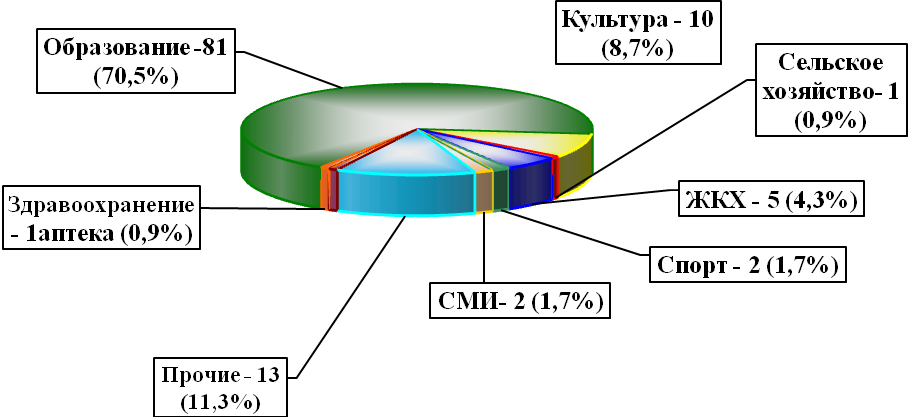 Доходы  от перечисления  части  прибыли, подлежащие зачислению в бюджет муниципальными унитарными предприятиями, в 2016 году  составили 56449,9 тыс. рублей.В Реестре муниципального имущества учитываются вклады Уссурийского городского округа в хозяйствующих обществах:                      АО «ЦентрОптика» (количество акций – 3626).Имущество муниципальной казны Уссурийского городского округа в том числе состоит из:объектов жилого фонда – 7080;объектов нежилого фонда – 209;объектов бесхозяйного имущества – 159, в том числе имущества, подлежащего передаче в хозяйственное ведение муниципальным предприятиям.5.3. Передача объектов в аренду, безвозмездное пользованиеПо состоянию на 01 января 2017 года действует 38 договоров аренды недвижимого имущества, 24 договора безвозмездного пользования, на          01 января 2016 года – 51 договор аренды и 22 договора безвозмездного пользования. Площадь нежилого фонда, сдаваемого в аренду, составила                                    7,1 тыс. кв.м при 10,3 тыс.кв.м на 01 января 2016 года. За 2016 год произошло уменьшение  площади сдаваемых в аренду помещений на           3,2 тыс. кв.м, в том числе на 1,2 тыс. кв.м в связи с реализацией Федерального закона от 22 июля 2008 года № 159-ФЗ «Об особенностях отчуждения  недвижимого имущества, находящегося в государственной собственности субъектов  Российской Федерации  или в муниципальной собственности и арендуемого субъектами малого и среднего предпринимательства, и о внесении изменений в отдельные законодательные акты Российской Федерации».Площадь нежилого фонда, переданного в безвозмездное пользование  составила 4,7 тыс. кв.м при 4,9 тыс.кв.м на 01 января 2016 года.  Из действующих 38 договоров аренды использования муниципального имущества (договоров аренды нежилых помещений, движимого имущества, гидротехнических сооружений) 24 договора аренды (63,2%) предусматривают расчет арендной платы на основе рыночной оценки.          По остальной части договоров аренды плата определяется на основе методики расчета платежей за пользование  муниципальным имуществом, утвержденной решением Думы Уссурийского городского округа от 26 апреля 2011 года № 396-НПА.План поступления доходов от сдачи в аренду имущества муниципальной казны составил 10100 тыс. рублей, фактическое поступление составило 10568,4 тыс. рублей. Плановая сумма доходов от сдачи муниципального имущества в аренду перевыполнена на 4,6%, или на        468,4 тыс. рублей.5.4. Приватизация муниципального имущества, котороене обеспечивает выполнение функций и полномочий муниципального образованияПо прогнозному плану (программе) приватизации в рамках  Федерального закона от 21 декабря 2001 года № 178-ФЗ «О приватизации государственного и муниципального имущества» приватизировано                     26 объектов. При плане поступлений денежных средств 6836 тыс. рублей фактическое поступление составило 9340,3 тыс. рублей.  В соответствии с Федеральным законом от 22 июля 2008 года                   № 159-ФЗ «Об особенностях отчуждения недвижимого имущества, находящегося в государственной собственности субъектов Российской Федерации или в муниципальной собственности и арендуемого субъектами малого и среднего предпринимательства, и о внесении изменений в отдельные законодательные акты Российской Федерации» реализовано           5 объектов. При плане  поступлений денежных средств на сумму                             60855 тыс. рублей (с учетом  земельных участков)  фактическое поступление  составило 60928,3 тыс. рублей. План выполнен на 100,1%.По состоянию на 01 января 2017 года от субъектов малого и среднего предпринимательства поступило 185 заявлений на выкуп арендованного имущества, реализовали свое преимущественное право на приобретение арендуемого имущества 157 субъектов (заключены договоры купли-продажи: с рассрочкой платежа на пять лет – 150, в том числе в 2016 году – 5;                 с единовременной выплатой – 7).По состоянию на 01 января 2017 года, начиная с 1991 года, приватизировано 50498 квартир, в том числе за 2016 год – 383 квартиры. Формирование муниципальной собственности осуществлялось в двух направлениях – в соответствии с разграничением полномочий между федеральными органами государственной власти, органами власти субъекта Российской Федерации и органами местного самоуправления и путем принятия имущества в муниципальную собственность, необходимого для решения вопросов местного значения, из различных источников формирования. В муниципальную собственность в 2016 году принято 412 объектов, в том числе бесхозяйного имущества – 16 объектов. В 2016 году  подготовлено 2 проекта решения Думы Уссурийского городского округа:проект Решения Думы Уссурийского городского округа                      «Об утверждении перечня муниципального имущества, предлагаемого к передаче из собственности Уссурийского городского округа в собственность Российской Федерации» в отношении следующего имущества:здание – пост ДПС ГИБДД (лит. А), 2-х этажный, общей площадью – 73,2 кв.м, расположенный по адресу: Приморский край, г.Уссурийск, пос. Тимирязевский, ул.Михайловское шоссе, 40в, используется Федеральным государственным казенным учреждением «Дальневосточное территориальное управление имущественных отношений» Министерства обороны Российской Федерации для размещения в нем 194 ВАИ (территориальной) Главного управления военной полиции по договору безвозмездного пользования от 22 октября 2015 года № 7;земельный участок, кадастровый номер: 25:18:370101:1393, разрешенное использование: для здания – пост ДПС ГИБДД, общей площадью – 1598 кв. м, имеющий местоположение: установлено относительно ориентира, расположенного в границах участка. Ориентир здание – пост ДПС ГИБДД. Почтовый адрес ориентира: Приморский край, г. Уссурийск, пос. Тимирязевский, ул. Михайловское шоссе, д.40в, находится под зданием – пост ДПС ГИБДД.В 2017 году планируется завершение передачи данных объектов.Запланировано принять в муниципальную собственность 1180 объектов, в том числе бесхозяйное имуществ – 40 объектов, выморочное имущество – 8 движимое имущество – 1057, нежилое здание – 1 (пр. Блюхера, 36), земельный участок – 1 (ул.Раковская, 2-д), приобретение имущества (мена, выкуп) – 73.5.5. Принятие бесхозяйных объектов недвижимого имущества в муниципальную собственностьВ 2016 году принято в муниципальную собственность Уссурийского городского округа 16 объектов (в 2015 году – 25 объектов), из них используемых для передачи энергетических ресурсов – 11 объектов.Проведена техническая инвентаризация и паспортизация 229 объектов муниципальной казны, в том числе 41 объект бесхозяйного имущества. Зарегистрировано право муниципальной собственности Уссурийского городского округа на 700 объектов недвижимого имущества. Во исполнение распоряжения Правительства Российской Федерации от 26 сентября 2013 года № 1743-р «Об утверждении комплекса мер, направленных на решение задач, связанных с ликвидацией аварийного жилищного фонда» проведена работа:подготовлено 79 договоров мены и соглашений о выкупной цене;заключено 60 договоров мены жилых помещений, 3 соглашения о выкупной цене, в том числе 11 сделок осуществлено в нотариальной форме. При плане поступлений денежных средств 9000,00 тыс. рублей по заключенным договорам мены, фактическое поступление составило   10083,34 тыс. рублей. 6. Исполнение вопросов местного значения в сфере жилищно-коммунального хозяйства6.1. Обеспечение малоимущих граждан, проживающих в городском округе и нуждающихся в улучшении жилищных условий, жилыми помещениями в соответствии с жилищным законодательствомВ администрации Уссурийского городского округа на учете в качестве нуждающихся в жилых помещениях на 30 декабря 2016 года состояло:           2 668 очередников, из которых в общегородской очереди – 1 167                   (из них малоимущие – 525).В 2016 году 4 очередникам, состоящим в администрации Уссурийского городского округа на учете в качестве нуждающихся в жилых помещениях, предоставлены помещения по договорам социального найма.В соответствии со статьей 59 Жилищного кодекса РФ предоставлены    3 жилых помещения муниципального жилищного фонда по договорам социального найма гражданам и членам их семей, признанным малоимущими. Признаны нуждающимися в жилых помещениях в соответствии                   с действующим законодательством для участия в муниципальной программе «Обеспечение жильем молодых семей Уссурийского городского округа» на 2013–2015 годы» – 185 заявителей и членов их семей. В 2016 году                  57 участников вышеуказанной программы в связи с реализацией свидетельств о предоставлении социальной выплаты на приобретение жилого помещения исключены из списков нуждающихся в жилых помещениях. Реализовали свои права в приобретении жилья 42 семьи (участники программы 2015 года) и 8 семей, которым свидетельства были выданы            в 2014 году.6.2. Исполнение федеральных жилищных программАдминистрацией Уссурийского городского округа со 02 декабря      2014 года в рамках реализации программы «Жилье для российской семьи», в соответствии с постановлением администрации Приморского края от           27 октября 2014 года № 437-па «Об утверждении Перечня категорий граждан, имеющих право на приобретение жилья экономического класса, и иных порядков по вопросам приобретения жилья экономического класса на территории Приморского края», ведется прием заявлений и документов на участие в программе по приобретению жилья экономического класса в микрорайоне «Радужный» Уссурийского городского округа.  В 2016 году всего принято 427 заявлений и пакетов документов. Распоряжением администрации Уссурийского городского округа о включении в списки граждан, имеющих право приобрести жилье экономического класса в рамках реализации программы «Жилье для российской семьи» утверждены             421 заявитель и члены их семей.В рамках реализации третьего этапа программы «Переселение граждан из аварийного жилищного фонда в Уссурийском городском округе» на      2013 – 2017 годы, утвержденной постановлением администрации Уссурийского городского округа от 06 ноября 2012 года  № 3872-НПА, в   2016 году  на территории  Уссурийского городского округа осуществлено переселение из 20 аварийных многоквартирных домов 345 человек,  проживающих в 145 жилых помещениях общей площадью 5,7 тыс. кв.м. Объем финансирования составил 240860,45 тыс. рублей, из них  118985,67 тыс. рублей – средства Фонда, 29698,59 тыс. рублей – средства краевого  бюджета.В целях реализации четвертого этапа программы (2016 – 2017 годы) для переселения 177 граждан из 19 аварийных  многоквартирных домов, проживающих в 63 жилых помещениях общей площадью 3,4 тыс. кв.м. заключено 12 муниципальных контрактов на 63 жилых помещения, в трех многоквартирных домах:с ООО «Водострой» на приобретение 51 жилого помещения на условиях долевого строительства;с ООО «Инсеть» на  приобретение 6 жилых помещений на условиях купли-продажи;с ООО СК «Илиада» на приобретение 5 жилых помещений на условиях долевого строительства.Общая сумма контрактов составила 1366,547 тыс. рублей, из них средства местного бюджета – 36129,6 тыс. рублей.В 2016 году  осуществлен снос  29  расселенных аварийных  домов.6.3. Содержание муниципального жилищного фондаСодержание муниципального жилищного фонда осуществлялось в рамках реализации муниципальной программы «Проведение капитального ремонта общего имущества многоквартирных домов Уссурийского городского округа и жилых помещений, свободных от регистрации» на    2014 – 2017 годы, утвержденной постановлением администрации Уссурийского городского округа от 27 мая 2014 года № 1864-НПА.В результате исполнения судебных решений, возлагающих на администрацию Уссурийского городского округа обязанности по проведению капитального ремонта многоквартирных жилых домов, в        2016 году выполнен капитальный ремонт на общую сумму бюджетных ассигнований 38977,49 тыс. рублей по 27 видам работ, по 14 МКД. Закрыто 14  исполнительных производств.  В 2016 году выполнен ремонт 10 муниципальных жилых помещений, свободных от регистрации, на общую сумму бюджетных ассигнований 2388,42 тыс. рублей. Выполнено ремонтных работ на 23 дворовых территориях, установлен    1 детский игровой комплекс, заключено 24 договора на предоставление субсидии, и оплачено бюджетных средств в размере 50% от сметной стоимости на общую сумму 8303,884 тыс. рублей. Предоставлены управляющим организациям, товариществам собственников жилья из местного бюджета субсидии в сумме 2305,73 тыс. рублей по капитальному ремонту общего имущества по 26 многоквартирным домам.Произведено перечисление обязательных взносов в Фонд капитального ремонта многоквартирных домов Приморского края и на специальный счет управляющих компаний, ТСЖ в сумме 14271,611 тыс. рублей.В 2016 году проведены 52 внеплановые документарные/выездные проверки соблюдения жилищного законодательства юридическими лицами, индивидуальными предпринимателями и гражданами, из них:юридических лиц – 28 ед.; индивидуальных предпринимателей – 5; физических лиц – 17; одно распоряжение о проведении проверки отменено по протесту Уссурийской городской прокуратуры.15 проверок проведено по исполнению ранее выданных предписаний:по ч.1 ст. 19.5 КоАП (неисполнение ранее выданного предписания)
– 6.по уклонению от проведения проверок по ч. 1 ст. 19.4.1 КоАП составлено протоколов – 9.По итогам 2016 года были выявлены нарушения :по ст. 7.21. КоАП РФ – нарушение правил пользования жилыми помещениями – 4;по ст. 7.22 КоАП РФ – нарушение правил содержания и ремонта жилых домов и (или) жилых помещении – 6;по ст. 7.23 КоАП РФ – нарушение нормативов обеспечения населения коммунальными услугами – 3;по ст. 14.6 КоАП РФ – нарушение порядка ценообразования – 2.по ст. 7.1 КоАП РФ – самовольное занятие земельного участка – 2.Во всех случаях пресечения нарушений обязательных требований и (или) устранения последствий таких нарушений составлены акты проверок несоблюдения жилищного законодательства и выданы предписания.  Материалы проверок направлены в Государственную жилищную инспекцию по Приморскому краю по ст. 7.21; 7.22.; 7.23 КоАП Российской Федерации, Роспотребнадзор по ст. 14.6 КоАП РФ, в Уссурийский отдел Управления Федеральной службы государственной регистрации, кадастра и картографии по Приморскому краю по ст. 7.1 КоАП РФ и мировой суд г. Уссурийска для осуществления производства по делам об административных правонарушениях по ст. 19.5;  19.4.1.За 2016 год проведено 24 семинара – проекта «Школа управдома», в которых участвовало около 500 человек. В рамках проекта председатели советов МКД получили знания о нововведениях в жилищном законодательстве. 6.4. Организация водоотведения, тепло-, электро-, водо- и газоснабженияДля достижения стратегических целей управлением жизнеобеспечения администрации Уссурийского городского округа в 2016 году реализовывались следующие муниципальные программы:«Развитие муниципальных сетей водоснабжения и водоотведения Уссурийского городского округа» на 2012 – 2016 годы;«Энергосбережение и повышение энергетической эффективности Уссурийского городского округа» на 2015 – 2018 годы;«Стимулирование развития жилищного строительства на территории Уссурийского городского округа» на 2014 – 2017 годы;«Чистая вода»  в Уссурийском городском округе» на 2013 – 2017 годы;«Развитие системы газоснабжения Уссурийского городского округа» на 2013 – 2017 годы;«Охрана окружающей среды Уссурийского городского округа»  на 2016 –2020 годы;«Развитие сферы ритуальных услуг и похоронного дела на территории Уссурийского городского округа» на 2016 – 2019 годы;«Светлый Уссурийск» на 2012 – 2016 годы (закончила свое действие                    в 2016 году);«Уссурийские дороги» на 2016 – 2019 годы;В рамках реализации муниципальной программы «Развитие муниципальных сетей водоснабжения и водоотведения Уссурийского городского округа» на 2012 – 2016 годы в 2016 году были выполнены следующие мероприятия:проектирование (доработка проектирования): «строительство сети водопровода в с.Утесное Д-110 мм, длинной         4,8 км и до с.Утесное Д-110 мм, длинной 1,477 км, на сумму 642,796 тыс. рублей;строительство сетей водоснабжения и водоотведения на отрезке                  ул. Куйбышева в границах ул. Некрасова до ул. Кирова В-68 м: К-17 м, на сумму 582,811 тыс. рублей; строительство сети водопровода в с.Утесное Д-110 мм, длинной 2,9 км и до с.Утесное Д-110 мм, длиной 1,477 км., на сумму 11690,168 тыс. рублей;реконструкция канализационного коллектора Л - 2735.1 п.м. по                   ул.Волочаевской (от ул.Комсомольской, 85 до перекрестка ул.Волочаевской – Чичерина) по ул.Кузнечной (от перекрестка ул.Волочаевская – Чичерина до КНС №2 по ул.Сибирцева, 63), на сумму 49120,00 тыс. рублей.В 2016 году выполнялись мероприятия в рамках муниципальной программы «Стимулирование развития жилищного строительства на территории Уссурийского городского округа» на 2014 – 2017 годы, направленные на  строительство дорог, сетей водоснабжения, водоотведения и электроснабжения к земельным участкам, выделенным для многодетных семей. Выполнены работы по строительству магистральной электролинии к микрорайону по ул.Хабаровская (стоимость строительства составила 14033,84 тыс. рублей).Производились работы по строительству магистральной электролинии к микрорайону по ул. Общественная (6 498,46 тыс. рублей).Закончено строительство сетей водоснабжения и водоотведения к микрорайону малоэтажной застройки эконом-класса «Радужный»               (27278,99 тыс. рублей).Оплачены работы по строительству дорог, выполненные в 2015 году, на сумму 7826,70 тыс. рублей.Ведутся работы по проектированию объектов:резервный источник электроснабжения 6 кВ к микрорайону в границах ул.Хабаровская;внутриквартальные сети электроснабжения в микрорайоне в границах ул.Хабаровская;внутриквартальные сети электроснабжения в микрорайоне в границах ул.Казачья.В рамках реализации муниципальной программы «Развитие системы газоснабжение Уссурийского городского округа» на 2013 – 2017 годы в     2014 году заключен муниципальный контракт № 90/90 от 26 ноября           2014 года между МКУ СЕЗЗ и ОАО «Хабаровсккрайгаз» (АО Газпром газораспределение Дальний Восток) по строительству объекта «Газоснабжение Уссурийского городского округа Приморского края. I этап.   I очередь строительства, 1 пусковой комплекс» на сумму                          300161,903 тыс. рублей. 15 октября 2015 года заключено мировое соглашение об увеличении цены контракта №90/90 от 26 ноября 2014 года, тем самым его стоимость на данный момент составляет                                   353399, 024 тыс. рублей. В рамках данного контракта в 2016 году освоено денежных средств на сумму 179 112,42 тыс. рублей, выполнены работы:разбивка трассы газопровода – 12700 м;сварка газопровода в плеть – 14123 м;изоляция и проверка качества сварных соединений физическими методами контроля – 1122 стыка;укладка газопровода в траншею с обратной засыпкой грунтом –         7386,8 м;укладка газопровода способом ННБ – 5284,2 м;укладка футляра способом ННБ – 190 м;укладка футляра Д 820х8,0 – 48 м;сварка опор для фермового перехода через р. Раковка – 100%.Также в 2015 году было заключено 6 контрактов на выполнение проектных работ по переводу муниципальных котельных на использование газа (№13, 24, 27, 40, 65, 66). Выполнение проектных работ планируется в 2017 году. На территории Уссурийского городского округа действует муниципальная программа «Чистая вода» в Уссурийском городском округе» на 2013 – 2017 годы.В 2016 году запланировано финансирование в размере                          1225,00 тыс. рублей, фактически израсходовано  1031,04 тыс. рублей.В рамках мероприятия «Проведение инженерных изысканий, проектных работ, оформление земельных участков, оплата госпошлины для получения лицензий на право пользования участками недр и получение данных лицензий для дальнейшего обустройства скважин, обустройство скважин в селах Уссурийского городского округа: с.Николо-Львовское,         с.Кондратеновка, с.Улитовка, с.Богатырка, с.Боголюбовка, с.Кугуки,              с.Долины, с.Дубовый Ключ, с.Линевичи, п.Партизан, с.Яконовка» выполнены следующие работы:подготовлены пакеты документов для получения лицензии на право пользования участками недр (на все 11 сел);получены лицензии по с.Боголюбовка и с.Улитовка на право пользования участками недр (геологическое изучение с целью поисков и оценки пресных подземных вод для питьевого, хозяйственно-бытового и технического водоснабжения населения);по вышеуказанным селам подготовлены и переданы пакеты документов в Росреестр для постановки земельных участков на кадастровый учет. Кадастровые паспорта по всем 11-ти селам подготовлены и получены в конце февраля 2017 года.На территории Уссурийского городского округа действует муниципальная программа «Энергосбережение и повышение энергетической эффективности Уссурийского городского округа на 2015 – 2018 годы».В 2016 году запланировано финансирование в размере                          80114,44 тыс. рублей, в том числе, за счет средств местного бюджета – 7597,30 тыс. рублей и  внебюджетных средств – 72517,14 тыс. рублей, фактически израсходовано 145748,11 тыс. рублей, в т.ч. из местного бюджета – 3539,437 тыс. рублей и из внебюджетных средств – 142208,67 тыс. рублей.До 31 декабря 2016 года на территории Уссурийского городского округа действовала муниципальная программа «Благоустройство территории Уссурийского городского округа» на 2012 – 2016 годы, утвержденная постановлением администрации Уссурийского городского округа 
от 06 декабря 2011 года № 3134-НПА.Главная цель программы – повышение уровня комфортности проживания на территории Уссурийского городского округа путем улучшения внешнего эстетического облика и санитарного состояния округа.Задача – приведение в надлежащее состояние существующих и обустройство новых объектов благоустройства и озеленения, обеспечение ухода за ними, а также содержание территорий общего пользования, не переданных в аренду или в собственность. Источник финансирования программы – местный бюджет.Плановый объем финансирования программы на 2016 год составил 
52029,81 тыс. рублей, фактически освоено 52028,84 тыс. рублей.За счет освоенных средств выполнены следующие мероприятия:произведена топографо-геодезическая съемка 34 земельных участков объектов озеленения и благоустройства – 264,00 тыс. рублей;разработана проектно-сметная документация на благоустройство парка им. Чумака – 137,38 тыс. рублей;осуществлялось содержание объектов озеленения и благоустройства в количестве 36 объектов общей площадью 188,9 тыс. кв.м. – 25437,53 тыс. рублей;осуществлялось содержание фонтанов в количестве 3 единиц –    2835,74 тыс. рублей;организована посадка 139 362 цветов, их прополка и полив – 8 444,05 тыс. рублей;осуществлялось содержание территории центральной площади во время проведения ярмарок – 554,22 тыс. рублей;осуществлялось содержание территории ледового городка на центральной площади в период новогодних праздников с 15 декабря          2015 года по 31 января 2016 года – 199,17 тыс. рублей, с 16 декабря 2016 года по 31 декабря 2016 года – 69,45 тыс. рублей;произведены работы с зелеными насаждениями на пр.Блюхера         (снос 104 единиц, санитарная обрезка 195 единиц, формовочная обрезка       42 единиц, омолаживающая обрезка 343 единиц зеленых насаждений, химическая корчевка 104 единиц пней) на сумму 1525,76 тыс. рублей;осуществлялась очистка от снега территорий общего пользования общей площадью 22,23 тыс. кв.м, вывезен снег общим объемом 4,57 тыс. куб.м, стоимость работ составила 912,05 тыс. рублей;выполнен ремонт малых архитектурных форм на сумму                    94,53 тыс. рублей (покрашено 120 скамеек, 20 урн, 2 металлические скульптуры);произведен ремонт ограждения парка на ул.Лермонтова протяженностью 175 м на сумму 1043,00 тыс. рублей;организован сбор и вывоз отходов после проведения субботников в объеме 935 куб.м на сумму 262,29 тыс. рублей;приобретен инвентарь для проведения субботников (грабли 
245 шт., метлы 20 шт., лопаты 80 шт., ведра 30 шт., кисти для побелки 48 шт.) на сумму 99,90 тыс. рублей;изготовлены и установлены в местах общего пользования урны для сбора мусора в количестве 246 штук на сумму 1 310,41 тыс. рублей;произведена посадка 258 единиц саженцев деревьев и кустарников и осуществление ухода за посадками (прополка, обработка инсектицидами) на сумму 1 232,71 тыс. рублей;демонтированы пришедшие в негодность и установлены новые общественные уборные в количестве 11 единиц для домов с низкой степенью благоустройства на сумму 1041,45 тыс. рублей;осуществлялось содержание территорий общего пользования, не переданных в аренду или собственность:на территории города Уссурийска выполнялись работы по сбору 
и вывозу мусора в объеме 235 куб.м на сумму 99,88 тыс. рублей, а также по покосу травы и комплексному содержанию территорий на общей площади 2523,68 тыс. кв.м на сумму 5965,34 тыс. рублей;для выполнения работ в сельских населенных пунктах приобретались хозяйственные материалы, инвентарь, ГСМ на общую сумму                   500,00 тыс. рублей, сами работы выполнялись силами общественных рабочих.В связи с тем, что срок реализации указанной программы истек, принята новая муниципальная программа «Благоустройство Уссурийского городского округа» на 2017 – 2021 годы, утвержденная постановлением администрации Уссурийского городского округа от 24 ноября 2016 года № 3580-НПА, с целями, задачами и мероприятиями, аналогичными ранее действовавшей программе.Работы, направленные на улучшение экологической ситуации 
на территории Уссурийского городского округа в 2016 году, реализовывались в рамках муниципальной  программы «Охрана окружающей среды Уссурийского городского округа» на 2016 – 2020 годы, утвержденной постановлением администрации Уссурийского городского округа                         от 22 декабря 2015 года  № 3595-НПА.Цель программы – создание благоприятной и безопасной среды проживания людей посредством улучшения экологической обстановки 
на территории округа, обеспечения безопасности водохозяйственных систем 
и гидротехнических сооружений, а также защищенности населения 
и объектов экономики от негативного воздействия вод.Задачи муниципальной программы:ограничение и предупреждение негативного воздействия отходов 
на окружающую среду;предотвращение и устранение загрязнений водных объектов;повышение эксплуатационной надежности гидротехнических сооружений путем их приведения к безопасному техническому состоянию, обеспечение защищенности населения и объектов экономики от негативного воздействия вод сооружениями инженерной защиты;обеспечение мероприятий по использованию, охране, защите 
и воспроизводству городских лесов;формирование экологической культуры населения Уссурийского городского округа.Плановый объем финансирования программы на 2016 год – 
10426,24 тыс. рублей, фактически освоено 5967,08 тыс. рублей. Источник финансирования – местный бюджет.Выполнены следующие мероприятия:В области сбора, вывоза и утилизации отходов:подбор, транспортировка и обезвреживание бесхозяйных биологических отходов (трупов животных) общим весом 511,74 кг на сумму 179,00 тыс. рублей;установка контейнеров для сбора твердых коммунальных отходов в жилых домах с низкой степенью благоустройства в количестве 85 штук на сумму 558,60 тыс. рублей;ликвидация мест несанкционированного складирования бесхозяйных твердых коммунальных отходов:на территории г.Уссурийска выполнены работы по сбору и вывозу отходов общим объемом 2489,4 куб.м на сумму 970,43 тыс. рублей;на территории сельских населенных пунктов округа убраны отходы общим объемом 457 куб.м на сумму 26018 тыс. рублей;демонтаж и монтаж системы наружного видеонаблюдения 
в местах несанкционированного размещения твердых коммунальных отходов на сумму 35,00 тыс. рублей;В области предотвращения и устранения загрязнений водных объектов:эксплуатация временных площадок для складирования снега и льда на ул.Московская (70 тыс. кв.м) и ул.Фадеева (40 тыс. кв.м) на сумму         563,00 тыс. рублей; очистка и обеззараживание шахтных колодцев:на территории города Уссурийска – 5 колодцев на сумму                    3,08 тыс. рублей;в сельских населенных пунктах – 196 колодцев на сумму                    169,54 тыс. рублей;произведена окончательная оплата в сумме 1 104,95 тыс. рублей 
по контракту от 08 апреля 2013 года № 66-12 за разработку проектной документации по объекту «Очистные сооружения в с.Корсаковка производительностью 300 куб. м/сут.».В области повышения эксплуатационной надежности гидротехнических сооружений путем их приведения к безопасному техническому состоянию, обеспечения защищенности населения и объектов экономики от негативного воздействия вод сооружениями инженерной защиты: проведены мероприятия по обследованию объекта «Защита 
от наводнений города Уссурийска, села Покровка и прилегающих сельхозугодий в долине реки Раздольной (регулирование стока и русла реки Раковка)», определены объем и стоимость выполнения проектно-сметной документации и инженерных изысканий на сумму 772,77 тыс. рублей;выполнены кадастровые работы по подготовке технических планов и постановке объектов на кадастровый учет (гидротехнические сооружения водоемов культурного пастбища «Красный Яр» на р.Оленевка, осушительно-оросительная система «Баневуровская» на р.Осиновый ключ, культурного пастбища «Воздвиженское» на р.Репьевка, регулирующий шлюз на озере Солдатском) на сумму 41,78 тыс. рублей;произведено страхование гражданской ответственности владельца опасных объектов (15 гидротехнических сооружений) за причинение вреда в результате аварии на опасном объекте на сумму 225,60 тыс. рублей;В области формирования экологической культуры населения Уссурийского городского округа:изготовлены и размещены в эфире телеканала «Телемикс» 
4 видеоролика с социальной рекламой экологического содержания на сумму 100,00 тыс. рублей;проведены мероприятия экологической направленности: 
акция «Поможем птицам зимой», конференция «Красота земная», 
игра «Зеленая карусель», фестиваль «День тигра», конкурс творческих работ «Волшебная осень», конкурс видеороликов «Человек и природа», фестиваль «Золотые россыпи находок», игра «Экологический калейдоскоп».
В указанных мероприятиях приняли участие 885 детей в возрасте от 5 до       18 лет;проведена церемония награждения победителей смотра-конкурса по благоустройству «Любимый город – 2016» на сумму 497,18 тыс. рублей: для 42 победителей приобретена сувенирная продукция на общую сумму      276,50 тыс. рублей; 15 победителям вручены денежные премии на общую сумму 137,93 тыс. рублей (включая налог на доходы физических лиц); 
всем награждаемым вручены грамоты и цветы на общую сумму                 26,30 тыс. рублей; оплачены услуги по украшению зала и проведению мероприятия на общую сумму 56,45 тыс. рублей.6.5. Уличное освещениеНа территории Уссурийского городского округа действовала муниципальная программа «Светлый Уссурийск» на 2012 – 2016 годы, утвержденная постановлением администрации Уссурийского городского округа от 08 декабря 2012 года № 3154-НПА.В рамках утвержденного на 2016 год бюджета выполнить запланированные мероприятия не представилось возможным в связи с дефицитом бюджетных средств и отсутствием финансирования по муниципальной программе.В настоящий момент администрация Уссурийского городского округа приступила к разработке муниципальной программы «Развитие сетей уличного освещения в Уссурийском городском округе» на 2017 – 2021 годы, мероприятия которой будут направлены на обеспечение уличным освещением как территории города Уссурийска, так и сельских населенных пунктов. Приоритетным направлением является необходимость устройства уличного освещения, в первую очередь, вблизи социально значимых объектов (школы, дошкольные учреждения), освещение  перекрестков и пешеходных переходов. В связи с тем, что бюджет 2017 года сформирован, средства для реализации данной программы будут предусмотрены при формировании бюджета на 2018 год.6.6. Дорожная деятельностьПротяженность автомобильных дорог общего пользования местного значения в Уссурийском городском округе составляет 482,2 км, из них              220,2 км – с усовершенствованным  покрытием (преимущественно это магистральные улицы и дороги).Дорожная деятельность на территории Уссурийского городского округа осуществлялась в рамках реализации мероприятий муниципальной программы «Уссурийские дороги» на 2016 – 2019 годы, утвержденной постановлением администрации Уссурийского городского округа от                    22 декабря 2015 года № 3594-НПА.Главными целями муниципальной программы «Уссурийские дороги» на 2016  2019 годы являются:развитие современной и эффективной автомобильно-дорожной инфраструктуры Уссурийского городского округа и ее сохранение; создание условий для повышения уровня комфортности проживания граждан Уссурийского городского округа.Достижение поставленных целей выполняется путем решения следующих задач:обеспечение сохранности существующих автомобильных дорог общего пользования местного значения, осуществление мероприятий по проведению паспортизации автомобильных дорог общего пользования местного значения и изготовлению технических, а также кадастровых паспортов, обеспечение освещения автомобильных дорог общего пользования местного значения и искусственных сооружений на них, повышение транспортно-эксплуатационных показателей автомобильных дорог общего пользования местного значения и искусственных сооружений на них путем выполнения работ по ремонту и реконструкции автомобильных дорог, осуществление мероприятий по строительству мостовых сооружений;осуществление мероприятий по ремонту проездов, находящихся               в муниципальной собственности, а именно: межквартальных проездов, внутриквартальных проездов, проездов к дворовым территориям многоквартирных домов;повышение комплексной безопасности на автомобильных дорогах общего пользования местного значения, обеспечение доступности объектов дорожно-транспортной инфраструктуры для инвалидов и маломобильных групп населения.В 2016 году в рамках реализации  муниципальной программы «Уссурийские дороги» на 2016-2019 годы освоено 419647,33 тыс. рублей,                в том числе за счет средств местного бюджета – 393445,77 тыс. рублей и за счет средств краевого бюджета – 26201,56 тыс. рублей.Произведены работы по содержанию автомобильных дорог общего пользования местного значения согласно заключенным договорам, а также работы по паспортизации автомобильных дорог общего пользования местного значения:выполнены работы по изготовлению справки, подтверждающей изменение основных технических параметров автомобильной дороги  по              ул.Мельничная в г.Уссурийске;выполнены работы по изготовлению технических планов по следующим автомобильным дорогам в г.Уссурийске: ул.Добропольская,             ул.Мельничная, ул.Гончарука, ул.Воровского, ул.Попова, ул.Резервная, ул.Ермакова, ул.Краснознаменная, ул.Анучинская.Произведены работы по содержанию и ремонту сетей ливневой канализации, находящихся в полосе отвода автомобильных дорог общего пользования местного значения.Произведена оплата за расход электроэнергии на уличное освещение автомобильных дорог общего пользования местного значения в период с      01 января по 31 декабря 2016 года.Выполнены работы по ремонту тротуаров по следующим адресам:г.Уссурийск, ул.Пушкина, в границах от ул.Ленина до жилого дома №109 по ул.Ленина,  четная сторона;г.Уссурийск, ул.Слободская, в границах от жилого дома №4 по ул.Слободская до ул.Полушкина, четная сторона;г.Уссурийск, ул.Русская, в границах от  пр.Блюхера до  ул.Полушкина, четная сторона;г.Уссурийск, ул.Горького, 47, в границах от ул.Пушкина до ул.Плеханова;г.Уссурийск, ул.Садовая в границах от автобусной остановки «ул.Воровского» до жилого дома №53 по ул.Воровского, нечетная сторона.Выполнены работы по обустройству пандуса на тротуаре по адресу:      г.Уссурийск, ул.Пушкина,31.Завершены работы по ремонту тротуаров и монтажу тактильной плитки по адресу: г.Уссурийск, по ул.Володарского и ул.Чичерина ул.Краснознаменная; тротуар с двух сторон улицы (в границах ул.Чичерина – ул.Тимирязева, район поликлиники №1).Выполнены работы по ремонту автомобильных дорог общего пользования местного значения по следующим адресам:г.Уссурийск, ул.Раздольная  (в границах от Владивостокское шоссе до пер.Артиллерийский), включая съезды;г.Уссурийск, ул.Афанасьева (в границах от ул.Агеева до ул.Хмельницкого) с обустройством тротуара по нечетной стороне;г.Уссурийск, ул.Декабристов (в границах от ул.Тельмана до                ул.Степана Разина), включая съезды;г.Уссурийск ул.Суханова (в границах от ул.Некрасова до ул.Ленина), включая съезды, в том числе, съезд до торца здания общежития по                 ул.Суханова, 66;к с.Утесное, от оз. Солдатское до моста через р. Раздольная;г.Уссурийск, ул.Урицкого (в границах от жилого дома №68 по            ул.Урицкого, вдоль хоккейной коробки до жилых домов №70 – 78 по            ул.Урицкого);г.Уссурийск, ул.Орджоникидзе (в границах от ул.Советская до ул.Некрасова) с обустройством тротуара по четной стороне;г.Уссурийск, ул.Горького (в границах от ул.Комарова до ул.Энгельса);г.Уссурийск,  ул.Фабричная (в границах от Владивостокского шоссе до ул.Угловой);г.Уссурийск, ул.Беляева (в границах от ул.Некрасова до конца улицы);г. Уссурийск, ул. Красина (в границах от ул. Урицкого до  ул.Садовая);г.Уссурийск, ул.Островского (в границах от ул.Карбышева до ул.Афанасьева);г.Уссурийск, ул.Энгельса (в границах от ул.Советская до ул.Горького);г.Уссурийск, ул.Пионерская (в границах от ул.Некрасова до ул.Кирова, вдоль жилого дома №78 по ул.Пионерская), с обустройством тротуаров по нечетной и четной стороне.Произведен ремонт проездов, находящихся в муниципальной собственности, а именно, межквартальных проездов, внутриквартальных проездов, проездов к дворовым территориям многоквартирных домов по следующим адресам:г.Уссурийск, ул.Ленина, между жилыми домами №91 и №93 (площадка перед зданием районного суда);г. Уссурийск, ул. Советская, до жилого дома №91а;г.Уссурийск, ул.Суханова,  вдоль магазина «Ледивилль» к жилым домам №55а по ул.Суханова и №81 по ул.Ленина;г.Уссурийск,  ул.Ленина, до жилого дома №109 по ул.Ленина и жилого дома №75 по ул.Плеханова;г.Уссурийск, ул.Ермакова, до дома №53-в  по ул.Ленинградской и проезд между жилыми домами №51 и №53 по ул.Ленинградской;г.Уссурийск, ул.Ивасика, до жилых домов №9а и №9 по ул.Пархоменко;г.Уссурийск, ул.Строительная 5а, 5б, 5в;г.Уссурийск,  ул.Суханова, вдоль жилого дома №46 по ул.Суханова;г.Уссурийск, к дому №6 по ул.Андрея Кушнира;г.Уссурийск, ул.Вокзальная дамба, вдоль жилого дома №2 по              ул. Мельничная, с выездом на ул.Мельничная;г. Уссурийск, ул. Тургенева, до жилого дома №6а.Выполнены работы по инженерно-геологическим и инженерно-геодезическим изысканиям, по разработке проектно-сметной документации на ремонт автомобильных дорог по адресу:с.Раковка, ул.Лесная, от здания № 43 по ул.Первомайская до жилого дома №21 по ул.Лесная;с.Борисовка, ул.Колхозная, от жилого дома №47 до жилого дома №105.Выполнены работы по проектированию пандуса на тротуаре по адресу: г. Уссурийск, ул.Пушкина, 31.Выполнены работы по разработке проектно-сметной документации на ремонт автомобильных дорог по адресу:к с.Утесное, на участке от мостового перехода через пр. Славянка до мостового перехода через р. Раздольная;г.Уссурийск, ул.Южная;г.Уссурийск, ул.Полушкина;г.Уссурийск, пер.Луганский.Выполнены работы по разработке проектно-сметной документации на ремонт мостовых сооружений по адресу:с.Воздвиженка, ул.СХТ;п.Партизан, ул.Уссурийская;с.Новоникольск, ул.Советская;с.Алексей-Никольское, ул.Горького;г.Уссурийск, ул.Ивасика;г.Уссурийск, ул.Русская;г.Уссурийск, ул.Пушкина;г.Уссурийск, ул.Известковая;г.Уссурийск, ул.Комсомольская;г.Уссурийск, ул.Урицкого;г.Уссурийск, ул.Раковская;г.Уссурийск, ул.Чичерина;г.Уссурийск, ул.Воровского;с.Кугуки, ул.Заречная;г.Уссурийск, ул.Русская;с.Монакино, ул.Весенняя;с.Каменушка;Выполнены работы по строительству светофорных объектов по адресу:г.Уссурийск, перекресток ул.Ленина – ул.Октябрьская;г.Уссурийск, ул.Пионерская, район жилого дома №57.Завершены работы по монтажу ограничивающих перильных пешеходных ограждений в г.Уссурийске на перекрестке улиц: ул.Ленина – ул.Чичерина; ул.Ленина – ул.Суханова; ул.Ленина – ул.Пушкина; ул.Ленина, ул.Лермонтова – ул.Агеева, ул.Чичерина –ул.Краснознаменная; ул.Некрасова – ул.Комсомольская;  ул.Некрасова – ул.Агеева; ул.Пушкина – ул.Горького; ул.Пушкина – ул.Советская; ул.Советская – ул.Комсомольская.Выполнены работы по подготовке проекта межевания, проекта планировки и постановке на кадастровый учет земельных участков для реконструкции автомобильной дороги по адресу: Приморский край,                   г.Уссурийск, ул.Новоселова, от пересечения ул.Новоселова и Новоникольского шоссе до жилого дома № 6 по ул.Резервной, и строительства  мостового сооружения через р. Раковка ст. Лимичевка.Организовано и проведено 10 заседаний комиссии по обеспечению безопасности дорожного движения на территории Уссурийского городского округа, на которых были рассмотрены вопросы:о мерах по ликвидации мест концентрации дорожно-транспортных происшествий в Уссурийском городском округе за 2016 год и мероприятиях, принимаемых по снижению тяжести последствий дорожно-транспортных происшествий и обеспечению безопасности дорожного движения в Уссурийском городском округе, на 2017 год; организация обеспечения безопасности перевозок транспортом, принадлежащим фирмам «такси»; анализ нарушений правил пассажирских перевозок на городских и пригородных маршрутах за 2016 год; весеннее обследование автомобильных дорог по маршрутам регулярных перевозок;обследование автомобильных дорог и открытие дачных маршрутов на период: весна – осень 2016 года. Велась работа по выдаче согласований на проезд крупногабаритных автопоездов по улично-дорожной сети Уссурийского городского округа.6.7. Создание условий для предоставлениятранспортных услуг, услуг связи населению и организации транспортного обслуживания населения в границах Уссурийского городского округаНа территории Уссурийского городского округа регулярные перевозки пассажиров и багажа осуществляют следующими юридические лица и индивидуальные предприниматели: Перевозка пассажиров автомобильным транспортом общего пользования осуществлялась на территории Уссурийского городского округа на 68 муниципальных маршрутах ежедневно, из них 48 городских и 20 пригородных. Ежедневно на маршрутные линии выходило 164 автобуса разной вместимости.В целях обеспечения проезда садоводов, огородников и членов их семей с 15 апреля 2016 года по 01 ноября 2016 года работали дачные муниципальные маршруты регулярных перевозок пассажиров и багажа (в 2014 году – с 21 апреля по 01 ноября; в 2015 году – с 10 апреля по 15 ноября). В 2016 году начата работа по исполнению положений Федерального закона от 13 июля 2015 года № 220-ФЗ «Об организации регулярных перевозок пассажиров и багажа автомобильным транспортом, городским наземным электрическим транспортом в Российской Федерации и о внесении изменений в отдельные законодательные акты Российской Федерации», в том числе сформирован и размещен на официальном сайте администрации Уссурийского городского округа реестр муниципальных маршрутов регулярных перевозок.Во исполнение ст. 39 Федерального закона № 220-ФЗ уполномоченным органом:выданы всем перевозчикам «временные» карты маршрутов. Срок действия данных карт определен сроком действия договоров, заключенных с перевозчиками. Для городских маршрутов – до 31 декабря 2017 года, для пригородных маршрутов – 16 марта 2018 года;до истечения указанного срока в реестр будут внесены изменения;установлены отдельные маршруты, по которым перевозчики совместно осуществляют регулярные перевозки, но отказались от заключения договора простого товарищества (т.е. маршруты будут разъединены, и им будут присвоены новые регистрационные и порядковые номера); либо объединены маршруты, по которым перевозчики совместно осуществляют регулярные перевозки и заключили договор простого товарищества.Данная процедура производится с целью установления одного уполномоченного перевозчика, работающего на маршруте. Далее перевозчикам будут выданы свидетельства об осуществлении регулярных перевозок и новые карты маршрутов сроком на 5 лет.В отчетном периоде разработаны и утверждены следующие нормативные правовые акты:решение Думы Уссурийского городского округа от 25 октября 2016 года № 483-НПА «Об утверждении Положения «О создании условий для предоставления транспортных услуг населению и организации транспортного обслуживания населения автомобильным транспортом на территории Уссурийского городского округа»;постановление администрации Уссурийского городского округа от 30 июня 2016 года № 1917 «Об определении уполномоченного органа администрации Уссурийского городского округа на осуществление функций по организации регулярных перевозок по муниципальным маршрутам»;постановление администрации Уссурийского городского округа от       08 апреля 2016 года № 1021-НПА «Об утверждении реестра муниципальных маршрутов регулярных перевозок пассажиров и багажа на территории Уссурийского городского округа»;постановление администрации Уссурийского городского округа от 11 апреля 2016 года № 1023 «О введении временных ограничений движения транспортных средств по автомобильным дорогам общего пользования местного значения Уссурийского городского округа в весенний и летний периоды 2016 года». 6.8. Создание условий для обеспечения услугами связи населения6.9. Предприятия связи Уссурийского городского округа6.9.1. ПАО «Ростелеком»Доходы по основным видам деятельности в Уссурийском городском округе за 2016 год по сравнению с 2015 годом уменьшились. Основной причиной падения и прогнозирования падения доходов является замещение услуг фиксированной телефонной связи услугами мобильной связи и услугами Интернета. Количество пользователей услуги Интернет за 2016 год по сравнению с 2015 годом уменьшилось. Это падение обусловлено острой конкурентной ситуацией на рынке – выходом конкурентов за пределы г.Владивостока и освоением новых территорий Приморского края.Увеличение количества абонентов IPTV в 2016 году обусловлено систематическим проведением акций, направленных на привлечение абонентов, расширением спектра и улучшением качества предоставляемых услуг в данном сегменте рынка. В 2017 году в Уссурийском городском округе планируется реализация федерального проекта по устранению цифрового неравенства (УЦН).              В рамках данного проекта предусматривается строительство ВОЛС и установка точек доступа WiFi в следующих населенных пунктах:                    с.Глуховка, с.Каймановка, п.Партизан, с.Улитовка, с.Яконовка. Планируется наращивание темпов получения доходов от услуг связи, приращение абонентской базы IPTV путем привлечения новых клиентов. Будет осуществлено подключение новых абонентов к услуге ШПД, что, в свою очередь, увеличит абонентскую базу. Сохранится тенденция переключения абонентов с меди на оптику.Основным направлением развития сетей фиксированной телефонной связи является их модернизация на основе цифровых технологий.6.9.2. Уссурийский почтамтВ состав Уссурийского почтамта входят 65 отделений почтовой связи: 37 ОПС – Уссурийск и Уссурийский район; 15 ОПС – Михайловский район; 13 ОПС – Октябрьский район. Кроме реализации услуг почтовой связи, Уссурийский почтамт оказывает следующие виды услуг:прием коммунальных и муниципальных платежей, прием платежей за услуги  электросвязи, прием налоговых платежей, штрафы ГИБДД;распространение печатных изданий (экспедирование, транспортировка,  адресная и безадресная доставка);экспресс-почта;реализация товаров;реализация электронных авиа  и ж/д билетов;страховые услуги;реализация лотерей, SIM-карт;прием и оплата денежных переводов;прием платежей за услуги Мегафон, МТС, БИЛАЙН, Tele-2, UTEL;операции с пластиковыми картами;доставка рекламно-информационного материала;доставка счетов-квитанций;выплата пенсий и других социально значимых платежей;адресная платная доставки почтовых отправлений;on-linе продажа товаров по каталогу;СМС информирование о почтовых услугах.По итогам работы за 2016 год 4 отделения почтовой связи (Уссурийск 692509, расположенное по адресу: ул.Губрия, 7а; Уссурийск 692523, расположенное по адресу: пер.Тихий, 4; Уссурийск 692515, расположенное по адресу: Новоникольское шоссе, признаны убыточными, убыток составляет 668 тыс. рублей.Длительное время закрыты ряд отделений почтовой связи сельского типа (таблица №2). Несмотря на это, все услуги населению оказываются в полном объеме, затраты на содержание составили 724 тыс. рублей, в том числе аренда помещений – 542 тыс. рублей.В 4 квартале 2016 года были произведены следующие работы:определены отделения почтовой связи, в которых реализована программа «Доступная среда»;в конце декабря 2016 года после ремонта возобновило свою работу отделение почтовой связи Уссурийск 692522, расположенное по адресу: ул.Вокзальная, 5а. Фасадные работы будут выполнены весной 2017 года.В 2017 году планируется ввести следующие услуги:снятие показаний с приборов учета электроэнергии в многоэтажных домах по городу Уссурийску;оказание услуг по приему коммунальных и муниципальных платежей, прием платежей за услуги электросвязи, прием налоговых платежей и штрафов ГИБДД на дому у клиента с использованием малогабаритной переносной кассовой техники (далее - МПКТ). Данными МПКТ обеспечены почтальоны г.Уссурийска и начальники передвижных отделений почтовой связи. Трудности с реализацией данного проекта заключаются в том, что данное оборудование имеет привязку к сотовой сети «Мегафон», которая не имеет доступа в ряде населенных пунктов.В настоящий момент проходят обучение специалисты для отделений почтовой связи с.Раковка и с.Алексей-Никольское. По окончанию обучения и успешной сдачи экзаменов работниками, отделения почтовой связи начнут свою деятельность.6.9.3. Ритуальные услугиРаботы в сфере ритуальных услуг и похоронного дела на территории Уссурийского городского округа реализуются в рамках муниципальных программы «Развитие сферы ритуальных услуг и похоронного дела на территории Уссурийского городского округа» на 2016 – 2019 годы:выполнены работы по очистке от снега и содержанию песчано-гравийных дорог сельских кладбищ на сумму 1319,66 тыс. рублей, площадь уборки снега составила 105 040 кв. м, площадь профилирования составила 33629 кв. м, протяженность отремонтированных водопропускных труб –       74 п.м.;выполнены работы по очистке от снега территории городского кладбища по ул.Русская, 84, кладбища в с.Новоникольск на сумму           1559,66 тыс. рублей, площадь уборки снега составила 110 568 кв. м;выполнены работы по сносу аварийных деревьев (84 шт.), уборке упавших деревьев (25 шт.), санитарной обрезке деревьев (80 шт.) на городском кладбище на ул.Русская, 84, кладбище в с.Новоникольск на общую сумму 675,29 тыс. рублей;выполнены работы по очистке от мусора территорий кладбищ: городского на ул. Русская, 84, с.Новоникольск, ул.Пионерская, 87 на сумму 1101,95 тыс. рублей, на полигон ТБО было вывезено мусора – 5 000 куб. м;выполнены работы по содержанию песчано-гравийных покрытий дорог и проездов на городском кладбище на ул.Русская, 8, кладбище в                      с.Новоникольск на общую сумму 790,99 тыс. рублей, площадь профилирования составила 77700 кв. м;выполнены работы по содержанию зеленых насаждений, уборке и вывозу мусора на полигон ТБО с территорий сельских кладбищ на общую сумму 1372,83 тыс. рублей, снесено аварийных деревьев – 70 шт.; убрано упавших (поваленных) деревьев – 70 шт., объем вывезенного мусора –        698 куб. м;проведены мероприятия по противоклещевой обработке общественных кладбищ Уссурийского городского округа на сумму 426 тыс. рублей, обработано 19 кладбищ общей площадью 162,5 га; выполнена работа по разработке проектной документации для строительства объекта похоронного значения (кладбища), адрес ориентира: 2000 м по направлению на юго-запад от ориентира жилой дом, расположенный за пределами участка по адресу: Приморский край,                 г.Уссурийск, с.Глуховка, ул.Московская, д. 22, получено положительное заключение государственной экспертизы, проектные работы оплачены в сумме 3784,44 тыс. рублей;выполнены работы по ремонту внутриквартальных дорог с асфальтобетонным покрытием на городском кладбище по ул. Русская, 84, на сумму 1 375 тыс. рублей, отремонтировано 2 200 кв. м асфальтобетонного покрытия;выполнены работы по установке информационных материалов, табличек, предупредительных знаков на городском кладбище на ул.Русская, 84, на сумму 320,28 тыс. рублей, установлено 158 табличек и указателей;выполнены работы по подвозу для технических нужд на городское кладбище на сумму 2,1 тыс. рублей;выполнены работы по разработке и сопровождению согласования проекта нормативов образования отходов и лимитов на их размещение для  30 кладбищ Уссурийского городского округа на сумму 74,00 тыс. рублей; выполнены работы по благоустройству в части устранения переувлажнения грунтов в основании внутриквартальных дорог и проездов на городском кладбище на ул.Русская, 84, на сумму 868,44 тыс. рублей, отремонтировано 2101 кв. м дорог и проездов; выполнены работы по подготовке схемы расположения земельного участка на кадастровом плане территории, формированию межевого плана на земельный участок и его постановке на кадастровый учет (расположен примерно в 136 м по направлению на восток от ориентира, адрес ориентира: г.Уссурийск, ул.Русская, 84), на сумму 65 тыс. рублей.7. Исполнение вопросов местного значения в сфере градостроительства, управления земельными ресурсами и контроля за использованием земель Уссурийского городского округа7.1. Градостроительная деятельностьДеятельность управления градостроительства основывается на соблюдении    Федерального     закона      от       06     октября     2003 года    № 131-ФЗ «Об общих принципах организации местного самоуправления в Российской Федерации», Земельного кодекса Российской Федерации, Градостроительного кодекса Российской Федерации, Устава Уссурийского городского округа, решения Думы Уссурийского городского округа от                   02 ноября 2009 года «О Стратегии развития Уссурийского городского округа до 2020 года».С целью создания условий для инвестиционной привлекательности территории Уссурийского городского округа в течение 2016 года происходила работка, корректировка, организация публичных слушаний, утверждение основополагающих документов, сопровождающих Генеральный план Уссурийского городского округа – Правил землепользования и застройки на территории Уссурийского городского округа. Составлено и согласовано с департаментом градостроительства Приморского края техническое задание для заключения муниципального контракта на выполнение работ по корректировке и внесению изменений в Генеральный план Уссурийского городского округа. Выполнен и принят        1 этап  работ по внесению изменений в Генеральный план Уссурийского городского округа.В течение 2016 года в рамках внесения изменений в Правила землепользования и застройки Уссурийского городского округа проведено: 32 публичных слушания по вопросам о внесении изменений в Правила землепользования и застройки Уссурийского городского округа;64 публичных слушания по проектам планировки под линейные объекты на территории Уссурийского городского округа;11 заседаний комиссии по проекту о внесении изменений в Правила землепользования и застройки Уссурийского городского округа.В рамках оказания муниципальных услуг:За счет средств местного бюджета в рамках муниципальной программы «Развитие градостроительной деятельности и деятельности в области земельных отношений в Уссурийском городском округе» на                        2016 – 2019 годы, утвержденной постановлением администрации Уссурийского городского округа от 22 декабря 2015 года № 3596-НПА:разработаны проекты планировки территории Уссурийского городского округа на 8 массивах площадью 347,08 га.в районе ул.Резервная (62,1 га);в районе ул. 8-е Марта (56,56 га);в районе ул.Анучинская (16,93 га);в границах ул.Агеева, ул.Пархоменко, ул.Ивасика, ул.Нахимова (11,07га);в районе ул.Мишенная (52,85 га);в границах ул.Ивасика, ул.Солдатская, ул. Лазурная, прот. Славянка  (48,98 га);в границах ул.Чичерина, ж/д «Москва – Владивосток», дамба обвалования, ул.Сергея Ушакова (50,02 га);в границах ул.Александра Францева, ул.Сергея Ушакова, дамба обвалования (48,57 га).В целях развития и освоения территории разработаны 5 проектов планировки, где планируется реализация 16 земельных участков для различного вида пользования посредством аукционов. С целью информирования субъектов градостроительной деятельности на официальном сайте администрации Уссурийского городского округа создан и поддерживается в актуальном состоянии открытый геоинформационный ресурс (Геопортал), на котором размещены сведения из информационной системы обеспечения градостроительной деятельности, а именно: информация о развитии территорий, об их застройке, о земельных участках, об объектах капитального строительства и иных необходимых для осуществления градостроительной деятельности сведений, что также влияет на привлечение инвестиций на территорию Уссурийского городского округа и более эффективное ее развитие. База данных постоянно обновляется.7.2. Управление земельными ресурсамиВ рамках реализации Закона Приморского края от 08 ноября 2011 года № 837-КЗ «О бесплатном предоставлении земельных участков гражданам, имеющим трех и более детей, в Приморском крае» управлением градостроительства проведена большая работа. В 2016 году гражданам, имеющим трех и более детей, предоставлено 354 участка площадью 46 га.    За весь период действия закона в Уссурийском городском округе предоставлено 1303 земельных участка (данные на 01 января 2017 года).Предоставление земельных участков семьям, имеющих трех и более детей, по состоянию на 01 января 2017 годаВсем гражданам, получившим земельные участки, выданы договоры аренды земельных участков для регистрации права. Границы земельных участков вынесены в натуру, закреплены межевыми знаками (колышками), показаны гражданам.Специалисты управления градостроительства с 01 января 2014 года активно включились в исполнение закона Приморского края № 250-КЗ        «О бесплатном предоставлении земельных участков для индивидуального жилищного строительства на территории Приморского края». Гражданам, имеющим двух детей, а также молодым семьям предоставлено 195 участков площадью 35,10 га.Информация о предоставлении земельных участков гражданам, имеющих двух детей, и молодым семьям по состоянию на 01 января 2017 года:В настоящее время в реестре числится 1881 семья, участки которым не предоставлены. Причиной послужил тот факт, что в соответствии с внесением изменений в Закон № 250-КЗ, предоставление земельных участков осуществляется уполномоченным органом местного самоуправления в случае отсутствия в муниципальном образовании граждан, имеющих трех и более детей, включенных в реестр граждан, имеющих право на получение земельного участка в соответствии с Законом Приморского края                    «О бесплатном предоставлении земельных участков гражданам, имеющим трех и более детей, в Приморском крае», которым не предоставлены земельные участки.Для привлечения инвестиций, развития социально-экономической сферы Уссурийского городского округа, повышения комфортности проживания на территории Уссурийского городского округа, в рамках вовлечения земельных участков в градостроительную деятельность, сформированы и предоставлены земельные участки, включая предоставление через аукционы гражданам и юридическим лицам для строительства, по состоянию на 01 января 2017 года.По состоянию на 01 января 2017 года действует 5304 договора аренды земельных участков, с площадью 7327,08 га, из них долгосрочные – 3467, с площадью 6809,95 га.За период 2016 года:заключено 365 договора аренды земельных участков;заключено 620 договоров купли-продажи земельных участков.Выполняя одну из основных задач – увеличение доходной части  бюджета администрации Уссурийского городского округа, в местный бюджет в 2016 году поступили доходы:Кроме того, проведена большая претензионно-исковая работа по взысканию задолженности по арендной плате за земельные участки, предоставленные гражданам и юридическим лицам:задолженность по состоянию на 01 января 2017 года составляет 127256,00 тыс. рублей;подготовлено и направлено исков в суд по 74 договорам аренды  на сумму 38618,89 тыс. рублей;вынесено решений судов в пользу администрации Уссурийского городского округа на сумму 22143,31 тыс. рублей;направлены исполнительные листы в отдел судебных приставов на      46 договоров на сумму 20206,30 тыс. рублей;поступило средств согласно исполнительных листов на сумму      9669,10 тыс. рублей.7.3. СтроительствоОдним из показателей социально-экономического развития территории является строительство различных объектов. Так, в течение 2016 года введено в эксплуатацию 81,815 тыс. кв.м жилья, в том числе ИЖС – 11,815 тыс. кв.м. Сравнительный анализ по выдаче разрешенийна территории Уссурийского городского округаСравнительный анализ показателей ввода в эксплуатацию многоквартирных жилых домов на территории Уссурийского городского округа за 2014 – 2016 годыНа данный период времени адреса присваиваются, изменяются и аннулируются с обязательным внесением информации в государственный адресный реестр (ФИАС). Таким образом, на 01 января 2017 года в           ФИАС было внесено 620 сведений об адресах.Информация по предоставлению муниципальной услуги «Присвоение адресов объектам адресации, изменение, аннулирование адресов»С целью пресечения самовольного захвата земельных участков на территории Уссурийского городского округа в 2016 году проводились  мероприятия по муниципальному земельному контролю. Их результатом явилось:В течение 2016 года было выдано 586 разрешений на производство земляных работ. Предоставлено 156 актов по размещению контейнерных площадок ТБО на территории сложившейся застройки.Выполнены работы по освобождению муниципальных земельных участков от 7 объектов движимого имущества.Во исполнение решения Уссурийского районного суда выполнены работы по сносу объектов в г.Уссурийске – здания: ул.Льва Толстого, 8, 10, за счет средств местного бюджета.7.4. Сфера рекламной деятельностиС целью обеспечения медийным пространством (наружная реклама) хозяйствующих субъектов для информирования о товарах и услугах, оказываемых населению округа, включая и социально направленные проекты в соответствии со статьей 19 Федеральный Закон № 38 от 13 марта 2006 года «О рекламе» администрацией в рамках своих полномочий:проведен аукцион на установку и эксплуатацию 4 рекламных конструкций сроком на 10 лет с  ежегодным платежом в размере              189,80 тыс. рублей;выдано разрешений на установку и эксплуатацию 266 рекламных конструкций;предоставлено 23 места для размещения социальной рекламы;выполнен демонтаж 35 рекламных конструкций.В рамках мониторинга размещения рекламных конструкций на территории городского округа выявлено 70 незаконно установленных рекламных конструкций, из них  демонтировано 35.8. Исполнение вопросов местного значения в сфере сельскохозяйственного производстваВ целях повышения уровня и качества жизни сельского населения, решения вопросов жизнедеятельности населенных пунктов Уссурийского городского округа в 2016 году Управлением по работе с территориями совместно с общественностью сел Уссурийского городского округа и во взаимодействии со структурными подразделениями администрации Уссурийского городского округа проводилась работа по развитию, содержанию улично-дорожной сети и благоустройству территории сельских населенных пунктов, улучшению жилищных условий граждан, проживающих в сельской местности, и обеспечению доступным жильем молодых семей и молодых специалистов на селе, использованию земель сельскохозяйственного назначения, развитию личных подсобных хозяйств. 8.1. Развитие сельского хозяйстваОдной из главных задач Управления по работе с территориями является создание условий для расширения рынка сельскохозяйственной продукции, сырья и продовольствия и оказание содействия развитию малого и среднего предпринимательства в сельских населенных пунктах. Управлением по работе с территориями проводится работа с сельскохозяйственными товаропроизводителями Уссурийского городского округа всех форм собственности: крестьянскими (фермерскими) хозяйствами, индивидуальными предпринимателями, личными подсобными хозяйствами по вопросу участия в государственных программах поддержки сельского хозяйства. В 2016 году отделом по оказанию услуг в сфере АПК оказано содействие 83 сельхозтоваропроизводителям Уссурийского городского округа в заключении соглашений с департаментом сельского хозяйства и продовольствия Приморского края об участии в мероприятиях Государственной программы Приморского края «Развитие сельского хозяйства и регулирование рынков сельскохозяйственной продукции, сырья и продовольствия. Повышение уровня жизни сельского населения Приморского края» на 2013 – 2020 годы. За 2016 год были зарегистрированы новые крестьянские фермерские хозяйства: ИП ГК(Ф)Х Калашников Дмитрий Сергеевич (молочное животноводство), ИП ГК(Ф)Х Огородников Борис Михайлович (растениеводство), ИП ГК(Ф)Х Денисенко Денис Михайлович (молочное животноводство), ИП ГК(Ф)Х Козликин Сергей Владимирович (мясное животноводство, растениеводство), ИП ГК(Ф)Х Ишонин Иван Сергеевич (растениеводство), ИП ГК(Ф)Х Евлоев Хусейн Хаж-Мурадович (молочное животноводство), ИП ГК(Ф)Х Хан Игорь Витальевич (мясное животноводство), ИП ГКФХ Брель Марина Николаевна (растениеводство), ИП ГК(Ф)Х Галушкин Максим Сергеевич (растениеводство), ИП ГК(Ф)Х Феденко Юрий Константинович (молочное животноводство, растениеводство), ИП ГК(Ф)Х Болдырева Елена Петровна (растениеводство), ИП ГК(Ф)Х Бурдина Елена Владимировна (растениеводство), ИП ГК(Ф)Х Власова Марина Петровна (производство экструдированных кормов), ИП ГК(Ф)Х Бирюкова Лилия Александровна (молочное животноводство), ИП Кондратков Александр Юрьевич – всего 15 крестьянских фермерских хозяйств.В 2016 году зарегистрирован сельскохозяйственный потребительский перерабатывающий сбытовой кооператив «Борисовский», который стал получателем гранта на развитие материально-технической базы сельскохозяйственных потребительских кооперативов. Построено здание мини-молокозавода суточной производительностью 7000 литров в селе Борисовка; ведется приобретение оборудования для переработки молока, производства сливочного масла и творога.В 2016 году создано новое предприятие – общество с ограниченной ответственностью «Малое инновационное предприятие Технология». Одной из главных целей создания предприятия является практическое применение (внедрение) в производство результатов интеллектуальной деятельности, правообладателями которых выступает ФГБНУ «Приморский НИИСХ», а также участие в научно-исследовательских работах для развития инноваций.За 2016 год получателями грантов по программе «Начинающий фермер» стали 6 фермерских хозяйств: ИП ГК(Ф)Х Кэпэцинэ И.И., ИП ГК(Ф)Х Калашников Д.С., ИП ГК(Ф)Х Ивашина Ю.Н., ИП ГК(Ф)Х Денисенко Д.М., ИП ГК(Ф)Х Федореева Е.А., ИП ГК(Ф)Х Бирюкова Л.А.; по программе «Семейная животноводческая ферма» гранты получили                  4 хозяйства: ИП ГК(Ф)Х Артыкова Г.А., ИП ГК(Ф)Х Казанцева Т.А., ИП ГК(Ф)Х Пак Г.В., ИП ГК(Ф)Х Калашникова Е.А.За 2016 год 81 участник мероприятий программы «Развитие сельского хозяйства и регулирование рынков сельскохозяйственной продукции, сырья и продовольствия. Повышение уровня жизни сельского населения Приморского края» на 2013-2020 годы (сельскохозяйственные предприятия, КФХ, перерабатывающие предприятия Уссурийского городского округа) получили субсидии в сумме 447,6 млн рублей, из них 272,7 млн рублей – из краевого бюджета, 174,9 млн рублей – из федерального бюджета.8.2. ЖивотноводствоПо состоянию на 01 января 2017 года поголовье крупного рогатого скота во всех категориях хозяйств Уссурийского городского округа составило 6979 голов, это 106,6% к 01 января 2016 года; из него поголовье коров составило 3468 головы или 105,5% к 01 января 2016 года. Поголовье свиней составило 21370 голов или 115,7% к 01 января 2016 года. Поголовье мелкого рогатого скота (овцы и козы) составило 3107 голов или  106,6% к        01 января 2016 года.Производство основных продуктов животноводства в хозяйствах всех категорий за 2016 год составило:скот и птица на убой (в живом весе) – 2287 тонн, что составляет 91,6% к 2015 году;молоко 14207 тонн, что составляет 110,3%  к 2015 году;яйцо 39374 тыс. штук, что составляет 112,9% к 2015 году. По состоянию на 01 января 2017 года поголовье крупного рогатого скота в сельскохозяйственных организациях Уссурийского городского округа составило 2610 голов, это 99,3% к 01 января 2016 года, из него: поголовье коров составило 1115 головы, или 95,4% к 01 января 2016 года. Поголовье свиней 8346 голов или 94,1% к 01 января 2016 года. Производство одного из основных продуктов животноводства – молока увеличилось и составило   6176 тонн, это 110,2% к 2015 году.По состоянию на 01 января 2017 года поголовье крупного рогатого скота в крестьянских фермерских хозяйствах Уссурийского городского округа составило 1894 голов, или 132,4% к 01 января 2016 года, из него: поголовье коров составило 1112 головы, или 137,6% к 01 января 2016 года. Поголовье свиней возросло до 10848 голов, что составляет 137,0% к              01 января 2016 года. Производство основных продуктов животноводства составило: скот и птица на убой (в живом весе) – 964 тонны или 111,1% к 2015 году; молока – 3464 тонны, что в 1,5 раза больше, чем в 2015 году; яйца 21671 тыс. штук, что составляет 140,2% к 2015 году.По состоянию на 01 января 2017 года поголовье крупного рогатого скота в хозяйствах населения Уссурийского городского округа составило 2475 голов или 99,4%, из него поголовье коров 1241 голову или 94,8%, поголовье свиней 2176 голов или 129,2%. Производство основных продуктов животноводства составило: скот и птица на убой (в живом весе) – 915 тонн, или 93,8% к 2016 году; молока – 4568 тонны, или 91,9% к 2016 году; яйца 4145 тыс. штук или 115,6% к 2016 году.На территории Уссурийского городского округа в области сельского хозяйства реализуются 4 инвестиционных проекта. Финансирование проектов осуществляется за счет собственных средств, кредитов и субсидий из федерального и краевого бюджетов: в ИП ГК(Ф)Х Ким Евгения Вячеславовича продолжается строительство птицефермы, ведется строительство свинарника; в ООО СХП «Эридан» введен в эксплуатацию коровник с оборудованием, что позволило содержать молодняк КРС отдельно от основного стада, построен навес на 1000 тонн для хранения грубых кормов, проведена реконструкция загонов общей площадью 3500 кв. м; в ООО КХ «Виктория» установлено оборудование в цех по переработке молочной продукции, производится фасованная молочная продукция: молоко пастеризованное, кефир, творог, сметана, йогурт, мороженое, производительность цеха 5000 кг в смену; реконструирован телятник для содержания молодняка на грубой подстилке, установлены современные поилки с подогревом воды; в ИП ГК(Ф)Х Ким Олега Геннадьевича продолжается введение в эксплуатацию и настройка климатического оборудования для увеличения производства гриба-вешенки в 2 раза.Сельскохозяйственные предприятия всех форм собственности, крестьянские фермерские хозяйства, индивидуальные предприниматели по состоянию на 2016 год в отрасли растениеводства провели следующие работы: уборка ранних зерновых культур на площади 2172,6 га, валовой сбор составил 4241 тонну;уборка кукурузы на площади 2565 га, валовый сбор составил              11616 тонн;уборка риса на площади 10 га, валовый сбор составил 30,3 тонны;уборка гречихи на площади 300 га, валовый сбор составил 90 тонн;уборка озимых зерновых на площади 28 га, валовый сбор – 64,6 тонны;уборка сои на площади 9433 га, валовый сбор – 13126 тонн;заготовка сена 10529 тонн; заготовка сенажа 2476 тонн;заготовка силоса 9739 тонн; уборка  картофеля на площади 518 га, валовой сбор составил            5856 тонн; уборка овощей на площади 871,6 га, валовой сбор составил 12028 тонн;уборка бахчевых культур на площади 71,7 га, валовый сбор составил 1042 тонны;вспашка зяби 12886 га;приобретено минеральных удобрений 1728 тонн;внесено органических удобрений 51400 тонн;засыпано семян – 1004 тонны, в том числе сои 568 тонн, пшеницы     154 тонны, ячменя 85 тонн, овса 197 тонн.В связи с прохождением циклонов и тайфуна «Лайонрок» сельхозпроизводители Уссурийского городского округа потерпели значительный материальный ущерб вследствие затопления и переувлажнения посевов и посадок сельскохозяйственных культур. У сельхозпредприятий сумма ущерба по фактическим затратам составила 72,7 млн рублей (площадь погибших культур – 2122,6 га), у крестьянских фермерских хозяйств ущерб составил 56,7 млн рублей (площадь погибших культур статьей                        19 Федеральный Закон № 38 – 901,2 га), у личных подсобных хозяйств ущерб составил 5,3 млн рублей (площадь погибших культур – 62 га). Ущерб в результате гибели сена и сенажа составил  3,9 млн рублей.Отделом по оказанию услуг в сфере АПК в 2016 году организовано участие сельхозтоваропроизводителей в следующих мероприятиях: семинар «Защита сельскохозяйственных культур препаратами компании «Август»;краевое селекторное совещание в режиме видеоконференции  «О ходе уборочных работ»;   научно-производственный семинар «День поля – 2016» на базе         ООО «ХАПК «Грин Агро»;рабочая встреча с губернатором Приморского края                              В.В. Миклушевским;3 рабочих встречи с главой администрации Уссурийского городского округа Е.Е. Корж. Проводилась работа по профилактике инфекционных заболеваний крупного рогатого скота и свиней. Подготовлены документы для проведения расширенного рабочего совещания «Об усилении мероприятий, направленных на профилактику сибирской язвы в Российской Федерации»; внеочередного заседания комиссии при администрации Приморского края по предупреждению и ликвидации чрезвычайных ситуаций по вопросу:    «Анализ эффективности мероприятий по предупреждению заноса и распространения африканской чумы свиней на территории Приморского края»; рабочего совещания под руководством вице-губернатора Приморского края по вопросам реализации Закона Приморского края «О наделении органов местного самоуправления отдельными государственными полномочиями Приморского края по организации проведения мероприятий по предупреждению и ликвидации болезней животных». Со 02 по 25 ноября 2016 года в Уссурийском городском округе был введен карантин  по особо опасному заразному заболеванию «оспа овец». Осуществлялось проведение карантинных мероприятий в целях предупреждения и ликвидации оспы овец в неблагополучных пунктах Уссурийского городского округа (с.Богатырка, с.Новоникольск) и недопущению распространения заболевания на территории Уссурийского городского округа. При проведении карантинных мероприятий были выставлены 2 ветеринарных  полицейских поста, организовано круглосуточное дежурство, оборудованы и установлены дезбарьеры на въезде и выезде из сел, проводилась обработка дезсредствами автомобилей, установлены информационные баннеры, знаки, указатели.Управлением по работе с территориями проведена работа                               с сельхозпроизводителями Уссурийского городского округа по привлечению к участию в ярмарках, которые проводились с 4 марта 2016 года. За отчетный период в рамках муниципальной услуги «Предоставление выписки из похозяйственной книги» было выдано 1050 выписок из похозяйственных книг для оформления земельных участков в собственность, получения кредита в банке, реализации сельхозпродукции. В 269 случаях обоснованно отказано в предоставлении выписок из похозяйственных книг по предусмотренным административным регламентом основаниям.8.3. Благоустройство селДля обеспечения сохранности существующей дорожной сети                     Управлением по работе с территориями координировались дорожные работы, проводимые Уссурийским филиалом ОАО «Примавтодор», УМУПТС, сельскохозяйственными предприятиями и частными лицами, в части содержания и ремонта дорог в селах Уссурийского городского округа. В населенных пунктах Уссурийского городского округа производились работы по водоотведению, в том числе по устройству кюветов, общей протяженностью 55,6 км, и укладке водопропускных труб протяженностью 745 м. Работы произведены в 22 селах: с.Алексей-Никольское (ул.Колхозная, ул.Щорса, ул.Верхняя, ул.Кооперативная), с.Борисовка (ул.Луговая, ул.Стрельникова, ул.Овощная, ул.Заречная), с.Кугуки (ул.Лесная, ул.Центральная, ул.Заречная, ул.Цветочная), с.Воздвиженка (ул.Бадыгина, ул.Октябрьская, ул.Гарнизонная, ул.Строительная, ул.Гостевая), с.Каменушка (ул.Пролетарская, ул.Семеновская, ул.Спортивная, ул.Школьная), с.Каймановка (ул.Молодежная, ул.Центральная, ул.Комарова), с.Заречное (пер.Лесной), с.Дубовый Ключ (ул.Садовая, ул.Лесная, ул.Сосновая), с.Баневурово (ул.Увальная, ул.Серединная), с.Долины (ул.Первомайская, ул.Южная), с.Кондратеновка (ул.Баневура), с.Линевичи (ул.Школьная, ул.Заречная, ул.Весенняя), с.Красный Яр (ул.Новая, ул.Луговая, ул.Верхняя, пер.Степной), пос.Партизан  (ул.Партизанская, ул.Заречная, ул.Армейская), с.Утесное (ул.Октябрьская, ул.Солнечная, ул.Дачная, ул.Раздольная), с.Новоникольск (ул.Советская, ул.Колхозная, ул.Пионерская, пер.Березовый), с.Богатырка (ул.Пограничная, ул.Колхозная, ул.Советов, ул.Центральная, пер.Грибной), с.Монакино (ул.Угловая, ул.Таежная, ул.Весенняя, ул.Новая, ул.Строительная), с.Кроуновка (ул.Молодежная, ул.Полтавская, ул.Советская, ул.Новая), с.Корсаковка (ул.Ленина, ул.Кирова), с.Яконовка (ул.Полевая, пер.Дачный), с.Боголюбовка, (ул.Кубанская, ул.Новая, ул.Центральная, ул.Заречная).Силами граждан, трудоустроенных на общественные работы, систематически проводилась работа по благоустройству и санитарной очистке территории общего пользования сельских населенных пунктов. В рамках весеннего двухмесячника по санитарной очистке и благоустройству территории с 01 апреля по 31 мая 2016 года и осеннего месячника с 01 по 31 октября 2016 года во всех сельских населенных пунктах Уссурийского городского округа были проведены субботники с участием жителей сел.Специалистами отделов по работе с территориями осуществлялся контроль за своевременным вывозом твердых бытовых отходов из сельских населенных пунктов. Проводилась работа с населением по заключению дополнительных договоров с УМУПТС на оказание услуг по вывозу твердых бытовых отходов, по установке и замене контейнеров для сбора твердых бытовых отходов.В рамках муниципальной программы «Охрана окружающей среды Уссурийского городского округа» на 2016 – 2018 годы выполнены работы по ликвидации мест несанкционированного складирования мусора в сельских населенных пунктах. Всего вывезено 457 куб. метров мусора. Свалки ликвидированы в селах: Борисовка, Воздвиженка, Красный Яр, Богатырка, Монакино, Корсаковка, Новоникольск, Кондратеновка, Баневурово.Проводилась профилактическая дезинфекция питьевых колодцев общественного пользования. В весенний период было продезинфицировано 196 колодцев, в осенний период – 24 колодца.Координировались действия департамента транспорта и дорожного хозяйства Приморского края в части восстановления временного мостового сооружения по направлению к селу Кроуновка, ликвидации последствий тайфуна «Лайонрок» на краевых автомобильных дорогах в границах Уссурийского городского округа.8.4. Решение социальных вопросов в селахУправлением по работе с территориями проведена работа по созданию условий для работы медицинского автопоезда «Забота», который осуществлял медицинское обслуживание сельских жителей в период с 07 по 17 сентября 2016 года. Медицинской бригадой обследовано 987 человек.Сотрудниками отделов по работе с территориями проводилась профилактическая работа с неблагополучными семьями: рейды по обследованию жилищно-бытовых и санитарно-гигиенических условий неблагополучных семей, профилактические беседы с участием членов Советов общественности, женсовета и других общественных формирований, педагогических работников. По запросам органов опеки и образовательных учреждений проводились рейды по обследованию сохранности жилых помещений, закрепленных за несовершеннолетними, оставшимися без попечения родителей.Особое внимание Управлением по работе с территориями уделялось ветеранам Великой Отечественной войны, одиноко проживающим престарелым людям, малоимущим, многодетным семьям и другим социально незащищенным категориям граждан, которым оказывалась помощь в расчистке территории от снега, в доставке лекарственных средств, дров и других предметов первой необходимости, в оформлении документов для получения льгот, предусмотренных законодательством Российской Федерации по оплате за жилищно-коммунальные услуги, предоставлялись вещи, собранные жителями Уссурийского городского округа. Отделами по работе с территориями было организовано поздравление ветеранов Великой Отечественной войны с днем рождения.Управлением по работе с территориями оказано содействие в организации и проведении краевого фестиваля национальных культур «Хоровод дружбы». Отделами по работе с территориями Управления установлены и оформлены подворья, представляющие сельские территории, разработаны бренды территорий, логотипы. В конкурсе на                   «Лучший территориальный бренд» победа досталась отделу по работе с Алексей-Никольской территорией. При проведении фестиваля «Хоровод дружбы» организована ярмарка сельскохозяйственной продукции. В рамках праздничных мероприятий к 150-летию основания Уссурийского городского округа Управлением по работе с территориями проведена работа с жителями сел, которые приняли участие в смотре-конкурсе по благоустройству «Любимый город-2016» по трем номинациям: «Лучшая сельская усадьба Уссурийского городского округа», «Лучшая сельская дворовая территория многоквартирного дома», «Лучшее село Уссурийского городского округа» «Лучшее село Уссурийского городского округа». Призерами стали представители Борисовской, Воздвиженской, Кондратеновской, Новоникольской, Пуциловской и Раковской территорий.8.5. Улучшение жилищных условий, трудоустройствоВ целях улучшения жилищных условий граждан, проживающих                   в сельской местности, обеспечения доступным жильем молодых семей и молодых специалистов на селе Управлением по работе с территориями                    в 2016 году осуществлялись мероприятия в рамках реализации федеральной целевой программы «Устойчивое развитие сельских территорий». Проводился прием граждан по вопросам предоставления социальных выплат на улучшение жилищных условий, оказывалась консультативная помощь по вопросу участия в программе. Одному претенденту, включенному в список получателей социальной выплаты – участников мероприятий по улучшению жилищных условий на 2016 год (молодая семья), выдано свидетельство, предоставлена социальная выплата на строительство (приобретение) жилья на общую сумму           1323,0 тыс. рублей из средств федерального и краевого бюджетов.Сформирован и предоставлен в департамент сельского хозяйства и продовольствия Приморского края список претендентов на участие                            в Программе «Устойчивое развитие сельских территорий» на 2017 год из      13 человек для формирования и утверждения сводного списка.В целях снижения напряженности на рынке труда, повышения уровня жизни социально незащищенных групп населения Уссурийского городского округа Управлением по работе с территориями проведена работа по организации общественных работ в сельских населенных пунктах для трудоустройства жителей сельских населенных пунктов, испытывающих трудности в поиске работы. За отчетный период в сельских населенных пунктах создано 162 рабочих места для выполнения благоустроительных работ, трудоустроено 55 сельских жителей, на заработную плату которым из средств местного бюджета было выплачено 1727 тыс. рублей.В целях организации летней занятости детей Управлением по работе с территориями в 3 квартале проделана работа по трудоустройству подростков, проживающих в сельских населенных пунктах. В пределах доведенных средств в период летних каникул трудоустроено 18 подростков, на заработную плату которым выплачено 1203 тыс. рублей из средств местного бюджета.8.6. Оформление земельных участков из земель сельскохозяйственного назначенияВ 2016 году отделом по работе с землями сельскохозяйственного назначения оказывалась помощь гражданам и юридическим лицам по вопросам оформления земельных участков из состава земель сельскохозяйственного назначения. Гражданам и КФХ с целью вовлечения земель в сельскохозяйственный оборот предоставлялись обзорные схемы земельных участков, находящихся в фонде перераспределения.Проводились согласовательные мероприятия на территории сельских населенных пунктов городского округа и землях сельскохозяйственного назначения в соответствии с действующим законодательством по вопросам формирования, образования, перераспределения, предоставления земельных участков, в том числе посредством аукционов, а также изменения зонирования земельных участков.За отчетный период в рамках муниципальных услуг: «Предварительное согласование предоставления земельного участка гражданам из земель сельскохозяйственного назначения, а также крестьянским (фермерским) хозяйствам для осуществления крестьянским (фермерским) хозяйством его деятельности» и «Предоставление земельного участка без торгов гражданам из земель сельскохозяйственного назначения, а также крестьянским (фермерским) хозяйствам для осуществления крестьянским (фермерским) хозяйством его деятельности» принято на рассмотрение 224 дела, из них: на рассмотрении находится 10 дел, аннулировано заявителями 17 обращений, получен положительный результат по 68 делам, в услуге отказано по           129 делам по предусмотренным административным регламентом основаниям.В рамках муниципальной услуги «Предварительное согласование предоставления земельного участка под сенокосы, пастбища, огородничество, сады, виноградники» в 2016 году принято на рассмотрение 82 дела, из них: на рассмотрении 1 дело, аннулировано заявителями                 2 обращения, положительный результат получен по 25 делам, в предоставлении услуги отказано по 54 делам по предусмотренным административным регламентом основаниям.Осуществлялись выезды на сельские территории с целью осмотра и выявления неиспользуемых земельных участков, входящих в состав земель  сельскохозяйственного назначения. За отчетный период обследовано                   и выявлено на предмет неиспользования по назначению 114 земельных участков из земель сельскохозяйственного назначения. Акты осмотров с установленными нарушениями земельного законодательства направлены в Управление Россельхознадзора по Приморскому краю. По данным фактам возбуждены дела об административном правонарушении по ч.2 ст.8.7 КоАП РФ, за непроведение обязательных агротехнических, агрохимических и фитосанитарных мероприятий. Проводятся административные расследования.В рамках проводимых осмотров земельных участков из состава земель сельскохозяйственного назначения, в Уссурийский межмуниципальный отдел Управления Росреестра по Приморскому краю предоставлены сведения о 5 фактах нецелевого использования земель сельскохозяйственного назначения. По данным фактам проведены административные обследования объектов земельных отношений, по результатам которых установлено, что имеются признаки нарушения земельного законодательства, ответственность за совершение которого предусмотрена ч.1 ст. 8.8 Кодекса об административных правонарушениях Российской Федерации.Управлением по работе с территориями проведена организационная работа по обеспечению жителей сельских населенных пунктов Уссурийского городского округа дровяной древесиной. За отопительный сезон                 2015 – 2016 годов ФГБОУ ВТО «Приморская ГСХА» реализовано              3575 куб. м дров. В период с сентября по ноябрь 2016 года реализовано 266 куб. метров дровяной древесины, в результате чего обеспечено дровами 47 жителей сел, в том числе 27 граждан, относящихся к социально незащищенным категориям, приобрели дрова по льготной цене.По заявлениям муниципального казенного учреждения Уссурийского городского округа  «Служба единого заказчика – застройщика», глав КФХ было проведено 8 выездов для выдачи разрешений на расчистку участков из земель сельскохозяйственного назначения. 8.7. Противопожарная безопасность сел и работа при чрезвычайных ситуацияхВо исполнение Федерального закона от 12 декабря 1994 года № 69-ФЗ «О пожарной безопасности» на территории сельских населенных пунктов Уссурийского городского округа постоянно проводилась работа по поддержанию в состоянии готовности первичных средств пожаротушения и противопожарного инвентаря; системы оповещения населения в случае возникновения чрезвычайной ситуации. Управлением    по   работе    с    территориями    в   рамках   реализации муниципальной программы «Обеспечение первичных мер пожарной безопасности в границах сельских населенных пунктов Уссурийского городского округа» на период 2016 – 2019 годов в целях обеспечения необходимых условий укрепления пожарной безопасности, защиты жизни и здоровья населения сельских территорий Уссурийского городского округа от пожаров и сопутствующих им факторов в соответствии с заключенными муниципальными контрактами выполнены мероприятия:произведены работы по обслуживанию системы пожарной сигнализации в 9 административных зданиях отделов по работе с территориями Управления по работе с территориями на общую сумму     73000 рублей;в селах Богатырка и Николо-Львовское, не имеющих сетей централизованного водоснабжения, выполнены работы по подземной установке металлических резервуаров объемом 50 куб. метров каждый для хранения запаса воды и заправки пожарных автомобилей при возникновении чрезвычайной ситуации природного характера (пожар) на общую сумму 651432 рубля;до наступления осеннего пожароопасного периода в селах, потенциально подверженных угрозе лесным, степным пожарам, в соответствии с муниципальным контрактом выполнены работы по устройству, обновлению противопожарных полос протяженностью 26,5 км на общую сумму 275263 рубля;приобретены первичные средства пожаротушения (ранцевые воздуходувы) в количестве 8 единиц на общую сумму 334806 рублей;закуплен бензин марки АИ-92 в количестве 1600 литров для заправки технических средств пожаротушения (переносные мотопомпы, ранцевые воздуходувы) на сумму 61223 рубля.В III квартале на базе 7 отряда ФПС по Приморскому краю в                  г.Уссурийске проведены соревнования по пожарно-строевой подготовке среди добровольных пожарных дружин сел Уссурийского городского округа.В целях обеспечения пожарной безопасности в сельских населенных пунктах систематически осуществлялся контроль за жизнеобеспечением социально-значимых объектов сельских населенных пунктов. Ежедневно передавалась информация в МКУ «Управление по делам гражданской обороны и чрезвычайным ситуациям» об оперативной обстановке, состоянии пожарной безопасности в населенных пунктах подведомственной территории.Проводилась информационно-разъяснительная работа с руководителями организаций всех форм собственности и жителями сельских населенных пунктов по соблюдению мер пожарной безопасности, проводились рейды с целью осуществления контроля за соблюдением населением мер пожарной безопасности. Всего проинструктировано            3450 человек.В учебно-консультационных пунктах, созданных в селах на базе отделов по работе с территориями, организовано обучение населения, не занятого в сферах производства, по гражданской обороне и чрезвычайным ситуациям. Совместно со специалистами МКУ «Управление по делам ГО и ЧС» проведена комплексная проверка учебно-консультационных пунктов, расположенных в административных зданиях отделов по работе с территориями, подведены итоги проверки.В связи с возникшей чрезвычайной ситуацией, вызванной продолжительными ливневыми дождями в период с 29 августа                       по 11 сентября 2016 года, Управлением по работе с территориями была организована работа по ликвидации последствий чрезвычайной ситуации в пострадавших селах, осуществлялась координация действий всех сил и средств, обеспечивающих режим чрезвычайного положения.Осуществлялась работа по приему от жителей сел заявлений и документов на получение разовой материальной помощи в связи с утратой урожая. Проведены обследования земельных участков граждан, пострадавших в результате чрезвычайной ситуации. Принято и обработано 66 заявлений с пакетами документов на возмещение ущерба, причиненного в результате чрезвычайной ситуации. Сформированы списки пострадавших граждан из 57 человек на получение предусмотренных денежных выплат.Отделом по оказанию услуг в сфере АПК осуществлена работа по оформлению пакетов документов по оценке и обследованию ущерба сельскохозяйственных товаропроизводителей от чрезвычайной ситуации природного характера; подготовлено 67 пакетов документов.9. Исполнение вопроса местного значения по содействию развитию малого и среднего предпринимательства9.1. Создание условий для развития малого и среднего предпринимательстваСодействие развитию субъектов малого и среднего предпринимательства осуществляется в рамках реализации мероприятий муниципальной программы «Содействие развитию малого и среднего предпринимательства на территории Уссурийского городского округа» на 2014 – 2017 годы, утвержденной постановлением администрации Уссурийского городского округа от 06 февраля 2014 года № 395-НПА.В рамках реализации программных мероприятий в 2016 году освоено 5136,4 тыс. рублей, или 99,4% от запланированных (экономия при размещении закупок для обеспечения муниципальных нужд составила     28,84 тыс. рублей). Из общего объема финансирования – 3336,4 тыс. рублей (64,9%) – средства местного бюджета, а также привлеченные –                   846,5 тыс. рублей (16,5%) из краевого бюджета, 953,5 тыс. рублей (18,6%) из федерального бюджета. Все мероприятия, предусмотренные муниципальной программой на 2016 год, выполнены в полном объеме.В рамках программы в 2016 году оказывались следующие виды поддержки субъектам малого и среднего предпринимательства:финансовая;имущественная;информационная;поддержка субъектов малого и среднего предпринимательства в области подготовки, переподготовки и повышения квалификации;поддержка молодежного предпринимательства.В течение года по этим направлениям были проведены следующие мероприятия:для представителей малого и среднего предпринимательства проведено 6  бесплатных семинаров, в которых приняли участие более 300 субъектов малого и среднего предпринимательства;заключен 1 договор купли-продажи муниципального объекта по реализации преимущественного права арендаторов, арендующих муниципальное имущество и соответствующих критериям, установленным Федеральным законом от 22 июля 2008 года №159-ФЗ «Об особенностях отчуждения недвижимого имущества, находящегося в государственной собственности субъектов Российской Федерации или в муниципальной собственности, и арендуемого субъектами малого и среднего предпринимательства, и о внесении изменений в отдельные законодательные акты Российской Федерации»;проведено пять встреч  представителей малого бизнеса с учащимися      9 – 11 классов общеобразовательных учебных учреждений Уссурийского городского округа;проведено 1132 индивидуальных консультации субъектов малого и среднего предпринимательства, в том числе по вопросам применения норм трудового законодательства при ведении предпринимательской деятельности проконсультировано 198 субъектов, по вопросам финансовой поддержки – 284 субъекта, по вопросу развития деятельности в сфере потребительского рынка – 650;проведен конкурс «Лучший молодежный бизнес – проект», определен один победитель ИП ГКФХ Курбатова Алена Владимировна за проект «Организация маточного питомника пастбищно-выгульного содержания новой породы индейки, адаптированной к природно-климатическим условиям Приморского края»;проведен конкурс «Лучший предприниматель года», определены  победители по 7-ми номинациям:в номинации «Лучшее предприятие (предприниматель) в сфере производства» – Богус Сергей Борисович, индивидуальный предприниматель;в номинации «Лучшее предприятие (предприниматель) в сфере оптовой и розничной торговли, общественного питания» – Вербицкий      Игорь Викторович, генеральный директор ООО «Экспресс-1»;в номинации «Лучшее предприятие (предприниматель) в сфере услуг» – Фалько Роман Игоревич, генеральный директор ООО «ЭКО ГРАД»;в номинации «Лучшее предприятие (предприниматель) в социальной сфере» – Капустина Виктория Викторовна, индивидуальный предприниматель;в номинации «Лучший молодой предприниматель» – Брацило Василий Иванович, индивидуальный предприниматель;в номинации «Лучшее предприятие (предприниматель) в сфере сельскохозяйственного производства» – Курбатов Владимир Геннадьевич, индивидуальный предприниматель, глава КФХ;в номинации «Лучшее предприятие (предприниматель) в сфере туризма и гостиничного бизнеса» – Кан Ирина Робертовна, генеральный директор ООО «Элит Трэвэл».Для информирования субъектов малого и среднего предпринимательства  по интересующим их вопросам в средствах массовой информации опубликовано 182 статьи и информации, на официальном сайте администрации Уссурийского городского округа размещено 48 пресс-релизов и объявлений; на телеканале «Телемикс» размещено 74 видеосюжета и 60 информационных сообщений в эфире радио «Дорожное».С целью привлечения дополнительных средств для оказания финансовой поддержки субъектам малого и среднего предпринимательства Уссурийского городского округа, администрацией городского округа были подготовлены заявки на предоставление субсидий из краевого и федерального бюджетов. В результате сумма софинансирования из вышестоящих бюджетов составила 35% от всего объема освоенных за год финансовых средств, направленных на содействие развитию местного  бизнеса. Финансовую поддержку в 2016 году за счет бюджетных средств получили 23 субъекта малого и среднего предпринимательства, в том числе   6 субъектов, пострадавших в результате крупномасштабного наводнения     2015 года.Уссурийские товаропроизводители принимали участие в ежегодном конкурсе «Лучший товар Приморья». В качестве лучших товаров отмечены  продовольственные товары, выпускаемые шестью местными производителями, пятью из которых относятся к субъектам малого и среднего предпринимательства. Продукция четырех уссурийских товаропроизводителей была делегирована для участия во Всероссийском конкурсе «100 лучших товаров России».В августе 2016 года состоялась рабочая встреча губернатора Приморского края В.В. Миклушевского с предпринимательским сообществом Уссурийского городского округа с участием Уполномоченного по защите прав предпринимателей в Приморском крае. Во время встречи представители бизнеса смогли задать волнующие их вопросы и высказать предложения по улучшению условий ведения предпринимательской деятельности.В рамках шести заседаний Совета по поддержке малого и среднего предпринимательства при администрации Уссурийского городского округа в 2016 году рассматривались вопросы, касающиеся осуществления предпринимательской деятельности.В прошедшем году администрацией  Уссурийского городского округа подготовлено и издано справочное пособие «В помощь предпринимателю – 2016», содержащее обновленные данные о мерах по оказанию поддержки субъектам предпринимательства на различных уровнях. Пособие на  безвозмездной основе распространено среди  субъектов малого бизнеса.Организовано участие представителей предпринимательского сообщества Уссурийского городского округа в краевой конференции предпринимателей, которая проходила  в Администрации Приморского края.Как результат проводимой в городском округе  работы по  поддержке малого бизнеса, доля данного сектора в численности хозяйствующих субъектов  занимает по итогам 2016 года 85,3% (по итогам 2015 года составляла 85,0%), в численности занятых – 53,5% (годом ранее – 49,6%).     В совокупном продукте базовых отраслей экономики Уссурийского городского округа малым бизнесом формируется его большая часть – более 72%. Количество субъектов малого и среднего предпринимательства на        10 тысяч человек населения Уссурийского городского округа имеет устойчивую динамику роста: 2014 год – 510,32 субъекта, 2015 год –        516,43 субъекта, 2016 год – 521,01 субъект.Во исполнение Стратегии развития малого и среднего предпринимательства в Российской Федерации на период до 2030 года (распоряжение Правительства Российской Федерации от 02 июня 2016 года № 1083-р) администрацией Уссурийского городского округа подготовлен и утвержден 12 сентября 2016 года главой администрации Уссурийского городского округа План мероприятий («дорожная карта») по реализации Стратегии развития малого и среднего предпринимательства в Уссурийском городском округе на период до 2030 года.9.2. Исполнение полномочий органов местного самоуправления в области принятия и организации выполнения планов и программ комплексного социально-экономического развития муниципального образованияВ 2016 году было подготовлено администрацией Уссурийского городского округа и принято Думой Уссурийского городского округа решение Думы Уссурийского городского округа от 29 марта 2016 года         № 382-НПА «О внесении изменений в решение Думы Уссурийского городского округа от 04 октября 2011 года № 448-НПА «О Программе комплексного социально-экономического развития Уссурийского городского округа» на 2011-2015 годы.В прошедшем году закончила свое действие Программа комплексного социально-экономического развития Уссурийского городского округа на 2011-2015 годы. Реализация Программы с 2012 года осуществлялась посредством выполнения программных мероприятий, включенных в муниципальные программы.За прошедшие пять лет в рамках реализации Программы в Уссурийском городском округе было освоено 12,3 млрд рублей из всех источников финансирования. Планируемый на этот период объем  средств освоен на 84,1%. Это соответствует среднему показателю по годам (83,7%). Наибольшую долю среди источников финансирования заняли местный бюджет – 6,7 млрд рублей (54,0% от общего объема и  86,9% от плана)  и краевой бюджет – 4,4 млрд рублей (35,8% от общего объема и 87,3% от плана). Привлечено средств федерального бюджета 559,8 млн рублей     (4,5% от общего объема и 48,6% от планируемых) и вовлечено 699,4 млн рублей внебюджетных средств (5,7% от общего объема и 86,8% от планируемых).Реализация мероприятий Программы нашла свое отражение в достижении показателей эффективности деятельности органов местного самоуправления Уссурийского городского округа. В рейтинге городских округов Приморского края за анализируемый пятилетний период Уссурийский городской округ в 2011 году занял 1-е место, в 2012 году –           5-е место, в 2013 году – 1-е место, в 2014 году – 1-е место, в 2015 году – 3-е место.Ежегодно в период действия Программы осуществлялся мониторинг исполнения предусмотренных в ней мероприятий. Администрацией Уссурийского городского округа было подготовлено и принято Думой Уссурийского городского округа решение Думы Уссурийского городского округа от 31 мая 2016 года № 418 «Отчет об исполнении за 2015 год  и с начала реализации Программы комплексного социально-экономического развития Уссурийского городского округа на 2011 – 2015 годы».В соответствии с требованиями действующего законодательства Российской Федерации администрацией Уссурийского городского округа в 2016 году был разработан Прогноз социально-экономического развития Уссурийского городского округа на 2017 год и на период  2018 – 2019 годы. Документ одобрен постановлением администрации Уссурийского городского округа от 08 сентября 2016 года № 2729 «Об одобрении прогноза социально-экономического развития Уссурийского городского округа на 2017 год и на период 2018-2019 годы».Во исполнение Федерального закона от 28 июня 2014 года № 172-ФЗ          «О стратегическом планировании в Российской Федерации» и в соответствии с решением Думы  Уссурийского городского округа от 24 ноября 2015 года       № 292-НПА «О Порядке разработки, принятия и реализации Стратегии Уссурийского городского округа и Плана мероприятий по реализации Стратегии социально-экономического развития Уссурийского городского округа» в конце 2016 года администрацией Уссурийского городского округа была организована работа по подготовке Плана мероприятий по реализации Стратегии  развития Уссурийского городского округа на период до 2020 года на срок 2017 – 2020 годы. Сформирован проект сводного документа.10. Исполнение полномочий органов местного самоуправленияв области  реализации муниципальных программ на территории Уссурийского городского округа10.1. Реализация муниципальных и ведомственных целевых программ на территории Уссурийского городского округаВ 2016 году на территории Уссурийского городского округа реализовывались мероприятия 32 муниципальных программ. По сферам деятельности муниципальные программы  распределились следующим образом:в сфере экономики                                          – 3;в сфере ЖКХ                                                    – 9;в сфере обеспечения доступным жильем     – 5;в сфере социальной поддержки                     – 3;в сфере образования, спорта,культуры  и  молодежной политики             – 4;в сфере безопасности                                     – 2;прочие программы                                          – 6В связи с разработкой бюджета Уссурийского городского округа на трехлетний период (на 2017 год и плановый период 2018 – 2019 годов) в  течение 2016 года ответственными исполнителями продлены сроки реализации 10 муниципальных программ, разработано и утверждено 8 новых муниципальных программ, из них 3 – на период реализации с 2018 года.  Расходы бюджета Уссурийского городского округа в рамках муниципальных программ Уссурийского городского округа составили 3573,9 млн рублей, при плане 3916,5 млн рублей, исполнение составило 91,25%. Доля расходов, осуществляемых в рамках реализации программ в общем объеме расходов местного бюджета, составила по итогам 2016 года 87,1%.11. Исполнение полномочий органов местного самоуправленияв области установления тарифов на услуги муниципальных предприятий и муниципальных учреждений  Уссурийского городского округаВ целях решения вопросов местного значения в соответствии с Положением «О порядке принятия решений об установлении тарифов на услуги муниципальных предприятий и муниципальных учреждений Уссурийского городского округа», принятым решением Думы Уссурийского городского округа от 07 сентября 2006 года № 464-НПА, за 2016 год управлением экономического развития администрации рассмотрено              58 письменных обращений от руководителей муниципальных учреждений и предприятий по проведению проверки обоснованности расчетов при установлении тарифов на платные услуги, в том числе: общеобразовательные школы – 25 заявителей;детские сады – 26 заявителей;учреждения дополнительного образования – 5 заявителей;МАУ ДОЛ  «Надежда» – 1 обращение;МУП «БОСС» – 1 обращение.В результате выданы заключения об объективности расчетов при установлении тарифов на оказание 178 платных услуг:общеобразовательные школы – 81 услуга;детские сады – 88 услуг;учреждения дополнительного образования – 6 услуг;муниципальные учреждения, предприятия – 3 услуги.12. Исполнение вопросов местного значения по созданиюусловий по обеспечению жителей городского округа услугами общественного питания, торговли и бытового обслуживанияСостояние потребительского рынка имеет важнейшее значение для обеспечения качества жизни и комфортности среды проживания, а также состояния здоровья населения, которое зависит от качества и безопасности распространяемых через торговую сеть товаров, прежде всего, продуктов питания. В Уссурийском городском округе по состоянию  на 01 января       2017 года сформирована инфраструктура потребительского рынка товаров и услуг,  которая насчитывает 3721 объект, в том числе:розничной торговли – 2565 ед.;общественного питания (общедоступная сеть) – 148 ед.;бытового обслуживания – 670 ед.;нестационарных торговых объектов – 338 ед.Для создания информационной системы объектов потребительского рынка осуществляется ведение Реестра объектов потребительского рынка на территории Уссурийского городского округа, в соответствии с постановлением главы администрации Уссурийского городского округа от   10 июля 2006 года № 922. «О ведении реестра объектов потребительского рынка на территории Уссурийского городского округа».По состоянию на 31 декабря 2016 года обеспеченность населения Уссурийского городского округа  площадью торговых объектов составила 752,6 кв.м или 162,2%, при нормативе 464 кв.м на 1000 жителей, установленном в соответствии с постановлением Администрации Приморского края от 30 декабря 2010 года № 430-па «Об утверждении нормативов минимальной обеспеченности населения площадью торговых объектов в приморском крае». На крупные торговые объекты: 21 торговый центр, 9 торговых комплексов, 1 гипермаркет, 6 супермаркетов приходится 42% торговой площади объектов розничной торговли (57400 кв.м).В условиях экономической нестабильности актуально развитие сети магазинов ценовой доступности. В 2016 году начали действовать дискаунтеры торговых сетей: «Радиус», «Амбар». Такие магазины предлагают широкий ассортимент  продовольственных и промышленных товаров  по доступным ценам. В сфере общественного питания приобретает популярность формат «столовых», которые обеспечивают предоставление услуг общественного питания методом самообслуживания по минимальным ценам. В 2016 году на потребительском рынке Уссурийского городского округа продолжена реализация мер, направленных на продвижение продукции местных товаропроизводителей (без посредников, с применением минимально возможной надбавки), путем развития ярмарочной торговли. Начиная с 4 марта 2016 года, было организовано проведение еженедельных продовольственных и сельскохозяйственных ярмарок (место проведения – центральная площадь города). В период массового сбора урожая (с июля по октябрь) ярмарки проводились 4 раза в неделю (среда, четверг, пятница, суббота). Всего в 2016 году проведено 89 продовольственных (сельскохозяйственных) ярмарок, на которых предоставлено 13736 торговых мест, в том числе 10943 торговых места (79,7%) для реализации сельскохозяйственной продукции гражданам, ведущим крестьянско-фермерские хозяйства,  личные подсобные хозяйства, а также занимающимся садоводством и огородничеством. Кроме того, на территории Уссурийского городского округа функционирует постоянно действующая универсальная ярмарка, организатором которой является ООО «Рынок». Ежедневно на данной ярмарке предоставлялось порядка 60 торговых мест, из которых около           40 мест – для реализации сельхозпродукции. Дополнительно в период массового созревания овощей ООО «Дружба» организовано проведение сельскохозяйственной ярмарки, на которой сельхозпроизводителям   ежедневно предоставлялось более 100 торговых мест.Традиционно в Уссурийском городском округе проводилась специализированная школьная ярмарка «Все к школе» на 50 торговых мест; ассортимент реализуемых на ярмарке товаров: школьно-письменные и канцелярские товары, книги, в том числе учебная литература, одежда и обувь для школьников.На территории Уссурийского городского округа постоянно осуществляется  мониторинг розничных цен на основные социально значимые продовольственные товары. За период с 01 января по 31 декабря 2016 года из 27 позиций перечня обследуемых товаров рост цен произошел по 9 позициям. Значительно подорожали (свыше 10%) следующие продукты: масло сливочное – на 25,9%, крупа гречневая ядрица – на 29,7%, вермишель – на 14,8%. Незначительное удорожание от 1,3% до 9,7% произошло по шести позициям: сыр «Российский» – 8.3%, масло подсолнечное – 3,5% молоко питьевое пастеризованное – 3,9%, молоко питьевое стерилизованное – 2,1%; яйцо куриное – 1,3%; хлеб из муки в/с – 9,7%. Снижение цен наблюдалось по 18 позициям, в том числе: морковь – на 21%, яблоки и лук репчатый – на 12%, капуста белокочанная свежая – на 30,4%, говядина – на 11,0%, свинина – на 15,0%. По остальным позициям снижение цены незначительное, до 10%.С целью стабилизации ценовой ситуации на потребительском рынке, на территории Уссурийского городского округа действует сеть отделов социальной направленности «Ветеран», которая по состоянию на 01 января 2017 года  насчитывает 15 объектов, в том числе 5 отделов в сельской местности, в которых реализуется 20 наименований социально значимых продуктов питания (хлеб, молоко, кефир, колбасные изделия, рыба, сахар, масло растительное, рис, гречка, яйцо куриное). Ежемесячно с местными предприятиями пищевой промышленности и оптовыми поставщиками согласовываются единые оптово-отпускные цены и устанавливаются единые розничные цены на перечень товаров льготного ассортимента с торговой наценкой 5-7%. В сравнении со среднестатистическими ценами по Уссурийскому городскому округу розничные цены на данный перечень товаров льготного ассортимента ниже на 5-10%. В 2016 году объем товарооборота товаров льготного ассортимента по сети отделов «Ветеран» составил  39141,1 тыс. рублей, сумма снижения торговой наценки составила 6947,6 тыс. рублей. Проводится работа с предприятиями розничной торговли по обеспечению ценовой доступности основных продуктов питания в части применения дифференцированных торговых надбавок на социально значимые продовольственные товары. По состоянию на 31 декабря 2016 года в перечень объектов, применяющих дифференцированные торговые надбавки от 10 до 30%, включено 33 субъекта торговой деятельности (по состоянию на 31 декабря 2015 года – 17). В целях упорядочения  нестационарной торговли, в 2016 году налажена работа по размещению нестационарных торговых объектов (далее – НТО) на территории Уссурийского городского округа, в соответствии с  Положением о порядке размещения НТО, утвержденным постановлением администрации Уссурийского городского округа от 02 ноября 2015 года № 2896-НПА. Ежемесячно проводились заседания Комиссии по включению НТО в Схему размещения НТО, рассмотрено 94 заявления индивидуальных предпринимателей и юридических лиц по 113 НТО; в Схему размещения НТО на территории Уссурийского городского округа  внесены изменения по  69 НТО; включены 23 НТО; исключен 1 НТО. По состоянию на 01 января 2017 года в Схему размещения НТО внесено 240 НТО. В связи с изменениями в земельном законодательстве Российской Федерации, вступившими в силу с 1 марта 2015 года, касающимися условий размещения НТО, проведена инвентаризация существующих нестационарных торговых объектов и мест их размещения. Организована работа по заключению договоров на размещение НТО и ведению их реестра в программном комплексе «Барс-аренда». Подготовлен проект нового нормативного правового акта о порядке размещения НТО, предусматривающий в том числе дифференцированный подход к определению платы за размещение НТО; направлен на проведение оценки регулирующего воздействия в части вопросов, касающихся осуществления предпринимательской деятельности.С целью организации проверок соблюдения юридическими лицами и индивидуальными предпринимателями требований, установленных муниципальными правовыми актами, а также требований, установленных федеральными законами, законами Приморского края и принятыми в соответствии с ними муниципальными правовыми актами в области торговой деятельности, разработано Положение о муниципальном контроле в области торговой деятельности на территории Уссурийского городского округа, утвержденное решением Думы Уссурийского городского округа от                25 февраля 2016 года № 367-НПА; разработан и согласован административный регламент исполнения муниципальной функции «Осуществление муниципального контроля в области торговой деятельности», согласован план проведения проверок на 2017 год.Продолжена работа по предоставлению муниципальной услуги «Рассмотрение жалоб потребителей, консультирование их по вопросам защиты прав потребителей», рассмотрено 406 заявлений (устных – 395, письменных – 11); по всем вопросам потребителям даны консультации, оказана помощь в составлении претензий, исковых заявлений в суд. На территории Уссурийского городского округа постоянно проводится работа по пресечению фактов незаконной торговли: организовываются рейдовые мероприятия с привлечением к административной ответственности лиц, осуществляющих незаконную торговлю; ведется разъяснительная работа с населением о недопущении нарушений и об административной ответственности при торговле в неустановленных местах; размещаются информационные материалы в СМИ и на официальном сайте администрации Уссурийского городского округа. В рамках работы по выявлению и пресечению несанкционированной торговли в 2016 году с привлечением сотрудников ОМВД по Уссурийскому городскому округу, специалистов налоговой инспекции и Россельхознадзора проведено 163 рейда, составлено 479 протоколов об административных правонарушениях в соответствии с Законом Приморского края от 5 марта 2007 года №44-КЗ «Об административных правонарушениях в Приморском крае» по статьям 9.1, 7.21, 7.23. Сумма наложенных штрафов административной комиссией составила 627,5 тыс. рублей. Вручено            382 предупреждения о недопустимости несанкционированной торговли. 13. Исполнение вопросов местного значения в сфере образования13.1. Дошкольное образованиеВ Уссурийском городском округе действуют 57 образовательных учреждений, предоставляющих услуги дошкольного образования, из них:38 муниципальных дошкольных образовательных учреждений            (31 городской детский сад и 7 сельских); 1 начальная  школа-детский сад № 6 (11 групп дошкольного образования); средняя общеобразовательная школа с.Воздвиженка (3 группы дошкольного образования); средняя общеобразовательная школа № 8 г.Уссурийск (2 группы дошкольного образования);средняя общеобразовательная школа № 11 г.Уссурийск (10 групп дошкольного образования);  средняя общеобразовательная школа с.Алексей-Никольское (1группа дошкольного образования);основная общеобразовательная школа с.Корфовка (1группа дошкольного образования);средняя общеобразовательная школа с.Пуциловка (1группа дошкольного образования);средняя общеобразовательная школа с.Каменушка (1группа дошкольного образования); 2 частных дошкольных образовательных учреждения: 2 – детских сада ОАО «Российские железные дороги» – ДОУ № 246, ДОУ № 247); 9 учреждений индивидуальных предпринимателей по уходу и присмотру за детьми: индивидуальный предприниматель  Е.А. Воронкович, индивидуальный предприниматель Е.В. Кузнецова, индивидуальный предприниматель Е.Л. Юн, индивидуальный предприниматель                    В.В. Капустина, индивидуальный предприниматель И.В. Евсюкова, индивидуальный предприниматель Л.А. Соколова, индивидуальный предприниматель Л.Н. Муравьева, индивидуальный предприниматель         А.Д. Шахрай, индивидуальный предприниматель С.В. Мизгирев.Всего детей дошкольного возраста:в муниципальных образовательных учреждениях – 8099;в частных образовательных учреждениях – 423;в учреждениях индивидуальных предпринимателей – 138.Численность детей, стоящих на учете для определения в ДОУ,          4790 детей:13.2. Общее образованиеНа территории Уссурийского городского округа действуют                   78 образовательных учреждений, из них: 38 дошкольных учреждений,           35 общеобразовательных учреждений, 5 учреждений дополнительного образования.Охват детей образованием соответствующего уровняОбщее количество выпускников школ Уссурийского городского округа, освоивших программы среднего общего образования и принимавших участие в государственной итоговой аттестации 2016 года, составило           794 человека, в том числе: 719 – проходивших ГИА в форме ЕГЭ;                  75 – проходивших ГИА в форме ГВЭ.Из 794 выпускников в июне 2016 года получили аттестаты о среднем общем образовании 786 человек – 99,0% (в 2015 году – 96,6%).Медали «За особые успехи в учении» вручены 43 выпускникам муниципальных общеобразовательных учреждений.13.3. Внеучебные достиженияПо итогам работы, направленной на поддержку талантливых детей в Уссурийском городском округе в 2016 году, достигнуты удовлетворительные показатели. Так, количество призовых мест, занятых учащимися на муниципальном этапе Всероссийской олимпиады школьников –                     90 (в 2015 году – 81), 37 учащихся набрали количество баллов, позволяющих представлять Уссурийский городской округ на региональном этапе олимпиады (в 2015 году – 15). Эффективность показала Победителями, призерами, дипломантами очных, заочных олимпиад, соревнований, творческих и исследовательских работ стали    12653  школьника Уссурийского городского округа (в 2015 году – 11831), в том числе в интеллектуальных номинациях (международные дистанционные олимпиады по основам наук, всероссийские дистанционные олимпиады, региональные и муниципальные олимпиады на базе ВУЗов края):Активное участие приняли школьники округа в конкурсах и соревнованиях различных направлений:В номинации «Творческие, исследовательские работы» получены следующие результаты:Безусловно, одним из признаков интеллектуальной одаренности детей, являются результаты Всероссийской олимпиады школьников. Так, в          2016 году 2 человека стали победителями регионального этапа Всероссийской олимпиады (литература и история). В течение 2016 года участие в разнообразных конкурсах интеллектуальной, творческой, физкультурно-спортивной направленности муниципального уровня приняли участие 11954 человек; краевого уровня – 3098 человек; всероссийского уровня – 8571 человек. 77 учащихся поощрены премиями, стипендиями, 4114 человек отмечены грамотами (дипломами), 72 человека – путевками в ВДЦ «Океан», «Орленок», 1350 человек  получили медали, кубки, ценные подарки.воспитанники Муниципального бюджетного образовательного учреждения дополнительного образования детей «Детско-юношеская спортивная школа» Уссурийского городского округа показали высокие результаты. Екатерина Цыберт стала победителем Первенства России в составе сборной ДВФО по самбо и  победителем первенства Мира по самбо. Сабрина Кадашева и Вадим Василенко вошли в состав сборной Приморского края, выиграв Первенство Приморского края и Дальнего Востока и Первенство России.На базе региональных площадок (МБОУ гимназия № 29, МАОУ СОШ № 25, МБОУ СОШ № 32) организованы очно-дистанционные смены для одаренных детей «Интеллект» и «Исследователь», смены в соответствии с авторскими программами дистанционных занятий с одаренными детьми «Азбука проекта», «Исследователь». В сменах приняли участие                   217 творчески ориентированных школьников Уссурийского городского округа. Особенностью проведения сезонных интеллектуальных смен «Интеллект», «Исследователь» является адресное сопровождение учащихся с признаками одаренности на протяжении всего периода обучения.По результатам работы с одаренными и творчески ориентированными детьми получена положительная оценка педагогических коллективов и учителей Уссурийского городского округа.Победителями регионального конкурса «Поощрение лучших учителей» стали Н.Н. Липатова, учитель биологии МАОУ СОШ № 25; С.С. Киреева, учитель корейского языка МБОУ гимназия № 29.Дипломом победителя с присуждением большой золотой медали Международного конкурса педагогических идей «Региональные аспекты в образовательном процессе» г.Хабаровск награждена Л.И. Кудрявцева (директор МБОУ СОШ с.Воздвиженка). Победитель краевого конкурса профессионального мастерства «Сердце отдаю детям» – И.В. Лукъянец, тренер-преподаватель МБОУ ДО ДЮСШ.По результатам конкурсного отбора образовательных организаций  Приморского края на присвоение статуса региональной инновационной площадки (РИП) 5 ОО Уссурийского городского округа региональными инновационными площадками являются школы № 14, 29, 32, 133,                   с.Новоникольска.Профессиональные конкурсы являются стимулом для профессионально-личностного роста педагогов. В отчетном году свое мастерство педагоги и руководители образовательных учреждений представляли в региональных, всероссийских и  международных профессиональных конкурсах.Анализ участия педагогов в конкурсах показал, что уровень активности педагогов в вопросах презентации собственного творчества вырос как количественно, так и качественно, и получает заслуженное общественное признание. В 2016 году на реализацию мероприятий, проводимых в рамках поддержки талантливых детей, выделено 2763,359 тыс. рублей                        (в 2015 году – 1737,69 тыс. рублей).13.4. Организация безопасности учрежденийПри формировании бюджета первостепенное внимание уделялось выполнению мероприятий по обеспечению безопасности образовательных учреждений и выполнению предписаний надзорных органов. Для выполнения полного комплекса противопожарных мероприятий в рамках муниципальной программы «Развитие системы образования Уссурийского городского округа» на 2016 – 2020 годы выполнены работы по  приведению путей эвакуации в соответствие с требованиями норм пожарной безопасности, проведено обучение руководителей по программе пожарно-технического минимума. Выполнены работы режимного характера: замеры сопротивления изоляции, монтаж и обслуживание пожарной сигнализации, испытание пожарных лестниц, кранов, зарядка и перезарядка огнетушителей, приобретение пожарного инвентаря. Всего выполнено мероприятий на общую сумму 7629,6 тыс. рублей.В целях усиления инженерно-технической укрепленности объектов образования, обеспечения безопасности перевозок в 2016 году в учреждениях образования в рамках реализации муниципальной программы «Развитие системы образования Уссурийского городского округа» на 2016 – 2020 годы были предусмотрены средства в размере 16 495,4 тыс. рублей на мероприятия по безопасности образовательных учреждений, в том числе: капитальный ремонт наружных сетей освещения территории в              46 образовательных учреждениях (ООШ № 27, ООШ № 134, СОШ № 3, СОШ № 6, СОШ № 14, СОШ № 16,  СОШ № 22, Гимназии № 29, СОШ         № 130, Гимназии № 133, СОШ с.Борисовка, СОШ с.Корсаковка и СОШ с.Степное, ДОУ № 3, 8, 10, 11, 13, 15, 17, 20, 21, 22, 27, 30, 35, 36, 38, 39, 40, 44, 57, 69, 101, 106, 6 с.Новоникольск, 8, с.Корсаковка, 13, с.Раковка, 25, п.Тимирязевский, 26,с.Степное, 30, с.Борисовка, 83, с.Воздвиженка, МБОУ ДО «ЦДТ», «СЮТ», «ЦРТДЮ» и «СЮН»);капитальный ремонт ограждения территории в 12 образовательных учреждениях (СОШ № 6, СОШ № 130, ОСОШ № 2, СОШ № 6, СОШ № 13, СОШ № 25, СОШ №130, СОШ № 131, СОШ с.Новоникольск, МБДОУ детский сад № 101 и № 8 с.Корсаковка);устройство электронных систем контроля доступа (домофонов) в 15 образовательных учреждениях (МБДОУ детский сад № 3, 4, 8, 9, 21, 22,  35, 40, 57, 67, 13 с.Раковка, 25, п.Тимирязевский, 26,с.Степное, 83,                          с.Воздвиженка и МБОУ СОШ № 11 (группы дошкольного образования);монтаж системы телевизионного наблюдения на территории 13-ти образовательных учреждений (МБДОУ детский сад № 35, 38, 39, 40, 45, 6 с.Новоникольск, 8, с.Корсаковка, 13, с.Раковки, 25, п.Тимирязевский, 30, с.Борисовка, 83 с.Воздвиженка, СОШ № 14, СОШ № 32);восстановление системы телевизионного наблюдения в зданиях  «СЮТ» и «ЦДТ»;установка защиты  видеорегистратора от несанкционированного доступа в зданиях МБДОУ детский сад № 21,  СОШ № 16, СОШ № 130, МБОУ ДО «ЦДТ» и «СЮТ»;ремонт наружных сетей телевизионного наблюдения ДОУ № 20 и ДОУ № 26 с.Степное;обеспечение круглосуточной охраны объектов образования посредством установки тревожной сигнализации.В целях обеспечения подвоза учащихся к месту учебы в 2016 году приобретено 2 школьных автобуса в МБОУ СОШ с. Борисовка и МБОУ СОШ с. Степное на общую сумму 3790,00 тыс. рублей.13.5. Дополнительное образование детейВ муниципальной образовательной сети  округа функционирует             5 учреждений дополнительного образования различных типов и видов.В 2016 – 2017 учебном году в учреждениях дополнительного образования детей занимаются 10885 детей, что составляет 55,5%.                   В 2015 – 2016 учебном году в учреждениях дополнительного образования детей занимались  11343 детей, что составляло 63,2%  от общего количества учащихся школ  округа. Из общей численности обучающихся, занимающихся в учреждениях дополнительного образования, 1928 детей занимаются в 2-х и более объединениях. В 2015 – 2016 учебном году в 2-х и более объединениях занимались 1585 ребенка.  13.6. Организация отдыха, оздоровления и занятости детей в каникулярное времяВ период весенних, летних, осенних каникул на базе муниципальных общеобразовательных организаций обеспечивается работа оздоровительных лагерей с дневным пребыванием детей в возрасте от 6,5 до 15 лет.Продолжительность смены – 21 день в период летних каникул, в период коротких осенних и весенних каникул продолжительность смены составляет 7 дней.В соответствии с постановлением Администрации Приморского края № 58-па от 12 января 2016 года «Об утверждении средней стоимости путевок в организациях отдыха и оздоровления детей, расположенных на территории Приморского края, и стоимости набора продуктов питания в детских оздоровительных лагерях с дневным пребыванием детей, организованных на базе краевых государственных учреждений, муниципальных образовательных организаций, на период проведения оздоровительной кампании детей в 2016 году» стоимость набора продуктов питания в детских оздоровительных лагерях в 2016 году составила:для детей в возрасте от 6,5 до 10 лет при двухразовом питании – 125,89 рубля в день на одного ребенка;для детей старше 10 лет при двухразовом питании – 141,96 рубля в день на одного ребенка.Оздоровительная кампания 2016 года была начата еще в марте, на весенних каникулах была организована работа 38 пришкольных оздоровительных лагерей с дневным пребыванием детей на базе                     34 общеобразовательных организаций и 4 учреждений дополнительного образования детей. В период весенних каникул в лагерях с дневным пребыванием детей отдохнули и оздоровились 4010 школьников.В июне-июле 2016 года в Уссурийском городском округе функционировали 35 пришкольных оздоровительных лагерей с дневным пребыванием детей на базе 31 общеобразовательной организации и  4 учреждений дополнительного образования детей.  В летний период 2016 года в округе на базе 35 летних оздоровительных лагерей с дневным пребыванием детей (в 2015 году – 38); были  оздоровлены  6 028 обучающихся (в 2015 году – 6 132 обучающихся). Оздоровительная кампания 2016 года была продолжена на осенних каникулах, на базе 5 оздоровительных лагерей с дневным пребыванием детей были размещены 424 обучающихся.Всего в оздоровительную кампанию 2016 года в лагерях с дневным пребыванием детей побывали 10462 обучающихся (в 2015 году – 9851 обучающихся).Кроме того, на базе 17-ти общеобразовательных организаций (МБОУ СОШ № 3, 6, 11, 22, 24, 25, 28, 29, 32, 131, 134, с.Корсаковка,                           с.Борисовка, с.Новоникольск, с.Алексей-Никольское, с.Красный Яр,                   п.Тимирязевский) и 3-х учреждений дополнительного образования детей (МБОУ ДО ЦДТ, МБОУ ДО СЮТ и МБОУ ДО ЦРТДЮ) была организована работа профильных лагерей: спортивных, экологических, патриотических, художественно-творческих, туристических.Для детей в профильных лагерях было организовано питание, а именно: второй завтрак стоимостью 35 рублей. В профильных лагерях в 2016 году смогли отдохнуть и оздоровиться 1681 обучающийся (в 2015 году – 1766). На организацию отдыха детей на базе МАУ ДОЛ «Надежда» (специальные, творческие, спортивные и др. смены) израсходовано       2270,00 тыс. рублей из средств местного бюджета (в 2015 году – 1500,0 тыс. рублей). На базе МАУ ДОЛ «Надежда» были организованы тематические смены различной направленности, а именно: с 11 августа 2016 года по          17 августа 2016 года – профильная спортивная смена; с 17 августа 2016 года по 21 августа 2016 года – профильная смена «Республика ШКИД» для детей «группы риска», состоящих на профилактических учетах; с 21 августа       2016 года по 22 августа 2016 года – профильная смена «Судьба мира в руках молодых» для одаренных детей; с 23 августа 2016 года по 24 августа        2016 года – профильная смена «Город равных возможностей».В 2016 году в профильных специальных, творческих и спортивных сменах отдохнули и оздоровились 728 обучающихся (в 2015 году –              596 обучающихся) Уссурийского городского округа. Охват организованными формами отдыха детей в 2016 году составил 88,6 % (в 2015 году – 88,5%).Согласно данным структурного подразделения КГБУЗ «Уссурийская ЦГБ» структурное подразделение «Детская больница», в течение летнего периода 2016 года на территории Уссурийского городского округа случаев инфекционных и паразитарных заболеваний не зарегистрировано. Эффективность оздоровления детей в лагерях с дневным пребыванием детей составила 99,9 % (в 2015 году – 98,5 %; в 2014 году – 98%; в 2013 году –       89,9 %; в 2012 году – 88,3 %).Ежегодно в летний период муниципальными общеобразовательными организациями  создаются  временные рабочие места для трудоустройства школьников. Учащиеся выполняют работы по благоустройству и озеленению территорий образовательных учреждений, подготовке учреждений к новому учебному году.Финансирование временной занятости школьников осуществляется за счет средств Муниципальная программа «Об организации и проведении на территории Уссурийского городского округа общественных работ для граждан, испытывающих трудности в поиске работы, а также временной занятости несовершеннолетних граждан в возрасте от 14 до 18 лет» в           2016 – 2020 годах.Объемы финансирования временной занятости в 2016 году, предусмотренные муниципальной программой, составляют 6418,0 тыс. рублей (в 2015 году – 5897 тыс. рублей).В летний период 2016 года образовательными организациями трудоустроено 1017 обучающихся  (в 2015 году действовало 1113 временных рабочих мест). Снижение количества трудоустроенных детей объясняется повышением МРОТ с 01 июля 2016 года, при этом объемы финансирования временной занятости возросли незначительно.13.7. Финансирование образованияОсобое значение как условию, способствующему повышению качества образования, придается грамотному формированию и эффективному использованию бюджетных средств отрасли.Образование  в Уссурийском городском округе является приоритетным направлением развития и обеспечения социальной стабильности.                В структуре бюджетных назначений общий объем финансирования образования и  молодежной политики составил за 2016 год 1911126,4 тыс. рублей, что составляет 50,5 % от общего объема расходов муниципального образования.Работа с бюджетом отрасли ведется в двух направлениях: формирование бюджета, ориентированного на результат;повышение эффективности расходов.За счет средств краевого бюджета финансируется заработная плата работников общеобразовательных и дошкольных учреждений, осуществляющих реализацию образовательной программы, а также учебные расходы. Объем субвенции на дошкольные образовательные учреждения в 2016 году составил 388124,0 тыс. рублей, на общеобразовательные учреждения – 743364,23 тыс. рублей. В 2016 году за счет средств местного бюджета на нужды учреждений дошкольного образования было направлено 240 506,5 тыс. рублей; общеобразовательных учреждений – 186914,2 тыс. рублей.  Учреждения дополнительного образования детей финансировались за счет средств местного бюджета в размере 87883,6 тыс. рублей.Структура расходов бюджета управления образованиямлн рублейСредства бюджета Уссурийского городского округа за 2016 год в сфере образования были направлены на предоставление качественных муниципальных услуг населению, в том числе по следующим направлениям:Наибольший удельный вес в структуре расходов занимают расходы, направленные на оказание муниципальных услуг по начальному, основному и среднему (полному) общему образованию – 50,1% в 2016 году от общей суммы всех расходов. В сфере дошкольного образования расходы на оказания муниципальных услуг составляют 32,9%, в сфере дополнительного образования детей – 4,6%. 13.8. Динамика роста заработной платы работников образовательных учреждений Уссурийского городского округаВ 2016 году продолжена работа по совершенствованию системы оплаты труда работников муниципальных образовательных учреждений, повышению стимулирующих функций оплаты труда и заинтересованности работников в конечных результатах труда.На особом контроле стоит исполнение Указов Президента Российской Федерации от 7 мая 2012 года № 597 «О мероприятиях по реализации государственной социальной политики»  и от 01 июня 2012 года № 761        «О национальной  стратегии действий в интересах детей на 2012 – 2017 годы» в части увеличения заработной платы педагогическим работникам дошкольных образовательных учреждений и учреждений дополнительного образования детей. Сокращен разрыв в оплате труда педагогов и работников, занятых в сфере экономики.13.9. Совершенствование инфраструктуры в сфере образованияУправлением образования и молодежной политики проводится системная работа, направленная на улучшение условий обучения детей. Ежегодно своевременно и с хорошим качеством проводится подготовка всех образовательных учреждений к началу учебного года. Об этом свидетельствуют результаты комиссионной приемки учреждений. В прошлом году всем образовательным учреждениям на подготовку к новому учебному году было выделено по 100 тыс. рублей. В целом по округу это составило 7900,0 тыс. рублей. В целях обеспечения условий безопасного функционирования образовательных учреждений была разработана проектно-сметная документация и выполнены работы по капитальному ремонту. На указанные работы направлено 75269,16 тыс. рублей, в том числе:Капитальные ремонтные работы, проведенные в 2016 году в образовательных учреждениях14. Исполнение вопросов местного значения в сфере молодежной политики и массового спорта14.1. Физическая культура и спортВ соответствии с Федеральным законом от 06 октября 2003 года           № 131-ФЗ «Об общих принципах организации местного самоуправления в Российской Федерации» администрация Уссурийского городского округа организует работу по обеспечению условий для развития на территории Уссурийского городского округа физической культуры и массового спорта, организации проведения официальных физкультурно-оздоровительных и спортивных мероприятий городского округа.Для решения данного вопроса администрацией Уссурийского городского округа в 2016 году реализована муниципальная программа «Развитие физической культуры и массового спорта на территории Уссурийского городского округа» на 2016 – 2020 годы, утвержденная  постановлением администрации Уссурийского городского округа от              27 ноября 2015 года № 3246-НПА.По сравнению с 2015 годом в 2016 году увеличены бюджетные средства, направленные на финансирование физкультурных и спортивных мероприятий, популяризацию физической культуры и спорта, субсидии физкультурно-спортивным общественным организациям.Объем субсидий физкультурно-спортивным общественным организациям в 2016 годуПроводится работа по привлечению различных групп населения к участию в спортивных соревнованиях и физкультурно-спортивных мероприятиях. В 2016 году по сравнению с прошлым годом увеличилось количество спортивных мероприятий, проводимых на территории городского округа, а также численность спортсменов, принявших участие в мероприятиях. Численность спортивных мероприятий и количество их участниковВ 2016 году 52 спортивные федерации и клубы (из 73-х действующих на территории Уссурийского городского округа) получили субсидии  из местного бюджета на возмещение затрат, связанных с организацией проведения официальных муниципальных физкультурных и спортивных мероприятий Уссурийского городского округа и участием спортсменов в официальных спортивных соревнованиях, на общую сумму 13340,00 тыс. рублей. Предоставление субсидий спортивным федерациям и клубам позволило увеличить численность спортсменов, участвующих в региональных соревнованиях.Участие уссурийских спортсменов в соревнованиях регионального уровняВ 2016 году продолжается практика организации занятий по обучению школьников  катанию на коньках, плаванию на базе муниципальных учреждений «Плавательный бассейн «Чайка» и «Спортивно-оздоровительный комплекс «Ледовая арена» (далее – СОК «Ледовая арена)  в рамках выполнения муниципального задания. Муниципальным автономным учреждением «Плавательный бассейн «Чайка» оказаны услуги школьникам в количестве 17850 чел./посещений. Объем услуг увеличен в сравнении с 2015 годом на 25% (в 2015 году – 13354 чел./посещений). Муниципальным автономным учреждением СОК «Ледовая арена» в 2016 году организованы занятия по обучению катанию на коньках для школьников (2700 чел./час). В целях создания условий для занятий спортом по месту жительства в 2016 году построены три универсальные спортивные площадки на территории образовательных школ № 30, с.Корсаковка, с.Воздвиженка, включающие в себя хоккейную коробку, волейбольную, баскетбольную и мини-футбольную площадки, уличные тренажеры, трибуны для зрителей и раздевалки. Оборудование для данных площадок предоставлено за счет средств краевого бюджета, в рамках реализации государственной программы  Приморского края «Развитие физической культуры и спорта Приморского края на 2013 – 2017 годы». Подготовка основания и монтаж оборудования производились за счет средств местного бюджета на общую сумму       22300,93 тыс. рублей. Всего в Уссурийском городском округе действует       12 универсальных спортивных площадок.В целях создания условий для занятий спортом по месту жительства, а также развития общественной инициативы в части строительства, содержания и эксплуатации спортивных дворовых площадок в 2016 году был проведен конкурс социально значимых проектов «Спортивный дворик».      По итогам конкурса были присуждены призовые места и выделены средства на софинансирование строительства спортивных площадок:1-е место получил проект «Строительство многоцелевого детского спортивно-оздоровительного комплекса «Чемпион» управляющая компания  «Меандр – 1» и субсидию в размере 400 тыс. рублей;2-е место получил проект «Обустройство спортивной площадки уличными тренажерами ООО УК «Любимый город» и субсидию в размере 300 тыс. рублей;3-е место получил проект «Благоустройство спортивной площадки ООО «Наш город» и субсидию в размере 200 тыс. рублей;4-е место получил проект «Обустройство спортивными снарядами детской многофункциональной площадки ТСЖ «Домострой» и субсидию в размере 100 тыс. рублей.В результате реализации вышеуказанных проектов оборудованы спортивные площадки для занятий физкультурой по месту жительства на придомовых территориях: ул.Вокзальная дамба, 9; ул.Агеева, 51; ул.Русская, 12, и ул.Короленко, 11-13.В 2016 году продолжена практика возмещения юридическим лицам затрат, связанных с подготовкой и содержанием хоккейных коробок придомовых территорий и общеобразовательных школ. В 2016 году финансовая поддержка оказана 10  организациям, содержащим придомовые хоккейные коробки, и 15 общеобразовательным школам на общую сумму 721,99 тыс. рублей. В результате данных мер улучшилось качество содержания хоккейных коробок и качество заливки льда. Созданы все условия для занятий зимними видами спорта.В результате мер, принятых администрацией Уссурийского городского округа по обеспечению условий для развития на территории Уссурийского городского округа физической культуры и массового спорта, организации проведения официальных физкультурно-оздоровительных и спортивных мероприятий в Уссурийском городском округе, увеличилась численность  спортивных федераций и спортивных клубов; 2014 год – 46 федераций,         13 спортивных клубов; 2015 год – 50 федераций, 14 спортивных клубов;    2016 год – 51 федерация, 22 спортивных клуба.В 2016 году в сравнении с 2015 годом увеличилась численность населения, систематически занимающегося физической культурой и спортом. Она составила 40,5% от общего числа жителей городского округа.Численность населения в Уссурийском городском округе, систематически занимающихся физкультурой и спортомЕжегодно выделяются средства местного бюджета для поощрения лучших спортсменов, тренеров, руководителей физического воспитания и физкультурно-спортивных организаций. В 2016 году 166 человек получили премию администрации Уссурийского городского округа (в 2015 году –      119 человек, в 2014 году – 144 человека, в 2013 году – 88 человек, в           2012 году – 31 человек). 14.2. Молодежная политикаВ соответствии с Федеральным законом от 06 октября 2003 года                          № 131-ФЗ «Об общих принципах организации местного самоуправления                         в Российской Федерации» администрация Уссурийского городского округа выполняет работу по организации и осуществлению мероприятий                           с молодежью на территории Уссурийского городского округа.В Уссурийском городском округе проживают около 50 тысяч граждан в возрасте от 14 до 30 лет, что составляет 26% жителей, в том числе студентов учреждений профессионального образования – 9190 человек. Основной целью мероприятий администрации Уссурийского городского округа в области молодежной политики в 2016 году являлось создание условий для успешной социализации и развития потенциала молодежи Уссурийского городского округа.Для достижения поставленной цели администрацией Уссурийского городского округа в 2016 году реализуется муниципальная программа «Организация и осуществление мероприятий по работе с молодежью                          в Уссурийском городском округе» на 2015 – 2017 годы, утвержденная постановлением администрации Уссурийского городского округа                               от 18 сентября 2015 года № 2495-НПА. В ходе реализации данной программы сохраняется положительная тенденция увеличения численности молодежи, принявшей участие в мероприятиях, организованных администрацией Уссурийского городского округа:в мероприятиях патриотической направленности приняли участие 36996 человек (на 67% больше показателя 2015 года);вовлечено в трудовую деятельность в каникулярное время                1528 человек;охвачено мероприятиями в рамках реализации социально значимых проектов 818 человек (на 0,9% выше показателя 2015 года);численность молодых людей, ставших победителями и призерами международных, всероссийских, региональных, краевых конкурсных мероприятий – 405 человек (на 9,5% выше показателя 2015 года).Ежегодно выделяются средства местного бюджета для поощрения талантливой молодежи за значительные достижения в науке, творчестве                         и спорте, активное участие в общественной жизни городского округа.                В 2016 году 75 учащимся и студентам, призерам и победителям всероссийских и региональных конкурсов, фестивалей, спортивных соревнований и турниров присуждена премия администрации Уссурийского городского округа (в 2015 году – 70 человек, в 2014 году – 65 человек,            в 2013 году – 60 человек, в 2012 году – 55 человек). В целях популяризации и развития волонтерского движения на территории Уссурийского городского округа в феврале и сентябре                    2016 года на территории базы отдыха «Таежная поляна» и детского спортивно-оздоровительного лагеря «Надежда» проходили слеты волонтеров Уссурийского городского округа. По итогам слетов волонтерами разработано 8 социально значимых проектов, которые реализованы в округе в течение 2016 года. В целях предоставления государственной и муниципальной поддержки в решении жилищной проблемы молодым семьям на территории Уссурийского городского округа реализуется муниципальная программа «Обеспечение жильем молодых семей Уссурийского городского округа» на 2013 – 2017 годы, утвержденная постановлением администрации Уссурийского городского округа от 06 сентября 2012 года № 3038-НПА. Всего в 2016 году получили средства на приобретение жилья 15 семей – участниц программы 2015 года и 33 семьи – участницы программы            2016 года.15. Исполнение вопросов местного значения в сфере культуры и досуга15.1. Создание условий для организации досуга и обеспечения жителей городского округа услугами организаций культурыВ течение 2016 года в управлении культуры осуществлялась  деятельность согласно утвержденному плану в соответствии с Федеральным  законом от 06 октября 2003года № 131 «Об общих принципах организации местного самоуправления в Российской Федерации».На территории Уссурийского городского округа осуществляют свою деятельность 10 муниципальных учреждений культуры и искусства:                 4 культурно-досуговых учреждения («Горизонт», «Дружба», «Искра», «Централизованная клубная система»), 2 детские школы дополнительного образования («Детская художественная школа», «Детская школа искусств»), автономное учреждение «Городские парки», «Театр драмы Уссурийского городского округа имени В.Ф. Комиссаржевской», «Централизованная библиотечная система», «Уссурийский Музей».В учреждениях клубного типа действуют 286 клубных формирований: (2015 год – 310), в сельской местности – 158 (в 2015 году – 181). Уменьшение клубных формирований произошло в централизованной клубной системе (сельская местность). Количество участников клубных формирований –  5 097 (в 2015 году – 5783 человек), в сельской местности – 2818 человек        (в 2015 году – 3263 человека).Наиболее популярным и востребованным жанром народного творчества в Уссурийском городском округе остается хореография           (1103 человека).Всего за 2016 год проведено 4 458 мероприятий различных форм и направлений. В 2015 году проведено 6 810 мероприятий. В 2016 году сократилось число проведения платных коммерческих мероприятий в связи с увеличением массовых общегородских мероприятий (150-летие со дня основания г. Уссурийска, открытые конкурсы, посвященные юбилейной дате города, открытие ледового городка «Хозяйка Медной горы»).За 2016 год мероприятия в учреждениях культуры посетили             1018182 человека. В 2015 году – 1043868 человек. Количество посетителей учреждений культуры и искусстваВ отчетный период управлением культуры и подведомственными учреждениями проведен ряд массовых  культурно-досуговых мероприятий: рождественские мероприятия на Центральной площади города и в подведомственных учреждениях (около 5000 чел.). 10 января 2016 года состоялось закрытие ледового городка (1000 чел.);организованы и проведены торжественные мероприятия, посвященные Международному женскому дню 8 марта (1500 чел.).В МБУК «Театр драмы Уссурийского городского округа им.             В.Ф. Комиссаржевской» состоялись премьеры 5 спектаклей.В МЦКД «Горизонт» организован и проведен отборочный тур краевого конкурса самодеятельности для людей с ограниченными возможностями здоровья «Надежда, вдохновение, талант» (400 чел.).Организованы и проведены массовые мероприятия, посвященные      71-й годовщине Победы в Великой Отечественной войне: торжественные митинги (700 человек), концертные программы и вечера памяти (1000 чел.), акции «Поздравь ветерана» (200 чел.), книжные выставки, выставки картин (300 чел.), вечера-встречи, литературно-музыкальные гостиные, огоньки, мастер-классы по изготовлению поздравительных открыток, кинолектории (более 500 чел.).10 сентября 2016 года состоялись праздничные мероприятия, посвященные 150-летию города Уссурийска. На центральной площади  жители и гости смогли увидеть красочное театрализованное шествие      «Парад эпох». В шествии было задействовано более 5 тысяч жителей города. В канун празднования Нового года традиционно проведена акция «Поздравления от деда Мороза и Снегурочки жителей города».20 декабря 2016 года на центральной площади состоялось открытие ледового городка «Хозяйка Медной горы». Театрализованное представление показали творческие коллективы учреждений культуры и искусства.15.2. Организация предоставления дополнительного образования детей в муниципальных учреждениях культуры и искусства Уссурийского городского округа.В настоящее время на территории Уссурийского городского округа дополнительное образование детям предоставляют Муниципальное бюджетное учреждение дополнительного образования «Детская школа искусств» и Муниципальное бюджетное учреждение дополнительного образования «Детская художественная школа».Количество учащихся и отделений детских школ искусств:Ежегодно увеличивается уровень профессионального мастерства учащихся и педагогов. Очевиден рост количества участников в конкурсах и количество завоеванных ими призовых мест.МБУ ДО «Детская школа искусств»:Из 521 полученного учащимися призовых места, гран-при завоевали     8 учащихся, I место – 144 учащихся; II место – 100 учащихся; III место –     104 учащихся; дипломантами стали  165 учащихся. Если в 2014 году в конкурсах и фестивалях приняло участие 378 учащихся (46% от общего количества обучающихся), в 2015 году – 468 учащихся (58% от общего количества обучающихся), то в 2016 году – более 69% учащихся.МБУ ДО «Детская школа искусств» приняла участие во всероссийских конкурсах, проводимых Центром непрерывного образования и инноваций      г. Санкт-Петербурга и стала лауреатом в конкурсе «Новаторство в образовании – 2016» в номинации «Лучший проект по патриотическому воспитанию» и «Лето-2016» в номинации «Летняя творческая школа – творческий и оздоровительный отдых детей», «Лучшая организация воспитательной работы и внеурочной деятельности в образовательной организации дополнительного образования – 2016». 24 – 25 2016 года октября в Москве состоялось награждение победителей всероссийского конкурса «50 лучших школ   России –2016», в котором Муниципальное бюджетное учреждение дополнительного образования «Детская школа искусств» Уссурийского городского округа была признана победителем.      На вручении самой ценной награды – грамоты Министерства культуры России присутствовала заместитель директора по учебно-воспитательной работе И. И. Кутовая.МБУ ДО «Детская школа искусств» также является обладателем золотой медали «Всероссийской выставки образовательных учреждений» (Министерство образования Российской Федерации, г. Москва).Участие в конкурсах МБУ ДО «Детская художественная школа»:В 2016 году из 52 полученных учащимися Муниципального бюджетного учреждения дополнительного образования Детской художественной школы призовых мест I место заняли – 15 человек; II место – 17 человек; III место – 20 человек; дипломантами стали – 24 учащихся.  В 2016 году в конкурсах и фестивалях приняли участие 70 учащихся         (45% от общего количества МБУ ДО «Детская художественная школа».Важная роль в дополнительном образовании отводится концертной и выставочной деятельности, которая является одним из основных результатов обучения творчеству.Детская художественная школаДетская школа искусствНаблюдается положительная динамика культурно-просветительской деятельности школ по сравнению с 2015 годом.В 2016 году прошли обучение 22 преподавателя (в 2015 году –             18 преподавателей, в 2014 – 33 преподавателя). Обучение преподавателей реализуется согласно утвержденному плану повышения квалификации. Впервые в сентябре 2016 года в МБУ ДО «Детская школа искусств» был объявлен набор на сетевую форму обучения по общеразвивающим программам с 4-х – летним сроком обучения. Принято в 1 класс 52 учащихся, из них на отделение изобразительного искусства – 42 человека, на отделение фотоискусства – 10 человек. Сетевая форма реализации общеразвивающих программ проходит в средней общеобразовательной школе п.Тимирязевский Уссурийского городского округа.15.3. Создание условий для массового отдыха жителей и организация обустройства мест массового отдыхаВ городском парке, а также на прилегающих территориях учреждений культуры организованы и проведены массовые мероприятия, посвященные проводам русской зимы «Масленица». Программа включала в себя выступление народных творческих коллективов, выставку-ярмарку декоративно-прикладного творчества, игры и состязания, детские игровые конкурсы. Количество присутствующих 5000 человек. 27 августа 2016 года на большой поляне поселка Радужный состоялся краевой фестиваль национальных культур «Хоровод дружбы». Участниками фестиваля стало 21 муниципальное образование из Приморского края и Амурской области. 10 сентября 2016 года в микрорайоне «Южный» на ул. Стаханова торжественно был открыт сквер отдыха с детским городком и спортивными тренажерами. На благоустройство сквера на ул. Стаханова, установку детской площадки с уличными тренажерами, аттракционами, с детским игровым комплексом было освоено 10382,00 тыс. рублей.15.4. Организация музейной деятельностиВ 2016 году сотрудниками Муниципального бюджетного учреждения культуры «Уссурийский Музей» было разработано 26 новых тем лекций и интерактивных музейных занятий для детей, подростков и взрослого населения. Всего сотрудники проводят занятия по 97 темам. В 2016 году проведено 269 занятий, которыми было охвачено 7979 человек.В образовательных и экскурсионных программах приняли участие       65 учреждений и организаций.15.5. Обеспечение библиотечного обслуживания населения муниципальными библиотеками Уссурийского городского округаМуниципальное бюджетное учреждение культуры «Централизованная библиотечная система» Уссурийского городского округа (далее – МБУК «ЦБС» – это сеть, объединяющая 22 библиотеки. Библиотеки доступны для жителей, обеспечивают удовлетворение прав каждого на информацию через печатные, электронные и иные виды изданий, а также организацию досуга населения. Фонд МБУК «ЦБС» насчитывает 368 тыс. экз. документов. В 2016 году основными источниками комплектования библиотечного фонда явились средства, выделенные из муниципального бюджета – 800 тыс. руб.               Попрежнему в комплектовании фонда МБУК «ЦБС» превалирует выбытие, несмотря на некоторый рост поступления в 2016 году. По сравнению с прошлым годом библиотечный фонд уменьшился на 2,7% (в 2015 году –349 646 экз.).На приобретение периодических изданий из местного бюджета было выделено 1235,180 руб. В 2016 году в фонды 22 структурных подразделений системы поступило 5104 экземпляра журналов и газет.В текущем году было приобретено 20 наименований литературы для слепых шрифтом Брайля.В целях совершенствования структуры МБУК «ЦБС» и улучшения качества библиотечного обслуживания населения в 2016 году организован  отдел компьютерных технологий и электронных ресурсов, задача которого – способствовать развитию автоматизации библиотечных процессов, внедрению новых технологий в практику работы библиотек. В 2016 году библиотеки МБУК «ЦБС» участвовали в конкурсах различного уровня. В межрегиональном конкурсе юных художников-иллюстраторов «И строчка каждая рисунком хочет стать…» читатели центральной детской библиотеки №1 и библиотеки №12 заняли призовые места, в конкурсе  «Книжный эксперт XXI века. Третий сезон» проект «Папмамбук» работы читательницы библиотеки №23 опубликованы на сайте «Папмамбук». Библиотеки МБУК «ЦБС» приняли активное участие в краевой акции «Книга в кадре», посвященной Году кино в России. В рамках акции прошли 24 мероприятия. В краевой детской акции «Ждет нас сказка. Волшебная история Амадея Гофмана» приняли участие все библиотеки МБУК «ЦБС». Акция прошла в единый день – 5 апреля. 4 библиотеки приняли участие в краевом смотре-конкурсе «Библиотека года». Библиотеки МБУК «ЦБС» приняли активное участие во всероссийском фотоконкурсе «Крохотки в объективе» к 100-летию со дня рождения А.И. Солженицына, всероссийском конкурсе рецензий на книги издательства «КомпасГид», всероссийском конкурсе творческих работ «Роль библиотек в формировании гражданского общества в России», всероссийском конкурсе буктрейлеров (отправлено 4 ролика), всероссийском конкурсе «Читаем классику в библиотеке» (отправлено 15 роликов). В городском конкурсе социально значимых проектов в области культуры и искусства проект центральной детской библиотеки «Большие открытия – маленьким читателям» занял         III место и получил грант в размере 50000 рублей.В 2016 году продолжалась работа по подключению библиотек к сети Интернет (подключена библиотека №14 п.Тимирязевский) и обеспечению безлимитного доступа пользователей к сети Интернет путем настройки WiFi в библиотеках: Центральная детская библиотека (г.Уссурийск, ул.Некрасова, 37), №6 (г.Уссурийск, ул.Пархоменко, 3а), №7 (г.Уссурийск, ул.Артемовская, 1б), №10 (г.Уссурийск, ул.Францева, 15), №14 (п.Тимирязевский). Планомерно ведется работа по замене устаревшего оборудования и созданию комфортной среды для пользователей. В связи с исполнением Федеральным Законом от 29 декабря 2010 года      № 436 «О защите детей от информации, причиняющей вред их здоровью и развитию» установлены фильтры «Яндекс ДНС» по исключению несанкционированного доступа несовершеннолетних к вредоносным сайтам в библиотеках: Центральная детская библиотека, №1 (ул.Пролетарская, 89), №3 (ул.Некрасова, 249), №5 (ул.Владивостокское шоссе, 109), №6 (ул.Пархоменко, 3-а), №7 (ул.Артемовская, 1-б), №9 (ул.Владивостокское шоссе,22), №10 (ул.Францева, 15), №11 (с.Борисовка), № 12 (с.Новоникольск), №14 (п.Тимирязевский). С 2016 года с приобретением планетарного сканера «Эларскан» начался перевод печатных изданий в электронный вид (оцифровка). Таким образом, начал формироваться внутренний электронный ресурс МБУК «ЦБС». На первом этапе оцифрован фонд редких изданий, а также краеведческие ресурсы (более 300 экземпляров).Состав читателей МБУК «ЦБС»: всего пользователей 35500.Из общего числа пользователей–пользователи с ограниченными возможностями здоровья 429 – 1 %.Муниципальное бюджетное учреждение культуры «Центральная библиотечная система» продолжает реализацию проекта «Учебе возраст не помеха» по обучению пожилых людей компьютерной грамотности. С начала года обучено 35 человек. С начала реализации проекта (2014 – 2016 годы) прошел обучение – 61 человек. В том числе по годам: 2014 – 8 человек, 2015 – 18 человек, 2016 – 35 человек. Реализация этого проекта является реальной поддержкой в формировании у жителей города навыков работы с информационно-коммуникативными технологиями. В 2016 году велась работа с учетом особых потребностей инвалидов, организована культурно-досуговая деятельность для этой категории граждан, что содействовало их реабилитации и социализации через книгу и чтение.    Во всех библиотеках были организованы громкие чтения для инвалидов с учетом их потребностей и интересов.15.6. Создание условий для развития местного традиционного народного художественного творчества, участие в сохранении, возрождении и развитии народных художественных промыслов на территории уссурийского городского округаВ рамках проекта «Уссурийск мастеровой» в 2014 году на территории Уссурийского городского округа создан Совет мастеров декоративно-прикладного творчества. В 2016 году состоялось 4 заседания, на которых мастерами обсуждались вопросы участия в конкурсах и фестивалях, организации работы по передаче опыта и мастерства молодому поколению,   о популяризации и сохранении традиционного народного творчества на территории Уссурийского городского округа.В Центре народного творчества МБУК «ЦКС» создан паспорт мастеров декоративно прикладного творчества Уссурийского городского округа, который в настоящее время насчитывает 286 человек.В 2016 году продолжил работу проект «Поклон селу и людям, в нем живущим», в котором мастера декоративно прикладного творчества ежемесячно выезжали в села Уссурийского городского округа, проводили мастер-классы и организовывали выставки.  За год проведено 34 мастер-класса.Уссурийские мастера являются активными участниками общегородских крупномасштабных мероприятий. В 2016 году работы уссурийских мастеров были представлены на выставках-ярмарках в рамках Масленичных гуляний, Дня Победы, Международного дня защиты детей, краевого фестиваля национальных культур «Хоровод дружбы», 150-летия со дня основания г. Уссурийска, Международного дня инвалидов и других.  В ставшей уже традиционной акции «Вязанный стрит-арт»          (вязаная улица), приуроченной к 150-летию со дня образования г.Уссурийска, приняли участие более 20 умельцев, которые с помощью крючка и спиц связали пледы для скамеек, ажуром украсили столбы и урны центральной аллеи городского парка. Еще одним важным направлением для сохранения и развития народного творчества на территории Уссурийского городского округа является передача опыта подрастающему поколению. В 2016 году в сельских клубах Уссурийского городского округа организовано 32 клубных формирования, в которых 549 детей до 14 лет обучались азам прикладного творчества разнообразных техник.Ежегодным подведением итогов работы мастеров декоративно прикладного творчества Уссурийского городского округа за год является издание буклета «И мастерство и вдохновение…». В 2016 году 7-ой выпуск объединил 24 мастера декоративно прикладного творчества- профессионалов своего дела. С целью развития жанров народного творчества коллективы учреждений культуры и искусства  представляют свое мастерство на международных, всероссийских, краевых фестивалях, конкурсах, где участники самодеятельного творчества обмениваются творческими достижениями.15.7. Охрана и сохранение объектов культурного наследия (памятников истории и культуры) местного значения, находящихся в собственности Уссурийского городского округаНа территории Уссурийского городского округа расположено             522 объекта культурного наследия. Из них – 286 памятников федерального значения (археология), 236 объектов культурного наследия регионального значения, в числе которых 178 памятников архитектуры, 46 мемориалов         и захоронений.В собственности Уссурийского городского округа находится 59 зданий и 20 памятников. Из них 5 посвящены Гражданской войне, 1 – локальным военным конфликтам, 9 – Великой Отечественной войне. В 2016 году в собственность Уссурийского городского округа было принято 14 памятников, в том числе 6 объектов культурного  наследия,           8 военно-мемориальных объектов (мемориалов, памятников, захоронений и одиночных могил без статуса). На учете как бесхозяйное имущество состоит 31 памятник.Проведен текущий ремонт «Мемориала уссурийцам, погибшим в годы Великой Отечественной войны 1941-1945 гг.» Также выполнены работы по благоустройству 10 памятников и малых архитектурных форм.В целях сохранения объектов культурного наследия на территории Уссурийского городского округа закреплено шефство предприятий, учреждений, учебных заведений, общественных организаций над памятниками.В рамках работы по популяризации объектов культурного наследия учреждениями культуры и искусства Уссурийского городского округа проводятся акции, лекции, экскурсии и выставки. В дни воинской славы и памятных дат истории России у памятников проводятся митинги, возложения цветов. 15 февраля, 9 мая у памятников, посвященных Великой Отечественной войне 1941-1945 гг., традиционно была организована «Вахта памяти», участники акции – учащиеся общеобразовательных и профессиональных учебных учреждений почтили память погибших за мир и отдали дань уважения ветеранам, прошедшим Великую Отечественную войну, исполнявшим интернациональный долг за пределами Отечества.15.8. Работа с детьми и подростками из группы рискаВ рамках работы в направлении профилактики безнадзорности и правонарушений среди подростков проведено 690 мероприятий. Охват участников – 10 000, из них  458 – дети из группы риска. В течение года учреждения культуры выезжали с концертными программами и познавательными мероприятиями в детский дом, интернаты, расположенные на территории Уссурийского городского округа.В городском парке, Уссурийском музее, драматическом театре            им. В.Ф. Комиссаржевской для детей-сирот, детей-инвалидов, детей из многодетных и малообеспеченных семей действует система льготного посещения.В 2016 году центральной детской библиотекой была продолжена работа с подростками, с преподавательским коллективом «Приморской специальной общеобразовательной школы закрытого типа имени Т.М.Тихого». Пролонгирован договор на организацию передвижной библиотеки на 2016 год.В 2016 году библиотека №22 с. Красный Яр работала по проекту летнего чтения «Литературная поляна» с «Уссурийским социально-реабилитационным  центром для несовершеннолетних». Целью данного проекта стало создание нового библиотечного пространства для организации культурно-досуговой деятельности детей, находящихся в социально опасном положении, детей, оставшихся без родителей.В рамках работы по организации отдыха, оздоровления и занятости детей в период летних каникул в 2016 году учреждениями культуры и искусства для детей и подростков проведено 631 мероприятие, охват участников составил 20 992 человек.МБУК «Театр драмы Уссурийского городского округа им.                 В.Ф. Комиссаржевской» проведен 41 спектакль для детей. Количество посетителей – 5 061.За отчетный период для детей и подростков сотрудниками МБУК «Уссурийский Музей» было проведено 268 занятий, лекций и экскурсий по музею и городу. Было охвачено 7458 человек, из них 244 человек – из «группы риска» (детского дома, интернатов, из малоимущих и неполных семей).В МБУК «Централизованная библиотечная система» подготовлена программа мероприятий «Возьми книгу в лето». Библиотечным обслуживанием были охвачены летние площадки города и села, всего           27 школ, а также детский дом, станция юннатов, реабилитационные центры.В летний период учреждениями культуры и искусства проведена работа с талантливыми детьми (организация мастер-классов, участие в летних творческих школах, охват 59 человек).Подготовлено массовое мероприятие в городском парке в рамках  Международного дня защиты детей: концерт с участием творческих коллективов учреждений культуры и искусства, игровые программы, конкурсы детского рисунка, мастер-классы по декоративно прикладному творчеству, цирковому искусству (1500 чел.), в театре драмы                         им. В.Ф. Комиссаржевской состоялся показ спектакля «Волшебная лампа Аладдина» в рамках Дня защиты детей (500 человек). В рамках организации проведения независимой оценки качества оказания услуг муниципальных организаций культуры произведена регистрация администрации Уссурийского городского округа на сайте bus.gov.ru. Разработано постановление администрации Уссурийского городского округа  от 22 июля 2016 года № 2221 «О создании Общественного Совета по проведению независимой оценки качества оказания услуг муниципальными учреждениями культуры и искусства Уссурийского городского округа». Утвержден перечень организаций культуры, в которых осуществляется проведение независимой оценки качества услуг. Заключен контракт с оператором по проведению независимой оценки качества услуг. В период с октября по декабрь 2016 года проведена независимая экспертиза оценки качества в следующих учреждениях: МБУК «Театр драмы им.                     В.Ф. Комиссаржевской», МАУК «ДК Дружба»,  МБУК «Музей», МАКДУ ЦКД «Искра», МАУК МЦКД «Горизонт».15.9. Исполнение бюджета за 2016 годИсполнение бюджета за 2016 год – 99,7% (запланировано – 348468,723 тыс. рублей, фактическое исполнение 347413,092 тыс. рублей).В сравнении с 2015 годом за счет средств местного бюджета в отчетном году профинансировано больше на 54629,018 тыс. рублей.В отчетном году денежные средства за счет средств местного бюджета были направлены:на оплату заработной платы с налогами – 218465,973 тыс. рублей.на обеспечение жителей Уссурийского городского округа культурно-досуговыми услугами – 19648,713 тыс. рублей.на развитие местного традиционного художественного творчества         (организация и проведение мастер-классов, выставок декоративно-прикладного творчества, издание буклета «И мастерство, и вдохновение…») – 195,000 тыс. рублей.на грантовую  поддержку в области культуры и искусства (субсидия на реализацию социально значимых проектов в области культуры и искусства Уссурийского городского округа, предоставление грантов коллективам, имеющим звания «Народный», «Образцовый», «Заслуженный») – 800,00 тыс. рублей.на участие творческих коллективов в региональных, всероссийских, международных, краевых конкурсах и фестивалях, проведение семинаров – 3077,919 тыс. рублей.на организацию библиотечного обслуживания населения (пополнение книжного фонда МБУК ЦБС Уссурийского городского округа, в том числе подписку на периодические издания, оснащение муниципальных библиотек техническими средствами, компьютерным оборудованием, создание автоматизированных читательских мест с настройкой подключения по локальной сети выхода в Интернет и последующей оплатой за оказываемые услуги, программное обеспечение филиалов № 1, 3, 10, 14, 21, 22, 23, 25, 26, обеспечение сохранности библиотечного фонда и внедрение автоматизированной системы обслуживания пользователей на базе программного обеспечения «MARK-SQL») – 1421,759 тыс. рублей.На материально-техническое обеспечение и модернизацию деятельности муниципальных учреждений культуры и искусства:приобретение светотехнического, звукоусиливающего и иного специального оборудования для муниципальных культурно-досуговых учреждений – 999,616 тыс. рублей. оснащение музыкальными инструментами МБУ ДО «Детская школа искусств Уссурийского городского округа» – 932,60 тыс. рублей.пополнение фондов музея (приобретение граммофона – 80,00 тыс. рублей).создание электронного каталога краеведческих изданий, оцифровка краеведческих изданий – 149,784 тыс. рублей.оформление экспозиций в выставочных залах МБУК «Уссурийский Музей» (приобретение антивандальных витрин с подсветкой), приобретение специализированного оборудования для проведения выездных лекториев и передвижных выставок – 250,000 тыс. рублей.на капитальный ремонт, реконструкцию, благоустройство учреждений культуры и искусства, обустройство мест массового отдыха населения:капитальный ремонт спортивного и зрительного залов Дом культуры «Корсаковка» (далее – ДК) – 10664,033 тыс. рублей.капитальный ремонт системы отопления ДК с.Алексей-Никольское –1642,419 тыс. рублей. косметический ремонт в фойе ДК с.Новоникольск – 93,400 тыс. рублей;изготовлена проектно-сметная документация ООО «Техпромсервис» для проведения капитального ремонта кровли ДК с.Кроуновка – 235,000 тыс. рублей;капитальный ремонт туалета, установка окон  в клубе села Утесное– 459, 880 тыс. рублей.ремонт кровли ДК с.Кроуновка– 2180,000 тыс. рублей.реконструкция здания ДК с.Новоникольск – 17856,575 тыс. рублей.строительство нового здания ДК с.Линевичи (в т.ч. разработка проектной документации) – 4980,190 тыс. рублей.Оснащение и обслуживание муниципальных учреждений культуры специальным оборудованием для обеспечения комплексных мер по профилактике терроризма и экстремизма – 4052,990 тыс. рублей.Создание условий безопасности в учреждениях культуры (выполнение работ по монтажу пожарной сигнализации зданий, установке автоматической системы пожарной сигнализации, оснащение учреждений средствами пожаротушения, приведение помещений объектов культуры в соответствие с нормами противопожарной безопасности) – 2832,979 тыс. рублей.выполнение работ по монтажу пожарной сигнализации здания молодежного центра «Горизонт» – 893,50 тыс. рублей;сохранение и популяризация объектов культурного наследия (паспортизация и изготовление проектов информационных надписей памятников истории и культуры, ремонт и благоустройство объектов культурного наследия) –185,379 тыс. рублей.На оказание муниципальных услуг муниципальными бюджетными и автономными учреждениями культуры и искусства Уссурийского городского округа выделено и фактически освоено  261641,943 тыс. рублей.Выполнение плана по платным услугам (в динамике за 3 года):Средняя  заработная  плата:15.10. Главные цели и задачиуправления культуры на 2017 годУправление культуры осуществляет свою деятельность в области культуры и искусства на территории Уссурийского городского округа; способствует реализации культурных программ и созданию условий для деятельности муниципальных учреждений культуры.Для достижения этих целей должны быть решены следующие задачи:организация проведения независимой оценки качества оказания услуг муниципальных учреждений культуры и искусства.обеспечение эффективной работы подведомственных учреждений культуры и искусства.обеспечение соответствия средней заработной платы работников  учреждений культуры и искусства Указам Президента Российской Федерации от 07 мая 2012 года № 597 и от 01 июля 2012 года № 761            «О мерах по реализации государственной социальной политики», распоряжению Администрации Приморского края от 24 августа 2016 года     № 350-ра, письму департамента образования и науки Приморского края        от 16 января 2017 года № 23/181;участие в государственной программе Российской Федерации «Развитие культуры и туризма» на 2013 – 2020 годы, утвержденной постановлением Правительства Российской Федерации от 15 апреля          2014 года № 317 (субсидия на поддержку творческой деятельности муниципальных театров в городах с численностью до 300 тысяч человек);увеличение количества мероприятий и количества посетителей культурно-массовых мероприятий.16. Участие населения в осуществлении местного самоуправления в Уссурийском городском округе16.1. Взаимодействие органов местного самоуправления с органами территориального общественного самоуправленияВзаимодействие органов местного самоуправления с органами территориального общественного самоуправления в Уссурийском городском округе     строится      в     соответствии      с    Федеральным    законом          от 06 октября 2003 года № 131-ФЗ «Об общих принципах организации местного самоуправления в Российской Федерации», решениями Думы Уссурийского городского округа от 26 апреля 2005 года № 205 «О Положении о территориальном общественном самоуправлении в Уссурийском городском округе» и от 26 декабря 2006 года № 533-НПА «О Положении о мерах содействия становлению, развитию и поддержки органов территориального общественного самоуправления».В течение 2016 года на 12 округах территориального общественного самоуправления управлением по связям с общественностью и взаимодействию с силовыми структурами  оказывалось содействие в проведении конференций, рабочих и информационных встреч (в 2016 году – 271, в 2015 году – 252, увеличение показателя на 7%), в том числе по избранию и переизбранию органов ТОС.Количество органов территориального общественного самоуправления в 2016 году увеличилось  на  2% и составляет 619 (в 2015 году – 603).Динамика количества органов  ТОС  Уссурийского  городского  округа с 2014 года по  2016 годНаблюдается динамика количества лидеров ТОС. Если в 2015 году активных органов ТОС было 296, то в 2016 году их зарегистрировано             312 (рост показателя – 5%).Динамика количества активных органов ТОС с 2014 года по 2016 годПродолжалась работа, направленная на создание условий для повышения активности населения в решении вопросов местного значения,  в рамках реализации муниципальной программы «Формирование информационного общества в Уссурийском городском округе» на                  2013-2016 годы. Результатом данной работы стала активизация деятельности органов ТОС. В 2016 году в рамках указанной программы проведено 192 мероприятия (178 – в 2015 году), что на 7,8% больше по сравнению с аналогичным периодом прошлого года. В том числе состоялось  138 мероприятий с детьми и подростками в рамках организации летней занятости, что на 11% больше по сравнению с 2015 годом.Динамика роста мероприятий, проводимых на округах ТОСс 2014 по 2016 годыНаиболее яркие праздники домов и микрорайонов проведены в округах   «5-6 км» (Короленко, 23), «Междуречье» (ул.Кушнира, 20а), «Южно-Центральный» (ул.Ленина, 87, ул.Ленина, 122),  «Железнодорожная слобода» (ул.Русская, 9, 13), «Северный» (ул.Некрасова, 152), «Мелькомбинат» (ул.Пархоменко, 3а), «Центральный» (ул.Советская, 92, ул.Крестьянская, 38), «Южный» (Владивостокское шоссе, 109а), «Доброполье» (ул.Губрия, 9в), «Западно-Центральный» (ул.Ленинградская, 45в, ул.Уссурийская, 71). Охвачено около 6300 человек.В рамках празднования Международного дня защиты детей, в период с 1июня по 15 июня 2016 года при содействии управления по связям с общественностью и взаимодействию с силовыми структурами на придомовых территориях округов ТОС «Западно-Центральный», «Центральный», «Южно-Центральный», «Восход», «Южный», «Северный», «Железнодорожная слобода», «Мелькомбинат», «Междуречье» для детей общественниками организовано и проведено 19 праздничных мероприятий (в АППГ – 18, рост показателя на 5%) (охват более 1000 детей, в 2015 году – 700): игровые программы «Солнечный дворик», «Здравствуй, лето!», «Праздник солнечного лета», «Детство должно быть счастливым!», игровая эстафета «Спортивные друзья», спартакиада «Всей семьей за здоровье!», «Мое здоровье – хит сезона!», конкурс рисунков «Праздник детства», «Нарисуй счастье мелом».К началу летних каникул на округах территориального общественного самоуправления созданы 34 детские дворовые команды, что на 6% больше аналогичного периода прошлого года (2015 год – 32). Данная форма работы позволяет организовать летнюю занятость детей по месту жительства. 5 июля 2016 года на территории городского стадиона  (ул.Фрунзе, 32)  проведен XII общегородской фестиваль «Уссурийские старты» для детских дворовых команд. В нем приняли участие 24 команды с охватом 240 человек. В мае 2016 года на городском стадионе проведены спортивные соревнования среди органов ТОС, в которых приняли участие команды         10 округов территориального общественного самоуправления (охват           120 человек). В 2016 году в рамках реализации муниципальной программы «Поддержка социально ориентированных некоммерческих организаций на территории  Уссурийского городского округа» на 2016 – 2019 годы проведен конкурс социально значимых проектов социально ориентированных некоммерческих организаций Уссурийского городского округа. Из                  6 проектов, поступивших на участие в конкурсе, определены 4 лучших, на реализацию которых из средств местного бюджета оказана финансовая поддержка на общую сумму 770,0 тыс.  рублей.В системе обучения председателей и активистов органов территориального общественного самоуправления создаются информационно-правовые условия для становления и развития органов  ТОС. В 2016 году стартовал новый проект – обучающий семинар «Школа управдома» для председателей органов территориального общественного самоуправления и товариществ собственников жилья. Цель проекта – помочь уссурийцам разобраться в тонкостях законодательства, регламентирующего сферу ЖКХ, узнать о муниципальных программах, действующих на территории Уссурийского городского округа, и получить методические рекомендации для участия в них.В течение 2016 года на всех городских округах проведено                      22 обучающих семинара с общим охватом более 500 участников.Весной и осенью 2016 года организовано участие жителей в месячниках по санитарной очистке и благоустройству территории Уссурийского городского округа. Проведено 364 субботника (в 2015 году – 342 субботника), в которых приняли участие около 4000 человек                     (в 2015 году – 3500 человек). Для повышения эффективности деятельности общественников используются различные формы материального стимулирования. Победители  конкурса среди органов территориального общественного самоуправления Уссурийского городского округа в номинациях «Лучший орган территориального общественного самоуправления многоквартирного жилого дома» и «Лучший орган территориального общественного самоуправления жилого микрорайона, улицы» поощрены денежной премией.По итогам работы  в 2016 году 127 председателей и активистов органов ТОС поощрены денежной выплатой (в 2015 году – 116), 50 отмечены подарками.Анализ нынешнего состояния территориального общественного самоуправления на территории Уссурийского городского округа позволяет сделать следующий вывод:усиливается роль и значение органов территориального общественного самоуправления. Система ТОС выступает показателем развития гражданского общества;значительно изменился уровень правовой культуры лидеров органов ТОС. Меняется отношение людей к местам общего пользования, но еще остается потребительское отношение населения к общественным благам, пассивность мышления населения, безразличие многих граждан к своему месту проживания.16.2. Взаимодействие органов местного самоуправления с некоммерческими объединениями, осуществляющими деятельность на территории Уссурийского городского округаВ 2016 году сотрудничество с некоммерческими объединениями носило системный характер.По данным Управления Министерства юстиции Российской Федерации по Приморскому краю, на территории Уссурийского городского округа в     2016 году осуществляли свою деятельность 230 некоммерческих объединений, в том числе общественные и религиозные организации, национально-культурные автономии, политические партии и профессиональные союзы. Для целенаправленных совместных действий органов местного самоуправления, некоммерческих объединений и органов ТОС в Уссурийском городском округе действовали следующие формы взаимодействия:Координационный совет общественных организаций при администрации Уссурийского городского;Координационный Совет по делам инвалидов при администрации Уссурийского городского округа;комиссия по вопросам религиозных объединений при администрации Уссурийского городского округа;Консультативный Совет по делам национально-культурных автономий при администрации Уссурийского городского округа.Заседания проводились ежеквартально с участием представителей Уссурийской городской прокуратуры, Отдела МВД Российской Федерации по городу Уссурийску, управления Федеральной миграционной службы России по Приморскому краю, управления надзорной деятельности ГУ МЧС России по Приморскому краю.В целях совершенствования взаимодействия с общественными, национальными и религиозными организациями в 2016 году проводились совместные заседания советов и комиссий, созданных при администрации Уссурийского городского округа, что позволило рассматривать вопросы всесторонне, с учетом мнений различных групп населения Уссурийского городского округа, вырабатывать легитимные решения. Реализовывался комплекс мер, направленных на предупреждение межнациональных конфликтов, проведение системного мониторинга состояния межнациональных отношений, проводилась работа по недопущению проявлений национального и религиозного экстремизма.С этой целью ежеквартально осуществлялась деятельность Консультативного Совета по делам национально-культурных автономий и комиссии по вопросам религиозных объединений, созданных при администрации Уссурийского городского округа. Их главная задача – гармонизация межкультурных контактов и формирование толерантного отношения в обществе.В рамках Консультативного Совета национально-культурными объединениями проводились мероприятия, направленные на развитие и поддержку межнациональных отношений в Уссурийском городском округе. Управлением по связям с общественностью и взаимодействию с силовыми структурами подготовлен и утвержден постановлением администрации Уссурийского городского округа от 05 апреля 2016 года         № 963 «Комплексный план мероприятий по гармонизации межнациональных отношений и профилактике национального экстремизма в Уссурийском городском округе». Национальными общественными организациями при содействии управления проведены наиболее крупные мероприятия: День единения народов Беларуси и России (01 апреля 2016 года);национальный праздник «Сабантуй-2016» (09 июля 2016 года);корейский праздник урожая Чусок (17 сентября 2016 года).Общий охват участников составил более 10000 человек.Общественные объединения Уссурийского городского округа, созданные по национальному признаку, являются постоянными участниками общегородских мероприятий, посвященных Дню Победы в Великой Отечественной войне, Дню города, Краевого фестиваля «Хоровод дружбы», а также Конгресса народов Приморского края и  заседаний Ассамблеи народов Приморья.Управление по связям с общественностью и взаимодействию с силовыми структурами инициировано проведение благотворительной акции «Открой сердце для добра», которая состоялась 16 октября 2016 года. Предварительно были проведены 3 заседания оргкомитетов по подготовке и проведению акции, а также учеба для волонтеров. На средства некоммерческих объединений для проведения акции были изготовлены    5500 флаеров, приобретены футболки и изготовлены баннеры. 50 волонтеров общественных и религиозных организаций приняли участие в акции в             8 крупных магазинах города. Акцию поддержали около 1350 жителей города, всего было собрано 1428  единиц товара, из которых было сформировано      250 наборов для раздачи нуждающимся.Для наиболее полного использования потенциала социально ориентированных некоммерческих организаций в 2016 году велась работа по реализации мероприятий муниципальных  программ «Поддержка социально ориентированных некоммерческих организаций на территории Уссурийского городского округа» на 2016 – 2019 годы. В рамках реализации программы 11 социально ориентированным некоммерческим организациям Уссурийского городского округа в качестве финансовой поддержки  предоставлена субсидия из местного бюджета на сумму 1000,0 тыс. рублей, и 3 социально ориентированные некоммерческие организации стали победителями конкурса социально значимых проектов и получили субсидии на реализацию проектов в сумме  770,0 тыс. рублей.Положительный опыт взаимодействия администрации Уссурийского городского округа и общественности является значительным интеллектуальным ресурсом общественно-социального развития Уссурийского городского округа.Общественные организации инвалидов традиционно принимали активное участие в краевом фестивале «Приморские зори», спортивных соревнованиях городского, регионального и федерального уровня. Мероприятиями охвачено более 3500 инвалидов.В целях осуществления работы, направленной на профилактику конфликтных ситуаций в сфере межрелигиозных и межнациональных отношений в Уссурийском городском округе, ведется мониторинг религиозных и  национальных  объединений. В настоящее время на территории Уссурийского городского округа осуществляют деятельность 29 религиозных организаций (в  2015 году – 28).Такое конфессиональное многообразие на территории нашего округа существует за счет протестантских религиозных организаций. Религиозные организации, действующие на территории Уссурийского городского округаВ 2016 году наибольшую активность проявляла Русская Православная церковь. При поддержке управления по связям с общественностью и взаимодействию с силовыми структурами администрации Уссурийского городского округа проведены благотворительные акции «Подари радость на Рождество», «Поздравь солдата».Православные священнослужители приняли участие в общегородских мероприятиях, посвященных 71-й годовщине Победы в Великой Отечественной войне, в военно-патриотической акции «День призывника»,     а также в церемонии возложении цветов, посвященных Дню памяти о россиянах, исполнявших служебный долг за пределами Отечества,             Дню защитника Отечества, Дню памяти и скорби, 71-й годовщине окончания Второй мировой войны, Дню Неизвестного Солдата.В настоящее время на территории Уссурийского городского округа осуществляют деятельность 13 национальных общественных организаций,    из них 6 имеют государственную регистрацию в Управлении Министерства юстиции Российской Федерации по Приморскому краю (в 2015 году – 3). Национальными общественными организациями в 2016 году было проведено 54 (в 2015 году – 41) мероприятия, направленные на формирование в Уссурийском городском округе толерантного отношения       к представителям разных национальностей, взаимообогащение национальных культур, сохранение историко-культурного наследия народов, проживающих в Уссурийском городском округе.Ежегодно управлением совместно с общественными объединениями и органами ТОС реализуются акции, направленные на профилактику наркомании,  беспризорности и безнадзорности, а также благотворительные проекты  и программы, ориентированные на улучшение положения семьи, детей, инвалидов: «Рождественское дитя», «Милосердие», «Помоги ветерану», «Помоги собраться в школу», в ходе которых в 2016 году оказана помощь 900 жителям Уссурийского городского округа  (в 2015 – 750 жителям).Политическая ситуация в Уссурийском городском округе в 2016 году была стабильной, несмотря на состоявшиеся публичные мероприятия.В период с января по декабрь 2016 года рассмотрено 212 уведомлений о публичных мероприятиях (в 2015 году – 20 уведомлений), состоялись      200 публичных мероприятий (в 2015 году – 12 публичных мероприятий). Рост количества публичных мероприятий связан с проведением предвыборной агитации в рамках выборной кампании депутатов Законодательного собрания Приморского края и Государственной Думы Российской Федерации.16.3. Взаимодействие органов местного самоуправленияс силовыми структурами В отчетном году значительное внимание уделялось укреплению правопорядка на территории города. С целью координации данной работы по противодействию преступности установлена и укрепляется тесная связь между администрацией городского округа, правоохранительными органами и населением. Одной из форм такого взаимодействия является проведение в округах органов ТОС регулярных встреч населения с участковыми уполномоченными полиции – в 2016 году их было 256.Задействованы в охране общественного порядка народные дружины и общественные объединения правоохранительной направленности.        Именно они являются самой главной опорой сотрудникам полиции в обеспечении безопасности граждан и поддержании общественного порядка в период проведения культурно-массовых мероприятий: «Новый год и Рождество», «День защитника Отечества», «Масленица», «День защиты детей», «День Победы», «День памяти и скорби», «День знаний», «День города».Состав общественных формирований,участвующих в охране общественного порядкаВ настоящее время существует 28 таких формирований  в (2015 году– 23), из них: ветеранских – 1, сельских – 9, органов (ТОС) – 9, студенческих – 2, общественных организации – 2, предприятий – 2. Общая численность формирований – 468 человек (2015 году – 352). Ими принято участие в раскрытии 19 преступлений, из них: 16 – с помощью народных дружинников, 3 – при личном участии представителей общественных объединений правоохранительной направленности. Пресечено                     332 административных правонарушения, из них: 251 – народными дружинниками, 81 – участниками ООПН.Положительной тенденцией является ежегодное проведение конкурса на «Лучшую добровольную народную дружину», главными критериями которого определены: степень взаимодействия с органами внутренних дел; участие в работе по охране общественного порядка при проведении массовых мероприятий. В 2016 году конкурс проведен управлением по связям                               с общественностью и взаимодействию с силовыми структурами администрации совместно с Отделом МВД РФ по г. Уссурийску. Его участниками стали 15 народных дружин, из них 9 победителей по трем номинациям были награждены дипломами и денежными премиями на общую сумму 140,0 тыс. рублей в (2015 году – 135,0 тыс. рублей).В рамках Государственной программы «Патриотическое воспитание граждан Российской Федерации на 2016 – 2020 годы», активно велась работа по патриотическому воспитанию молодежи Уссурийского городского округа, в том числе допризывной. В период с 23 января 2016 года по 23 февраля  2016 года на территории Уссурийского городского округа проведен месячник военно-патриотического воспитания, который был направлен на расширение и укрепление связей между общественными организациями, учебными заведениями, трудовыми коллективами и воинскими частями, а также на повышение престижа воинской службы. В период месячника управлением было подготовлено и проведено более 60 мероприятий патриотической направленности, на которых присутствовало более 2000 человек. Мероприятия месячника активно освещались в средствах массовой информации.Перечень мероприятий достаточно разнообразен: большие циклы мероприятий, посвященных Дням воинской славы России (День снятия блокады Ленинграда, День разгрома советскими войсками немецко-фашистских войск под Сталинградом), знаменательным дням России        (День памяти о россиянах, исполнявших служебный долг за пределами Отечества, День Призывника, День сотрудника ОВД), чествование ветеранов Великой Отечественной войны, ветеранов локальных войн и военных конфликтов, ветеранов Вооруженных Сил, проведение церемонии возложения цветов, венков к памятникам уссурийцам, погибшим в годы Великой Отечественной войны, других войнах и военных конфликтах, организация кинолекториев. 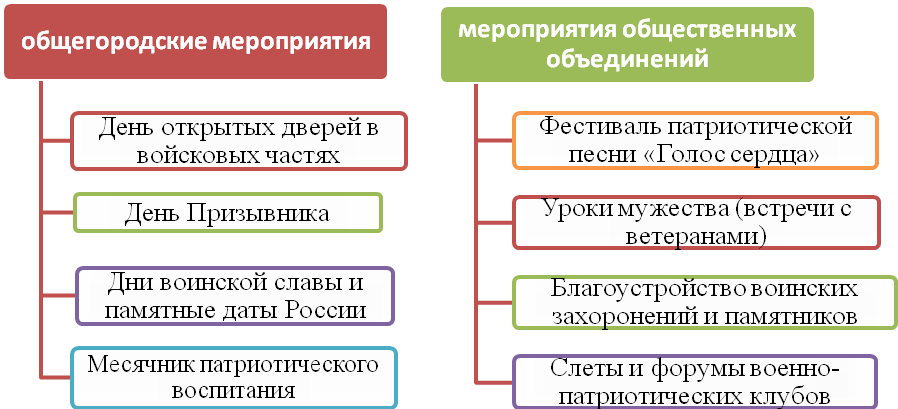 Сотрудниками управления по связям с общественностью и взаимодействию с силовыми структурами администрации оказано содействие общественным организациям, действующим на территории округа: Совету ветеранов войны, труда, Вооруженных Сил и правоохранительных органов Уссурийского городского округа, Приморской краевой организации Общероссийской общественной организации «Российский Союз ветеранов Афганистана», Приморской общественной организации ветеранов военной службы Дальневосточного военного округа, Уссурийской общественной организации инвалидов и ветеранов локальных войн и военной службы «ШИНДАНТ», Уссурийскому отделению Приморской краевой организации Общероссийской общественной организации «Российский Союз ветеранов Афганистана», Уссурийскому местному отделению Приморского краевого отделения Всероссийской общественной организации ветеранов «Боевое братство», патриотическому военно-спортивному клубу «Боец» в проведении следующих мероприятий патриотической направленности: «Время выбирает нас», цикл бесед и уроков мужества патриотической направленности среди учащихся и молодежи; тренировки в военно-спортивном клубе «БИАР» (боевые искусства армии),       а также мероприятий, посвященных Дню памяти о россиянах, исполнявших служебный долг за пределами Отечества, Дню защитника Отечества; торжественного возложения цветов к мемориалу «Уссурийцам, погибшим в годы Великой Отечественной войны».Организовано участие органов территориального общественного самоуправления, ветеранских и общественных организаций округа в традиционной акции «Георгиевская ленточка», в подготовке и проведении мероприятий, посвященных 71-й годовщине Победы в Великой Отечественной войне: митинге на привокзальной площади у мемориала «Погибшим железнодорожникам в годы Великой Отечественной», торжественном собрании, посвященном праздничной дате, общественной акции «Бессмертный полк», возложении венков и цветов к мемориалу «Уссурийцам, погибшим в годы Великой Отечественной войны» на площади Победы, возложении венков к захоронениям героев Советского Союза на центральной аллее Уссурийского городского кладбища, возложении венков и цветов к мемориалу «Уссурийцам, погибшим в годы Великой Отечественной войны», посвященном Дню памяти и скорби. Оказано содействие Уссурийскому отделению Приморской краевой организации Общероссийской общественной организации «Российский Союз ветеранов Афганистана» и Уссурийской общественной организации инвалидов и ветеранов локальных войн и военной службы «ШИНДАНТ»       в проведении работ по благоустройству могил и памятников Героев Советского Союза, воинов, погибших в Афганистане и Чечне, их родителей,  захороненных на «Аллее Славы» городского кладбища. Всего приведены в порядок 15 объектов воинской славы  захоронения погибших в годы Великой Отечественной войны.Традиционным стал и смотр-конкурс среди городских первичных ветеранских организаций и ветеранских организаций сельских территорий Уссурийского городского округа, который проведен в рамках муниципальной программы «Организация и осуществление мероприятий по работе с молодежью на территории Уссурийского городского округа»           на 2015 – 2017 годы. В конкурсе приняли участие 14 ветеранских организаций, из которых 3 признаны победителями, награждены дипломами и денежными премиями. Остальные участники награждены ценными подарками главы администрации Уссурийского городского округа. Управление по связям с общественностью и взаимодействию                  с силовыми структурами оказывало содействие в подготовке и проведении мероприятий, посвященных праздничным датам и событиям: 78-й годовщине Хасанских событий, 8-й годовщине Осетино-Абхазских событий,                 71-й годовщине окончания Второй мировой войны с выездом на Черняховское захоронение (п. Черняховский), Дню сотрудника органов внутренних дел, Дню призывника.Оказано содействие в организации в 5-ти воинских частях Уссурийского гарнизона Дня открытых дверей. Там учащиеся образовательных учреждений городского округа смогли окунуться в атмосферу строгих военных будней, больше узнать об истории войсковых частей Уссурийского военного гарнизона. В целях регулярного и конструктивного взаимодействия органов местного самоуправления с командирами воинских частей и соединений, руководителями правоохранительных органов, общественных объединений, образовательных учреждений Уссурийского городского округа для решения вопросов, связанных с правовой и социальной защитой военнослужащих, граждан, уволенных с военной службы, и членов их семей, с военно-патриотическим воспитанием и профилактикой правонарушений среди допризывной молодежи проведено 4 заседания Консультативного совета по делам военнослужащих, граждан, уволенных с военной службы, членов их семей и допризывной молодежи при главе администрации Уссурийского городского округа, на которых рассмотрено 18 вопросов.Проведена работа по составлению (изменению) общих и запасных списков кандидатов в присяжные заседатели на 2016 год в Федеральные суды общей юрисдикции.Эффективно реализуется муниципальная программа «Комплексные меры по профилактике терроризма и экстремизма на территории  Уссурийского городского округа» на 2015 – 2017 годы. В рамках программы изготовлено 5000 листовок и памяток антитеррористической направленности, которые были распространены среди органов территориального общественного самоуправления, учреждений культуры, образования, здравоохранения, жизнеобеспечения, в общественном транспорте и вокзалах, два баннера, которые размещены на территории Уссурийска (Новоникольское шоссе, 3а, ул.Тургенева, 47).Кроме того, взаимодействие с подразделениями территориальных органов федеральных органов исполнительной власти в вопросах охраны общественного порядка и общественной безопасности, профилактики терроризма и экстремизма, профилактики наркомании на территории Уссурийского городского округа осуществлялось через:межведомственную комиссию по профилактике правонарушений                при администрации Уссурийского городского округа;антитеррористическую комиссию Уссурийского городского округа;антинаркотическую комиссию Уссурийского городского округа.В 2016 году проведено 4 заседания межведомственной комиссии              по профилактике правонарушений при администрации Уссурийского городского округа. Всего рассмотрено 30 вопросов (в 2015 году – 25).Также, в 2016 году проведено 4 заседания антитеррористической комиссии, на которых рассмотрено 18 вопросов (в 2015 году – 15). Проведены 4 рабочие встречи главы администрации Уссурийского городского округа с руководителями учреждений социальной сферы, муниципальных предприятий и учреждений, предприятий торговли, банков, пассажироперевозчиков, начальниками отраслевых (функциональных) органов  администрации по вопросам антитеррористической защищенности объектов на территории Уссурийского городского округа. Проведены 3 заседания межведомственной комиссии по обследованию мест массового пребывания людей на территории Уссурийского городского округа. В ходе работы комиссии проведено обследование и категорирование                 четырех мест массового пребывания людей (Привокзальная площадь, городской парк, площадь Победы и центральная площадь г. Уссурийска).Оформлены 3 паспорта безопасности места массового пребывания людей (городской парк, площадь Победы, центральная площадь                               г. Уссурийска).В 2016 году проведено 4 заседания антинаркотической комиссии Уссурийского городского округа, на которых рассмотрено 14 вопросов. В 2016 году организовано участие жителей Уссурийского городского округа в проведении:оперативно-профилактической операции «Территория безопасности»;широкомасштабной оперативно – профилактической операции          «Мак – 2016»;двух этапов Всероссийской антинаркотической акции «Сообщи, где торгуют смертью».При подготовке Всероссийской антинаркотической акции «Сообщи, где торгуют смертью» в администрации Уссурийского городского округа, ОМВД России по г.Уссурийску были выделены дополнительные телефонные линии для приема от населения оперативно-значимой информации о преступлениях и правонарушениях в сфере незаконного оборота наркотиков, оказания консультативной помощи по вопросам профилактики наркомании, лечения и реабилитации наркозависимых. Организовано информирование населения в средствах массовой информации (информационное поле, бегущая строка) и на официальном сайте администрации Уссурийского городского округа о дате и времени проведения акций, номерах телефонов и времени присутствия специалистов.На официальном сайте администрации Уссурийского городского округа создана вкладка «Вместе против наркотиков», в которой размещены материалы о деятельности антинаркотической комиссии Уссурийского городского округа и негативных последствиях незаконного оборота и употребления наркотиков, психотропных веществ и их аналогов.Таким образом, на территории Уссурийского городского округа создана многоуровневая система профилактики правонарушений, которая оказывает позитивное влияние на состояние обеспечения общественной безопасности и поддержание правопорядка на территории округа.17. Исполнение полномочий администрации пообеспечению исполнительно-распорядительных функций по эффективному решению вопросов местного значения в интересах населения округа17.1. Совершенствование нормативно-правового, информационного сопровождения и кадровой работыВ 2016 году в рамках реализации административной реформы и в целях улучшения показателей деятельности администрации Уссурийского городского округа, перераспределения функциональной нагрузки на отраслевые (функциональные) органы администрации Уссурийского городского округа, внесены изменения в структуру администрации Уссурийского городского округа. Создан отдел инвестиционной политики.В 2016 году на должности муниципальной службы было принято          32 сотрудника (в 2015 году – 37 сотрудника). Кроме того, в 2016 году на должности, не отнесенные к должностям муниципальной службы, назначены 19 человек. Аналогичный показатель в 2015 году составил 27 человек. Штатная численность администрации Уссурийского городского округа составляет 354 единицы (в 2015 году – 341 единица). В настоящее время в администрации Уссурийского городского округа:до 30 лет – 18,7 % сотрудников (в 2015 году – 21,2 % сотрудников);от 30 до 39 лет – 28,5 % сотрудников (в 2015 году – 32,1% сотрудников);от 40 до 49 лет – 27,4 % сотрудников (в 2015 году – 25,2% сотрудников);от 50 до 65 лет – 25,4 % сотрудников (в 2015 году – 21,5% сотрудников).За 2016 год на базе администрации Уссурийского городского округа         46 студентов высших учебных заведений прошли производственную и преддипломную практики. В 2015 году этот показатель составлял 37 человек.17.2. Противодействие коррупционной деятельностиВ соответствии с Федеральным законом от 25 декабря 2008 года  № 273-ФЗ «О противодействии коррупции», Указом Президента Российской Федерации от 01 апреля 2016 года № 147 «О Национальном плане противодействия коррупции на 2016 – 2017 годы», Законом Приморского края от 10 марта 2009 года № 387-КЗ «О противодействии коррупции в Приморском крае», в 2016 году в администрации Уссурийского городского округа реализовывалась муниципальная программа «Противодействие коррупции в Уссурийском городском округе» на 2015 – 2017 годы, утвержденная постановлением администрации Уссурийского городского округа от 05 мая 2015 года № 1100-НПА (далее – муниципальная программа).В рамках муниципальной программы реализованы следующие основные мероприятия:организовано и проведено 12 заседаний Комиссии по соблюдению требований к служебному поведению муниципальных служащих администрации Уссурийского городского округа и урегулированию конфликта интересов в администрации Уссурийского городского округа, по 20 материалам. За аналогичный период 2015 года проведено 6 заседаний Комиссии, на которых рассмотрены материалы в отношении 13 муниципальных служащих. Количество заседаний Комиссии увеличилось почти в 2 раза, количество рассмотренных материалов увеличилось на   23,5%; организовано дополнительное профессиональное образование муниципальных служащих, в том числе и тех, в должностные обязанности которых входит участие в работе по противодействию коррупции.                   В 2016 году на базе образовательных учреждений высшего профессионального образования Приморского края прошли повышение квалификации 35 муниципальных служащих администрации Уссурийского городского округа. В 2015 году – 32 человека. Из них 10 муниципальных служащих, в обязанности которых входит организация противодействия коррупции в администрации Уссурийского городского округа;организован и проведен конкурс на включение кандидатов в кадровый резерв для замещения вакантных должностей муниципальной службы в администрации Уссурийского городского округа. По итогам в резерв включено 48 кандидата и 3 муниципальных служащих по результатам аттестации 2016 года. Общая численность кадрового резерва администрации Уссурийского городского округа в настоящее время составляет 257 человек. На конец 2015 года данный показатель составлял 248 человек. Эффективность использования кадрового резерва в 2016 году в сравнении с 2015 годом возросла на 57%;организована работа по проведению аттестации муниципальных служащих. В 2016 году аттестацию прошли 45 муниципальных служащих      (в 2015 году – 55 муниципальных служащих);высшая группа должностей – 7 человек (в 2015 году – 5 человек);главная группа должностей – 16 человек (в 2015 году – 15 человек);ведущая группа должностей – 20 человек (в 2015 году – 32 человека);старшая группа должностей – 2 человека (в 2015 году – 3 человека);Комиссия ходатайствовала о постановке в кадровый резерв                     3 муниципальных служащих.проведена работа по пропаганде государственной антикоррупционной политики, формированию нетерпимого отношения к проявлениям коррупции, а именно: управлением образования и молодежной политики администрации Уссурийского городского округа организованы и проведены конкурсы рисунков и сочинений среди учащихся общеобразовательных школ городского округа на тему «Мы против коррупции»;отделом пресс-службы администрации совместно с отделом муниципальной службы и кадров аппарата администрации были организованы репортажи, публикации статей в печатных изданиях и электронных средствах массовой информации по вопросам противодействия коррупции, а также материалов, которые раскрывают содержание принимаемых мер по противодействию коррупции;в соответствии с законодательством в сфере противодействия коррупции сведения о доходах, об имуществе и обязательствах имущественного характера муниципальных служащих администрации Уссурийского городского округа и руководителей муниципальных учреждений размещаются на официальном сайте администрации Уссурийского городского округа;муниципальные нормативные правовые акты, в том числе по вопросам противодействия коррупции также размещаются на официальном сайте администрации Уссурийского городского округа;в рамках реализации норм антикоррупционного законодательства в отчетном периоде проведено 2 заседания Совета при администрации Уссурийского городского округа по противодействию коррупции.                   В 2015 году также проведено 2 заседания указанного выше органа;изготовлены памятки по вопросам прохождения муниципальной службы и противодействию коррупции. Памятки содержат основные обязанности, запреты, ограничения, связанные с прохождением муниципальной службы, а также требования к служебному поведению муниципальных служащих, кроме того, в них кратко изложены возможные коррупционные ситуации, в которых может оказаться муниципальный служащий, а также предложены законные варианты выходов из них. Памятки розданы всем муниципальным служащим под роспись;в целях информирования сотрудников и граждан, посещающих здания администрации Уссурийского городского округа, в вестибюлях указанных зданий на ул. Ленина, 101, и на  ул. Некрасова, 66, размещены тематические информационные стенды. Стенды содержат постоянно обновляющуюся информацию о работе комиссии по урегулированию конфликта интересов и соблюдению требований к служебному поведению муниципальных служащих, о решениях, принимаемых в рамках Совета по противодействию коррупции, а также о правовом обеспечении деятельности в данной сфере;информация о мерах по противодействию коррупции размещена и постоянно обновляется на официальном сайте администрации Уссурийского городского округа;в целях формирования негативного отношения к коррупционным проявлениям у населения городского округа изготовлена и размещена в форме баннеров на въезде и выезде из города Уссурийска социальная реклама антикоррупционной направленности.17.3. Задачи на 2017 годВ 2017 году работа будет направлена на достижение следующих целей:организация в соответствии с действующим законодательством кадрового обеспечения администрации Уссурийского городского округа, развитие муниципальной службы в администрации Уссурийского городского округа для эффективного решения вопросов местного значения на территории Уссурийского городского округа, а также кадрового сопровождения трудовых отношений с руководителями муниципальных предприятий, учреждений.Для достижения указанной цели необходимо решить следующие задачи:использовать современные и эффективные методы кадровой работы, позволяющие привлечь на муниципальную службу высококвалифицированных специалистов;совершенствовать нормативно-правовую базу органов местного самоуправления по вопросам прохождения муниципальной службы;повышать уровень профессиональной подготовки сотрудников администрации Уссурийского городского округа;проводить профилактику заболеваний, препятствующих прохождению муниципальной службы.Указанные мероприятия планируется реализовывать в рамках муниципальной программы «Развитие муниципальной службы в администрации Уссурийского городского округа» на 2017 – 2019 годы.устранение (минимизация) причин и условий возникновения коррупции на территории Уссурийского городского округа, увеличение индекса удовлетворенности населения округа деятельностью органов местного самоуправления Уссурийского городского округа по противодействию коррупции.Для достижения указанной цели необходимо решить следующие задачи:совершенствовать нормативно-правовую базу органов местного самоуправления в сфере противодействия коррупции;выявлять причины и условия, порождающие коррупцию, совершенствовать антикоррупционные механизмы в деятельности органов местного самоуправления;осуществлять информационное сопровождение антикоррупционной деятельности, формировать в общественном сознании нетерпимости к проявлениям коррупции.Указанные мероприятия планируется реализовывать в рамках муниципальной программы «Противодействие коррупции на территории Уссурийского городского округа» на 2017 –2019 годы.18. Развитие информационно-коммуникационных технологий в администрации Уссурийского городского округаВ целях обеспечения эффективного управления информационными ресурсами администрации Уссурийского городского округа постановлением администрации от 21 октября 2013 года № 3652-НПА утверждена муниципальная программа «Развитие информационно-коммуникационных технологий администрации Уссурийского городского округа» на 2014 – 2017 годы.Общий объем финансовых средств местного бюджета, необходимых для реализации программных мероприятий, составляет 22827,69 тыс. рублей, в том числе по годам (тыс. рублей):Реализация программы направлена на решение следующих задач:Общий процент исполнения программы в 2016 году составил 98,46 %.Мероприятия по решению задачи «Улучшение информационно-коммуникационных технологий администрации УГО» были направлены на:развитие и обеспечение эксплуатации локально-вычислительной компьютерной сети администрации, системы электронного документооборота (СЭД DIRECTUM), информационно-справочных систем администрации;приобретение средств вычислительной и организационной техники для нужд администрации Уссурийского городского округа;Мероприятия по решению задачи «Соблюдение требований информационной безопасности в администрации Уссурийского городского округа» были направлены на:приобретение средств защиты информации, лицензионного программного обеспечения;обеспечение квалифицированными электронными подписями работников отраслевых (функциональных) органов администрации для обеспечения обмена электронными документами;проведение аттестации, специальных проверок и исследований объектов информатизации, в целях выполнения требований и рекомендаций по обеспечению технической защиты конфиденциальной информации и сведений, относящихся к государственной тайне (в том числе установка средств защиты информации).Развитие информационно-коммуникационной инфраструктуры администрации в первую очередь направлено на повышения эффективности деятельности и взаимодействия отраслевых (функциональных) органов администрации, организацию межведомственного взаимодействия, в том числе с целью повышения качества предоставления услуг населению.Для обеспечения информационного взаимодействия с региональным узлом единой системы электронного взаимодействия в целях обмена сведениями, необходимыми для предоставления муниципальных услуг в электронном виде, в администрации имеется собственная защищенная сеть, позволяющая организовать подключение к системе исполнения регламентов, предназначенной для предоставления муниципальных услуг в электроном виде и направления межведомственных запросов.В 2016 году заключен муниципальный контракт на оказание услуг по передаче неисключительных лицензионных прав на использование новой сертифицированной версии программного обеспечения защиты узлов сетиViPNet CUSTOM защищенной сети администрации (сеть № 2556). Обновление проводилось в связи с окончанием срока действия сертификатов соответствия по требованиям безопасности к шифровальным (криптографическим) средствам защиты Федеральной службы безопасности Российской Федерации.Администрация для работы в системе межведомственного электронного взаимодействия Приморского края использует государственную информационную систему Приморского края «Система исполнения регламентов».На постоянной основе в рамках организации работы по повышению качества предоставления муниципальных услуг на территории Уссурийского городского округа, организации предоставления муниципальных услуг в электронном виде в администрации осуществляется:мониторинг работоспособности системы исполнения регламентов;мониторинг работы специалистов администрации (количество направленных и полученных запросов);консультирование специалистов администрации по работе в системе исполнения регламентов «АРМ Платежи»;обновление электронных подписей специалистов администрации для работы в системе исполнения регламентов «АРМ Платежи»;На сегодня момент для получения услуги в электронном виде на портале Госуслуг необходимо пройти процедуру подтверждения личности.   С ноября 2014 года данную процедуру можно пройти в администрации Уссурийского городского округа (ул.Ленина, 101, каб. № 421 (информационно-аналитическое управление) и в муниципальном бюджетном учреждении Уссурийского городского округа «Многофункциональный центр предоставления муниципальных и государственных услуг» (ул.Тургенева, д. 2, ул. Некрасова д. 91а, ул.Беляева, 28, ул.Владивостокское шоссе, 119, с. Борисовка (ул.Советская, д. 55), с.Новоникольск (ул.Советская, д.70).За 2016 год подтвердили личность:в информационно-аналитическом управлении – 300 человек;в МФЦ – 7707 человек.В рамках развития системы электронного документооборота DIRECTUM администрации (далее – СЭД) с целью дальнейшего повышения эффективности взаимодействия органов администрации, в том числе подведомственных администрации муниципальных учреждений и предприятий, в 2016 году проведены следующие мероприятия:заключены муниципальные контракты на закупку дополнительных лицензий и разработку дополнительных возможностей в СЭД;доработан автоматизированный процесс согласования распорядительной документации;созданы обучающие видеоролики по согласованию распорядительной документации посредством СЭД, проведено обучение сотрудников администрации по согласованию распорядительной документации посредством СЭД;на постоянной основе обновлялись электронные подписи сотрудников администрации для работы в СЭД;разработан маршрут согласования исходящей корреспонденции, направляемой на главу администрации, с дополнительным согласованием с органами администрации;для обеспечения бесперебойной работы СЭД осуществлялся постоянный мониторинг работоспособности, оперативное устранение возникающих ошибок.Распоряжением администрации от 07 июля 2016 года № 182 в администрации введена в эксплуатацию система обмена сообщениями и файлами. Основные возможности системы:обмен сообщениями (личные, групповые);обмен файлами (документами);аудио и видео звонки;планирование и оповещение о событиях.Для организации совместной работы и планирования деятельности сотрудников администрации проведены работы по внедрению почтовой системы и системы совместной работы и планирования деятельности Zimbra, в том числе:установлено и настроено серверное оборудование и программное обеспечение, созданы учетные записи пользователей – руководителей органов администрации, осуществлено их подключение к системе.Совместно с управлением экономического развития администрации проведены работы по внедрению информационной системы «Управление муниципальными программами и непрограммными мероприятиями» в рамках реализации муниципальной программы «Управление муниципальными финансами Уссурийского городского округа» на             2016 – 2020 годы, утвержденной постановлением администрации Уссурийского городского округа от 21 октября 2015 года № 2800-НПА:установлено и настроено серверное оборудование;установлены клиентские рабочие места;проведено обучение пользователей.За 2016 год в рамках предоставления отчетности по реализации вопросов местного значения, оказания муниципальных услуг и осуществления муниципальных функций осуществлено подключение администрации к следующим государственным информационным                    системам – федеральной государственной информационной системой досудебного обжалования, федеральной государственной информационной системой «Единый реестр проверок»; федеральной информационной системой «На Дальний Восток».Для организации работы по подключению органов администрации к государственным информационным системам разработаны муниципальные правовые акты, осуществлена выдача уполномоченным сотрудникам электронных подписей.Немаловажной задачей в сфере информационных технологий является соблюдение требований законодательства Российской Федерации в области защиты информации. Основное внимание уделялось вопросам защиты сведений, составляющих государственную тайну, конфиденциальной информации, персональных данных в администрации, в том числе:вносились изменения в правовые акты администрации, регламентирующие деятельность администрации в области защиты информации, в соответствии с  действующим законодательством Российской Федерации и рекомендациям контролирующих органов;проведено обучение ответственного специалиста по защите информации в администрации по программе повышения квалификации «Защита информации от утечки по техническим каналам. Защита информации от несанкционированного доступа (НСД)»;проведена аттестация муниципальной информационной системы администрации «Официальный сайт администрации Уссурийского городского округа». Исполнитель – ООО «Авирис»;на постоянной основе осуществляется обеспечение технической защиты информации в администрации городского округа, в том числе проведение контроля соблюдения специальных требований и рекомендаций, проведение визуального осмотра объектов защиты администрации;проведена установка программного межсетевого экрана со встроенной системой обнаружения вторжений, аппаратно-программного комплекса шифрования Континент (замена).В целях обеспечения открытости и доступности информации о деятельности администрации, обеспечения достоверности информации о деятельности администрации и своевременности ее предоставления, создания условий для эффективного взаимодействия между администрацией и гражданами:введена в эксплуатацию новая версия официального сайта администрации www.adm-ussuriisk.ru, осуществлены доработки сайта – добавлена возможность для пользователей поделится новостями, размещенными на сайте, в социальных сетях;проводилась работа по размещению и актуализации на официальном сайте администрации информации о деятельности администрации и обеспечению доступа к размещаемым информационным ресурсам;проводился мониторинг информации на соответствие действующему законодательству Российской Федерации, в том числе на соответствие Федеральному закону от 09 февраля 2009 года № 8-ФЗ «Об обеспечении доступа к информации о деятельности государственных органов и органов местного самоуправления».проводился мониторинг посещаемости сайта администрации:среднемесячное количество посещений сайта составило 21866, уникальных посетителей сайта – 10116 человек.Обеспечено рассмотрение обращений граждан, направленных                                         с использованием информационной системы Приморского края «Народный контроль».  Администрация Уссурийского городского округа подключена к региональной системе с октября 2013 года.Распоряжением администрации Уссурийского городского округа от     01 августа 2014 года № 182 утвержден новый порядок организации работы в информационной системе, а также список руководителей, ответственных за рассмотрение обращений граждан, направленных с использованием информационной системы «Народный контроль».Проводится ежедневный мониторинг обращений, направленных в адрес администрации через информационную систему «Народный контроль», с учетом сроков и качества их рассмотрения.В 2016 году поступило 77 обращений от заявителей:в статусе «запланировано» находится 25 обращений;в статусе «заявка решена» – 44 обращений;в статусе «мотивированный отказ» – 8 обращений;подготовлены и направлены информационные листы в адрес руководителей муниципальных учреждений и предприятий с целью информирования населения в муниципальных учреждениях и предприятиях о предоставлении муниципальных (государственных) услуг в электронном виде через Единый портал государственных и муниципальных услуг (функций).Брошюра по информированию населения о предоставлении муниципальных (государственных) услуг в электронном виде через Единый портал государственных и муниципальных услуг (функций) была размещена на стенде Общественной приемной граждан администрации Уссурийского городского округа.Также информационно-аналитическим управлением разработаны информационные листы «Регистрация на портале Госуслуг. Муниципальные услуги в электронном виде можно получить на Едином портале государственных и муниципальных услуг (функций) (http://www.gosuslugi.ru)» с целью информирования населения Уссурийского городского округа.Информационные листы были направлены в адрес отраслевых (функциональных) органов администрации Уссурийского городского округа (управления, осуществляющие взаимодействия с заявителями), муниципальные учреждения и предприятия Уссурийского городского округа, МБУ УГО «МФЦ» (далее – МБУ УГО «МФЦ»).в целях повышения информированности населения на сайте администрации создан раздел «Муниципальные услуги», где размещается информация о муниципальных услугах и нормативные правовые акты, регламентирующие процедуру их оказания.Также с помощью сайта можно посетить по прямым ссылкам порталы государственных органов, МФЦ, узнать новости об изменениях законодательства в сфере развития электронного правительства, предоставления услуг в МФЦ.На официальном сайте с 01 января 2016 года был организован социологический опрос граждан по качеству предоставления муниципальных услуг. Общее количество респондентов, принявших участие в социологическом опросе за 2016 год – 425 человек.В соответствии с постановлением администрации Уссурийского городского округа от 16 мая 2013 года № 1825-НПА «Об утверждении Положения об организации сбора статистических показателей, характеризующих состояние экономики и социальной сферы Уссурийского городского округа» в 2016 году организовано заполнение отраслевыми (функциональными) органами администрации Уссурийского городского округа форм федерального статистического наблюдения, характеризующих состояние экономики и социальной сферы Уссурийского городского округа и обеспечена техническая поддержка предоставления в электронном виде органам государственной власти статистических показателей.Информационный бюллетень социально-экономического развития Уссурийского городского округа ежеквартально размещался на официальном сайте администрации, в печатных  средствах массовой информации.Одним из приоритетных направлений деятельности администрации является повышение качества, доступности предоставления муниципальных услуг и сокращение сроков этих процедур, снижение административных издержек со стороны граждан и организаций, а также повышение открытости информации о предоставлении услуг.В 2016 году информационно-аналитическим управлением совместно со специалистами органов администрации проводилась работа по типизации муниципальных услуг с краевым государственным автономным учреждением Приморского края «Многофункциональный центр предоставления государственных и муниципальных услуг в Приморском крае», департаментом информатизации и телекоммуникаций Приморского края и с органами местного самоуправления муниципальных образований Приморского края.В рамках проведения типизации услуг с департаментом информатизации и телекоммуникаций Приморского края и с органами местного самоуправления муниципальных образований Приморского края (г.Владивосток, г.Артем, г.Находка, г.Арсеньев) информационно-аналитическим управлением были разработаны  (согласованы с участниками рабочей группы), а затем утверждены Комиссией по проведению административной реформы и повышению качества и доступности предоставления государственных и муниципальных услуг в Приморском крае:порядок проведения типизации муниципальных услуг органов местного самоуправления муниципальных образований Приморского края;перечень муниципальных услуг, подлежащих типизации рабочей группой;структурные элементы административного регламента, подлежащие типизации муниципальных услуг органов местного самоуправления муниципальных образований Приморского края;план работы проведения типизации муниципальных услуг органов местного самоуправления муниципальных образований Приморского края.Муниципальные услуги, подлежащие проведению типизацииОсновными задачами проведения типизации услуг являются:сбор, изучение и формирование единых структурных элементов административного регламента, подлежащих типизации муниципальных услуг органов местного самоуправления муниципальных образований Приморского края;обеспечение предоставления муниципальных услуг органами местного самоуправления муниципальных образований Приморского края по принципу экстерриториальности.Типизация услуг в течение 2016 года по вышеуказанным услугам выполнена в полном объеме. На территории округа действует муниципальная программа «Повышение качества и доступности предоставления государственных и муниципальных услуг в Уссурийском городском округе» на                         2016 – 2020 годы», основными задачами которой являются создание условий для повышения качества предоставления государственных и муниципальных услуг, организация взаимодействия отраслевых (функциональных) органов администрации Уссурийского городского округа и муниципальных учреждений при предоставлении муниципальных услуг; повышение информационной открытости предоставления государственных и муниципальных услуг, в том числе в электронном виде.На реализацию Программы в 2016 году направлено 66644,827 тыс. рублей, из которых освоено 66202,062 тыс. рублей или 99,34%, в том числе: из местного бюджета 32162,598 тыс. рублей – 98,93%, из краевого бюджета 34039,464 тыс. рублей – 99,72%.В рамках решения задач, поставленных Программой, в 2016 году осуществлялись мероприятия по созданию и развитию сети многофункциональных центров предоставления государственных и муниципальных услуг. На территории  Уссурийского городского округа на 31 декабря 2016 года действует 39 окон приема заявителей.Расположение многофункциональных центров предоставления государственных и муниципальных услуг на территории Уссурийского городского округа:Отделение № 1 по адресу: г.Уссурийск, ул.Тургенева, 2;Отделение № 2 по адресу: г.Уссурийск, ул.Некрасова,91а;ТОСП по адресу: с.Борисовка, ул.Советская, 55;ТОСП по адресу: с.Новоникольск, ул.Советская, 70;ТОСП по адресу: г.Уссурийск, ул.Беляева, 28;ТОСП по адресу: г.Уссурийск, ул.Владивостокское шоссе, 119.В 2016 году выполнены следующие мероприятия:в здании по адресу: г.Уссурийск, ул.Некрасова, 91-а, произведен капитальный ремонт помещения, приобретена и установлена новая мебель, информационные таблицы, стенды (открыт после ремонта 1 августа 2016 года);открыты ТОСПы МФЦ по следующим адресам:1 июля 2016 года  ТОСП ул.Беляева, 28;1 декабря 2016 года  ТОСП ул.Владивостокское шоссе, 109;по адресу: г.Уссурийск, ул.Тургенева, 2, выполнен капитальный ремонт крылец и пандусов и благоустройство территории, ремонт подвального помещения.В рамках реализации мероприятий «Доступная среда» выполнены следующие мероприятия:приобретены лупы в количестве 23 штук для отделений и ТОСПов;установлены режимы работы с шрифтом Брайля (Некрасова, 91а, и Тургенева, 2) и знаки отличия;установлены напольные тактильные плитки (Некрасова, 91а, и Тургенева, 2);построен пандус по адресу: ул. Беляева,28.в отделениях и ТОСПах (кроме сельских) организованы туалетные комнаты для лиц с ограниченными возможностями.Работа в данном направлении продолжается.В декабре 2016 года за счет средств местного и краевого бюджета был приобретен автомобиль для нужд МФЦ. В рамках реализации «дорожной карты» по переходу многофункциональных центров предоставления государственных и муниципальных услуг Приморского края на единый фирменный стиль в    2014 – 2017 годы, были выполнены мероприятия, что позволяет говорить о соответствии основных отделений МБУ УГО «МФЦ» фирменному стилю «Мои документы» в полном объеме. Проведена работа по приобретению (изготовлению) стульев для заявителей, мебели, терминала электронной очереди, панель-кронштейнов, информационных стендов.В 2016 году МБУ УГО «МФЦ» приняло участие в конкурсе «Лучший муниципальный многофункциональный центр Приморского края», Победителем конкурса призван сотрудник МБУ УГО «МФЦ» Котенок Галина Петровна (документовед, оператор приема и выдачи документов). В соответствии с утвержденным постановлением администрации Уссурийского городского округа от 04 июня 2012 года № 1671-НПА           «Об утверждении методики проведения мониторинга качества предоставления муниципальных услуг на территории Уссурийского городского округа» (в редакции от 24 июля 2015 года № 1913-НПА)                в отчетном периоде на постоянной основе проводился мониторинг качества предоставления муниципальных услуг управлением градостроительства администрации Уссурийского городского округа, управлением жилищной политики администрации Уссурийского городского округа, управлением имущественных отношений администрации Уссурийского городского округа населению.Целями проведения мониторинга являются:выявление удовлетворенности получателей муниципальных услуг их качеством и доступностью (в целом и по исследуемым параметрам);определение соответствия показателей качества предоставления муниципальных услуг установленным стандартам предоставления муниципальных услуг.Для оценки качества предоставления услуг исследовались следующие параметры качества услуг:количество обращений в орган муниципальной власти для получения муниципальной услуги;соблюдение сроков получения муниципальной услуги;количество отказов в предоставлении муниципальной услуги;информированность по муниципальной услуге;удовлетворенность качеством и доступностью муниципальной услуги;время ожидания в очереди;количество жалоб со стороны получателей муниципальных услуг.Наиболее востребованными муниципальными услугами за 2016 год являются:«Предоставление земельных участков, находящихся в ведении и (или) собственности органов местного самоуправления муниципальных образований, без проведения торгов» – количество поданных заявлений составило 1051 (управление градостроительства).«Выдача разрешений на строительство» – количество поданных заявлений составило 781 заявление (управление градостроительства).«Выдача градостроительных планов земельных участков» – количество поданных заявлений составило 892 заявления (управление градостроительства).«Присвоение адресов объектам адресации, изменение, аннулирование адресов» – количество поданных заявлений составило 507 заявлений (управление градостроительства).«Заключение или расторжение договоров социального найма муниципального жилищного фонда» – количество поданных заявлений составило 692 заявления (управление жилищной политики).«Предоставление информации из реестра муниципального имущества» – количество поданных заявлений составило 1039 заявлений (управление имущественных отношений).«Приватизация жилых помещений муниципального жилищного фонда» – количество поданных заявлений составило 507 заявлений (управление имущественных отношений).Деятельность администрации по повышению качества предоставления муниципальных услуг населению по принципу «одного окна» осуществлялась в рамках реализации Указа Президента РФ от 07 мая         2012 года № 601 «Об основных направлениях совершенствования системы государственного управления»:В целях снижения среднего числа обращений в орган местного самоуправления для получения муниципальной услуги в административных регламентах предоставления муниципальных услуг определено количество взаимодействий заявителя с должностными лицами при предоставлении услуги  2 раза. По результатам проведенного мониторинга качества предоставления муниципальных услуг за 2016 год данный показатель выполняется.На территории Уссурийского городского округа в МБУ УГО «МФЦ» проводится анкетирование среди различных групп населения, обращающихся за предоставлением муниципальных и государственных услуг.                       По результатам анкет – опросников удовлетворенность потребителей качеством муниципальных услуг и уровнем комфортности организации их предоставления за 2016 год составляет 98,8%.Доля граждан, имеющих доступ к получению государственных и муниципальных услуг по принципу «одного окна» по месту пребывания, в том числе в многофункциональных центрах предоставления муниципальных и государственных услуг к концу 2015 года составляет 100%.По данным проведенного мониторинга качества предоставления муниципальных услуг за 2016 год среднее время ожидания в очереди при обращении за услугой составляет 11 минут.По результатам мониторинга качества предоставления муниципальных услуг за 2016 года можно сделать следующие выводы:в целом удовлетворенность качеством и уровнем доступности муниципальных услуг, предоставляемых управлением градостроительства, управлением жилищной политики, управлением имущественных отношений, находится на высоком уровне;для получения муниципальной услуги большинство заявителей обращаются в орган муниципальной власти 2 раза. Это соответствует требованиям к количеству обращений в орган для получения одной муниципальной услуги;количество времени, потраченное заявителями на подачу заявления (запроса) по каждой исследуемой муниципальной услуге, не в полной мере соответствует времени, установленному административными регламентами. Максимальный срок ожидания в очереди при получении результата предоставления муниципальной услуги не более 15 минут.МБУ УГО «МФЦ» в 2016 году достигло следующих показателей: По состоянию на 01 января 2017 года организовано предоставление через МБУ УГО «МФЦ» 250 услуг (в 2015 году количество услуг составляло 223, прирост 12%), из них 184 государственных и 66 муниципальных. Муниципальное задание за 2016 год выполнено на 106%.За 2016 год:всего обслужено заявителей 189389 человек (на 33% больше чем, в 2015 году), за 2016 год  принято заявлений в 2,6 раза больше, чем в            2015 году; выдано результатов услуг больше в 1,4 раза (60165), чем в 2015 году (42982). Рост объемов принятых заявлений наблюдался в основном за счет:услуг ГУ – Отделения Пенсионного Фонда РФ по Приморскому краю – в 6 раз (29353 /4833);услуг МВД по Приморскому краю – в 5,4 раза (25054/4676);услуг Департамента труда и социального развития Приморского края – в 20 раз (2905/144);услуг Управления Росреестра по Приморскому краю и ФГБУ «ФКП Росреестра» по Приморскому краю – в 1,5 раза (34538/22997);услуг Управления Федеральной налоговой службы России по Приморскому краю – в 6,3 раза(1878/297).В среднем на одного сотрудника приема и выдачи документов приходится 3713 операций в год (в месяц 309 штук при норме 200), на одного сотрудника МФЦ – 2388 операций. В целях организации предоставления услуг муниципальных предприятий организован прием документов по услуге муниципального казенного предприятия Уссурийского городского округа (далее – МКП УГО) «Партнер» «Выдача справки о регистрации по месту жительства (пребывания)», решен вопрос о бесплатном предоставлении услуги через МФЦ.В помещении по адресу г.Уссурийск, ул.Тургенева, 2, установлены       2 терминала (Сбербанк, «Приморье»), в помещении на ул.Некрасова, 91а, установлен терминал Сбербанка с целью обеспечения возможности оплаты госпошлины и прочих платежей. В отделениях и ТОСПах МФЦ установлены отдельные рабочие места для самостоятельной работы заявителей на едином портале государственных и муниципальных услуг (ЕПГУ), организована возможность сканирования и распечатывания документов. Также обеспечен доступ на сайт «Голос-25» с целью оценки качества организации деятельности ОМСУ, к ФИС «На Дальний Восток.рф». С 01 октября 2016 года обратилось 806 граждан по вопросу оформления земельных участков на Дальнем Востоке.Ежедневно МБУ УГО «МФЦ» осуществляется самостоятельно анкетирование в электронном виде. Уровень удовлетворенности получателей услуг – 98,7%  при плане 90%. На рабочих местах выдачи результатов услуг настроены планшеты для оценивания услуг. В целях обеспечения по всей сети МФЦ единого уровня высокого качества обслуживания заявителей введен Стандарт обслуживания заявителей в многофункциональном центре предоставления государственных и муниципальных услуг, осуществляется контроль его исполнения постоянно.Большое внимание уделяется обучению кадров: организовано проведение 47 технических учеб, в т.ч. с привлечением специалистов ОМС (управления градостроительства, управления образования и молодежной политики, управления жилищной политики), Управления Росреестра, Департамента труда и социального развития населения, Управления Пенсионного Фонда по Уссурийскому городскому округу (в т.ч. работники МБУ УГО «МФЦ» приняли участие в семинаре, проводимом УПФР по Уссурийскому городскому округу). По результатам учеб проводится тестирование всех специалистов, участвующих в процессе приема документов и проведения их первичной экспертизы.Официальный сайт МБУ УГО «МФЦ», посредством которого, заявители имеют возможность получить информацию о пошлинах по государственным и муниципальным услугам, новых услугах, поддерживается в актуальном состоянии. Предоставлена возможность для заявителей в режиме реального времени смотреть онлайн-трансляцию с зала приема и выдачи документов на ул. Тургенева, 2.19. Содействие занятости населенияВ рамках реализации муниципальной программы Уссурийского городского округа «Об организации и проведении на территории Уссурийского городского округа общественных работ для граждан, испытывающих трудности в поиске работы, а также временной занятости несовершеннолетних граждан в возрасте от 14 до 18 лет в 2016 – 2020 годах» освоено 9277,4 тыс. рублей (99,8 %). Программой на 2016 год предусмотрено 9290,3 тыс. рублей.В рамках программы трудоустроен 1221 несовершеннолетний гражданин в возрасте от 14 до 18 лет.При проведении общественных работ организована общедоступная трудовая деятельность, имеющая социально полезную направленность. Было создано 203 рабочих места. Постановлениями администрации Уссурийского городского округа  было определено для исполнения наказания:в виде исправительных работ – 177 рабочих мест в 97 организациях;в виде обязательных работ – 70 рабочих мест в 29 организациях.В 2016 году зарегистрировано 95 граждан, освобождаемых из мест лишения свободы и планирующих после освобождения прибыть на постоянное место жительства в Уссурийский городской округ. Даны ответы на  44 запроса от исправительных учреждений.19.1. Об исполнении отдельных государственных полномочий по государственному управлению охраной труда на территории Уссурийского городского округаЗаконом Приморского края от 09 ноября 2007 года № 153-КЗ               «О наделении органов местного самоуправления отдельными государственными полномочиями по государственному управлению охраной труда» на Уссурийский городской округ возложено исполнение отдельных государственных полномочий в области управления охраной труда.В результате реализации муниципальной программы Уссурийского городского округа «Профилактика производственного травматизма, профессиональных заболеваний и улучшение условий труда в муниципальных учреждениях Уссурийского городского округа и администрации Уссурийского городского округа» на 2016 – 2020 годы, освоено 2181,7 тыс. рублей (99,2%). Всего в 2016 году Программой предусмотрено 2200 тыс. рублей, все мероприятия реализованы в полном объеме. Проведена специальная оценка условий труда на 1325 рабочих местах в муниципальных учреждениях Уссурийского городского округа, из них с допустимыми условиями труда 1255 рабочих мест, с вредными условиями труда по классу 3.1. – 32  рабочих места,  по классу 3.2. – 38 рабочих мест. Обучен по охране труда в специализированном центре 21 человек.Организованы 4 заседания Межведомственной комиссии по охране труда на территории Уссурийского городского округа, из них в марте состоялось расширенное заседание (присутствовали 146 работодателей), в июне заслушивались организации с численностью работников более            300 человек, в сентябре – организации строительной отрасли, в декабре – сельхозпроизводители. На заседаниях комиссии рассматривались следующие вопросы: нарушения, выявленные Государственной инспекцией труда в Приморском крае, и меры, принятые к руководителям, допустившим нарушения требований охраны труда; анализ причин несчастных случаев, произошедших в 2015 году в организациях Уссурийска; о правилах финансового обеспечения в 2016 году предупредительных мер по сокращению производственного травматизма и профессиональных заболеваний работников за счет средств Фонда социального страхования; о состоянии профессиональной заболеваемости на территории Уссурийского городского округа и об организации проведения периодических медицинских осмотров; о состоянии проведения специальной оценки условий труда на территории Уссурийского городского округа. По вопросу организации работы по охране труда заслушано 9 организаций.Проведена специальная оценка 24088 рабочих мест по условиям труда.За счет собственных средств работодателя было обучено по охране труда 26515 человек, в том числе 442 руководителя, 208 главных  специалистов, 194 специалиста, 28 специалистов по охране труда,            25566 рабочих, 77 членов общественного актива по охране труда.Для обеспечения безопасных условий и охраны труда в администрации Уссурийского городского округа проведено 163 инструктажа по охране труда, в том числе 10 первичных, 58 повторных, 58 вводных, 37 – целевых.Проведена специальная оценка на 109 рабочих местах. Обучение по охране труда прошли 56 работников администрации Уссурийского городского округа. В Уссурийском центре охраны труда обучено                   10 руководителей администрации Уссурийского городского округа с выдачей удостоверений установленного образца.Организована работа комиссии по охране труда в администрации Уссурийского городского округа.Принято участие в расследовании 5 несчастных случаев, из них были связаны с производством – 3 (в 2015 году – 10).Проведены 2 государственные экспертизы условий труда на 30 рабочих местах.Совместно с органами государственного контроля (надзора) по охране труда проведено 97 проверок. В 2016 году проведен конкурс на лучшую организацию работы по охране труда и социальному партнерству среди организаций и индивидуальных предпринимателей Уссурийского городского округа. Победителями в конкурсе стали:в группе участников организаций и индивидуальных предпринимателей с численностью работников не более 100 человек:третье место – МБДОУ «Детский сад № 39» г.Уссурийска Уссурийского городского округа;второе место – МБДОУ детский сад № 6 с.Новоникольск  Уссурийского городского округа;первое место – МАУ «Плавательный бассейн «Чайка» Уссурийского городского округа;в группе участников организаций и индивидуальных предпринимателей  с численностью работников более 100 человек:третье место ПАО «Уссурийское предприятие промышленного железнодорожного транспорта»;второе место МАОУ «Средняя общеобразовательная школа № 25 с углубленным изучением отдельных предметов г.Уссурийска» Уссурийского городского округа;первое место Приморское линейное производственное управление магистральных газопроводов общество с ограниченной ответственностью  «Газпром трансгаз Томск».Организации Уссурийского городского округа приняли участие в краевом смотре-конкурсе на лучшую постановку работы по охране труда на территории Приморского края. Муниципальное автономное учреждение плавательный бассейн «Чайка» заняло 1 место в номинации «Лучшая организация Приморского края по постановке работы в области охраны труда, численность работников которой не превышает 50 человек», были вручены благодарность губернатора Приморского края, диплом лауреатов I степени и кубок.19.2. Социальное партнерство, снижениенеформальной занятостиНа территории Уссурийского городского округа действует Соглашение о регулировании социально-трудовых отношений между профсоюзами, работодателями и администрацией Уссурийского городского округа на      2016 – 2018 годы. Обеспечена работа Уссурийской трехсторонней комиссии по регулированию социально трудовых отношений.Сотрудниками Отдела оказывается консультационная помощь руководителям, специалистам организаций  при разработке коллективных договоров (дополнительных соглашений). На территории Уссурийского городского округа заключено 232 коллективных договора.Совместно с представителями Межрайонной инспекции Федеральной налоговой службы № 9 по Приморскому краю, Филиала № 6 города Уссурийска Государственного учреждения Приморского регионального отделения Фонда социального страхования Российской Федерации и ГУ Управления Пенсионного фонда Российской Федерации по Уссурийскому городскому округу) проведены информационные рейды по 247 субъектам предпринимательства.Состоялось 12 заседаний рабочей группы, заслушано 45 работодателей. Организована работа  телефона «горячей линии».В течение года осуществлялся ведомственный контроль за соблюдением трудового законодательства, проведено 10 выездных проверок муниципальных учреждений, выявлено 53 нарушения.В рамках реализации Программы добровольного переселения соотечественников, проживающих за рубежом, в 2016 году в администрацию Уссурийска на рассмотрение поступило 796 заявлений об участии в Программе, из них положительно согласовано 270 заявлений, что составляет 34% от общего числа поступивших заявлений.В отчетном периоде на территорию Уссурийского городского округа прибыло 247 участников программы (416 человек с членами семьи).19.3. «Доступная среда»В рамках повышения доступности приоритетных объектов и услуг в сферах жизнедеятельности инвалидов и других маломобильных групп населения проводился мониторинг исполнения  норм социально значимыми объектами на территории Уссурийского городского округа Федерального закона от 01 декабря 2014 года № 419-ФЗ «О внесении изменений в отдельные законодательные акты Российской Федерации по вопросам социальной защиты инвалидов в связи с ратификацией Конвенции о правах инвалидов». Охвачено 82 объекта, несоблюдение норм зафиксировано на   318 объектах.Проводился мониторинг паспортизации объектов социальной инфраструктуры и услуг на территории округа. Охвачено 100 учреждений (предприятий), 116 объектов, из них  92 объекта паспортизировано.Проведена работа по внесению изменений в части требований Федерального закона от 01 декабря 2014 года № 419-ФЗ «О внесении изменений в отдельные законодательные акты Российской Федерации по вопросам социальной защиты инвалидов в связи с ратификацией Конвенции о правах инвалидов» в административные регламенты предоставления муниципальных услуг (функций). Всего предоставляется 68 услуг, 64 действующих административных регламента приведены в соответствие с законодательством Российской Федерации, находятся на согласовании 4 новых административных регламента.Обеспечена работа комиссии по реализации «дорожной карты» «Повышение доступности приоритетных объектов и услуг в сферах жизнедеятельности инвалидов и других маломобильных групп населения на территории Уссурийского городского округа» на 2015 – 2020  годы.Наименование показателейЕд. измеренияЕд. измеренияотчет 2015 годотчет2016 годДоля в объеме Приморского края, %Экономические показатели по крупным и средним предприятиямЭкономические показатели по крупным и средним предприятиямЭкономические показатели по крупным и средним предприятиямЭкономические показатели по крупным и средним предприятиямЭкономические показатели по крупным и средним предприятиямЭкономические показатели по крупным и средним предприятиямВыпуск продукции базовых отраслеймлн руб.млн руб.34778,530468,95,5темп роста в сопоставимых ценах%%90,083,6Объем отгруженной продукции промышленного назначениямлн руб.млн руб.23527,720280,99,2темп роста в сопоставимых ценах%%86,180,3Выпуск продукции сельского хозяйствамлн руб.млн руб.1424,41221,02,6темп роста в сопоставимых ценах%%82,881,9Объем работ, выполненных по виду деятельности «Строительство»млн руб.млн руб.792,8707,24,7темп роста в сопоставимых ценах%%52,186,6Объем розничной торговлимлн руб.млн руб.4569,94597,36,0темп роста в сопоставимых ценах%%97,495,6Объем общественного питания  млн руб.млн руб.646,0596,911,5темп роста в сопоставимых ценахтемп роста в сопоставимых ценах	%92,788,7Объем платных услуг населениюОбъем платных услуг населениюмлн руб.3817,73065,64,8темп роста в сопоставимых ценахтемп роста в сопоставимых ценах%99,577,2Показатели социального развитияПоказатели социального развитияПоказатели социального развитияПоказатели социального развитияПоказатели социального развитияЧисло родившихсячел.чел.2649264911,2темп роста%%102,1100,0Число умершихчел.чел.226023198,9темп роста%%98,4102,6Естественный прирост населениячел.чел.389330темп роста%%143,984,8Миграционный прирост (отток) населениячел.чел.1221795Количество официально зарегистрированных безработных (на конец года)чел.чел.10879336,3темп роста%%140,185,8Среднемесячная заработная плата*руб.руб.33369,035437,985,5темп роста%%102,5106,2темп роста с учетом инфляции%%91,6101,2Задолженность по выплате заработной платытыс.рублейтыс.рублей108246407997,1темп роста%%-37,7Численность пенсионеровчел.чел.45180451758,3темп роста%%101,6100,0Средний размер пенсиируб.руб.11970,612330,4темп роста%%111,0103,0Наименование показателяПлан на 2016 годИсполненоза 2016 год% исполненияДоходы – всего, в том числе:3830,23 793,599,0Налоговые и неналоговые доходы2157,42 174,2100,8Безвозмездные поступления1672,81 619,396,8Расходы4470,74103,191,2Дефицит (-), профицит (+)-616,8-309,650,2Виды доходов2015 год2016 год2016 год в %  к 2015 годуНалоговые1 679,71 750,4104,2Неналоговые559,7423,875,7Итого собственные 2 239,42 174,297,1Безвозмездные перечисления1 466,51 619,3110,4ВСЕГО3 705,93 793,5102,42015201520162016% к 2015 годуИсполненоДоля в общем объеме расходов (%)ИсполненоДоля в общем объеме расходов (%)% к 2015 годуОбразование1926,551,11934,547,1100,4Культура265,67,0295,27,2111,1Физическая культура и спорт46,41,269,81,7150,4Социальная политика85,12,397,42,4114,5ЖКХ, дорожное хозяйство 1001,326,61184,828,9118,3Прочие расходы446,211,8521,412,7116,9ИТОГО расходов3 771,1100,04103,1100,0108,8Процедуры осуществления закупок2015 год2016  годоткрытые конкурсы16аукционы в электронной форме595518запросы котировок85116закупки у единственного поставщика800412812Всего закупок868513452Проведено процедур закупок на сумму (тыс. руб.)2508054,12074623,0Заключено контрактов на сумму (тыс. рублей)1651470,301845540,00№ п/пНаименованиеПервоначальнаястоимость на     001 января 2016годатыс. рублейПервоначальнаястоимость на     001 января 2017 годатыс. рублейТемп роста %1Стоимость муниципального имущества Всего12097968,8712636938,64,5в том числе:11.имущество, закрепленное на праве хозяйственного ведения за муниципальными предприятиями4232759,44438798,274,822.имущество, закрепленное на праве оперативного управления за муниципальными учреждениями и казенными предприятиями4589540,374834194,85,323.муниципальная казна Уссурийского городского округа3 275 669,13 363 945,532,7№ п/пНаименованиеНа 01 января 2016 годаНа 01 января 2016 годаНа 01 января 2017 годаНа 01 января 2017 годаВ сравнении на       01 января 2016 года к 01 января 2017 годаВ сравнении на       01 января 2016 года к 01 января 2017 года№ п/пНаименованиеСтоимость, тыс. рублейКоли-чество, шт.Стоимость, тыс. рублей. Коли-чество, шт.По стоимости%По коли-честву%123467891.Количество объектов недвижимого имущества  в Реестре муниципального имущества Уссурийского городского округа, всего 9549745,81498110002346,1114259104,795,1в том числе:1.1.имущество, закрепленное  за муниципальными предприятиями на праве хозяйственного ведения и оперативного управления, всего,2512159,449922775308,25310110,4106,3в том числе:унитарными2510713,749892773862,55307110,5106,4казенными1445,731445,731.2.имущество, закрепленное  за муниципальными учреждениями, всего3786563,89623869054,9997102,2103,6в том числе:бюджетными1830939,71961665782,6417790,990,3автономными 684513,963742959,8658108,592,1казенными1271110,27041460312,4762114,8108,21.3. муниципальная казна (балансовая стоимость), всего3251022,690273357983,018163103,388,1из них:жилой фонд1613908,878981617302,757080100,289,6нежилой фонд156661,5221128902,9620982,394,5имущество, принятое в состав муниципальной казны как бесхозяйное, оформляются документы для передачи в хозяйственное ведение муниципальным предприятиям97471,142263998,4115965,637,6Земельные участки, дамбы обвалования, незавершенное строительство1382981,24861547778,89504111,9103,7№Наименование мероприятияСведения об исполнении  мероприятия на отчетную дату, сумма(**)ИсполнительПричины неисполнения1.Мероприятия по выявлению бесхозяйных объектов недвижимого имущества, используемых для передачи энергетических ресурсов:Освоение:средства местного бюджета план – 29,721  тыс. рублейфакт – 29,721 тыс. рублейУправление имущественных отношений1.1.проведение процедуры оценки рыночной стоимости объекта для принятия к бухгалтерскому учету в состав муниципальной казны Уссурийского городского округаОсвоение: средства местного бюджетаплан – 29,721 тыс. рублейфакт – 29,721 тыс. рублейУправление имущественных отношений2.Доработка схемы теплоснабжения Уссурийского городского округа (электронная модель)Освоение:средства местного бюджета план – 2611,912 тыс. рублейфакт – 2611,912тыс. рублейУправление жизнеобеспече-ния, МКУ УГО «СЕЗЗ»3.Актуализация схемы теплоснабжения Уссурийского городского округа в соответствии с действующим законодательствомОсвоение:средства местного бюджета план –3005,667 тыс. рублейфакт – 0,00 тыс. рублейУправление жизнеобеспече-ния, МКУ УГО «СЕЗЗ»Заключен контракт по актуализации схемы теплоснабжения на сумму 3001,667 тыс. рублей в связи с тем, что срок выполнения работ – февраль 2017 года, оплату в 2016 году не производили.4.Мероприятия муниципального унитарного предприятия «Уссурийск-Водоканал»:Освоение:средства предприятияплан – 2336,86 тыс. рублейфакт – 1762,71 тыс. рублейМУП «Уссурийск-Водоканал»4.1.переход на энергосберегающие источники освещения и внедрение системы автоматического управления наружным и уличным освещениемОсвоение:средства предприятияплан – 253,81 тыс. рублейфакт – 253,96 тыс. рублейМУП «Уссурийск-Водоканал»4.2.модернизация насосного оборудования на энергоэффективное с системой автоматизацииОсвоение:средства предприятияплан – 1953,70 тыс. рублейфакт – 1387,91 тыс. рублейМУП «Уссурийск-Водоканал»Приобрели насос по меньшей цене, чем планировалось4.3.организация тепловизорного мониторинга состояния ограждающих конструкций, зданий, сооружений, оборудования. Оперативное устранение недостатков с помощью современных методов и материаловОсвоение:средства предприятияплан – 129,35 тыс. рублейфакт – 120,84 тыс. рублейМУП «Уссурийск-Водоканал»Установка окон произведена по меньшей цене, чем планировалось5.Мероприятия Уссурийского муниципального                                                                                                                                                                                                                    унитарного предприятия тепловых сетей (далее - УМУПТС):Освоение:средства предприятияплан – 70180,28 тыс. рублейфакт – 140445,96 тыс. рублейУМУПТС5.1.проведение подготовки квалифицированных кадров по вопросам энергосбережения и энергетической эффективностиОсвоение:средства предприятияплан – 30,00 тыс. рублейфакт – 0,00 тыс. рублейУМУПТСНе выполнено в связи с отсутствием экономического эффекта, средства направлены на приоритетные мероприятия. Вносятся изменения в муниципальную программу об исключении данных мероприятий.5.2.проведение энергетического обследования с подготовкой паспорта энергетического обследования Освоение:средства предприятияплан – 840,00 тыс. рублейфакт – 0,00 тыс. рублейУМУПТСНе выполнено в связи с отсутствием экономического эффекта, средства направлены на приоритетные мероприятия. Вносятся изменения в муниципальную программу об исключении данных мероприятий.5.3.установка приборов учета выработки тепловой энергии на котельных УМУПТСОсвоение:средства предприятияплан – 3600,00 тыс. рублейфакт – 11905,23 тыс. рублейУМУПТСБыло запланировано установить УУТЭ на 10 объектах, по факту установили на 28 объектах.5.4.установка энергоэффективных котловОсвоение:средства предприятияплан – 6500,00 тыс. рублейфакт – 44531,45 тыс. рублейУМУПТСВ плане предусмотрена модернизация на 4 котельных, по факту замена котлов проведена на 12 котельных, кроме этого, проводились работы по завершению реконструкции котельной №43 по мероприятию 2015 года.5.5.снижение энергопотребления. Установка современного насосного оборудования и частотного привода электрооборудованияОсвоение:средства предприятияплан – 1500,00 тыс. рублейфакт – 2858,03 тыс. рублейУМУПТСПроведена замена (установка) 14 насосов на 10 объектах, что превышает запланированное количество.5.6.замена тепловых сетей полимерными трубами типа «Изопофлекс»Освоение:средства предприятияплан – 4800,00 тыс. рублейфакт – 48474,54 тыс. рублейУМУПТСФактически проведен ремонт на 10,58 км сетей при плане 3,15 км.5.7.замена ламп накаливания в помещениях зданий на энергосберегающие (при необходимости – замена светильников)Освоение:средства предприятияплан – 60,00 тыс. рублейфакт – 201,08 тыс. рублейУМУПТСУвеличен объем замены ламп5.8.переключение нагрузок мазутных котельных№2 и №23 на котельную №5Освоение:средства предприятияплан – 51650,28 тыс. рублейфакт – 32475,63 тыс. рублейУМУПТСЭкономия расходов относительно сметной стоимости ввиду выполнения работ собственными силами.6.В муниципальном автономном учреждении спортивно-оздоровительный комплекс «Ледовая арена» (крытый каток, стадион «Локомотив», стадион «Городской», стадион «Патриот», гостиница)Освоение:средства местного бюджетаплан – 950,00 тыс. рублейфакт – 897,804 тыс. рублейУправление культуры администрации Уссурийского городского округа, муниципальное автономное учреждение спортивно-оздоровитель-ный комплекс «Ледовая арена»6.1.Мероприятия по внедрению энергосберегающих технологий: замена ламп накаливания на энергосберегающие лампы (при необходимости – замена светильников)План – 895,63 тыс. рублей (средства местного бюджета)факт – 846,507 тыс. рублейУправление культуры администрации Уссурийского городского округа, муниципальное автономное учреждение спортивно-оздоровитель-ный комплекс «Ледовая арена»Муниципальный контракт на сумму 846,507 тыс. рублей исполнен в полном объеме.                                                                                                                                       Приобретено: 64 светильника на крытый каток.                                                                                                                                                                                                                         20 светильников на стадион «Локомотив» установлены в мае                 2016 года (денежные средства направлены на приобретение светильников).6.2.Проведение энергетических обследований зданий, строений, сооружений (контрольные испытания электрооборудования, измерение сопротивления)План – 54,37 тыс. рублей (средства местного бюджета)факт – 51,297 тыс. рублейУправление культуры администрации Уссурийского городского округа, муниципальное автономное учреждение спортивно-оздоровитель-ный комплекс «Ледовая арена»Договор на проведение энергетических обследований зданий, строений, сооружений исполнен на сумму 51,297 тыс. рублей, работы выполнены в срок.7.Выполнение проектных работ по демонтажу газораспределительных установок (ГРУ) по адресам:- Владивостокское шоссе, 18;- ул. Карбышева, 21;- ул. Мельничная, 1;- пр. Блюхера, 1-б;- пр. Блюхера, 1-в;- ул. Хмельницкого, 5.Освоение:средства местного бюджетаплан -  500,00 тыс. рублейфакт – 0,00 тыс. рублейУправление жизнеобеспече-ния, МКУ УГО «СЕЗЗ»Заключен контракт на выполнение работ на сумму 500,00 тыс. рублей,  проект в декабре 2016 года вернули подрядчику на доработку.8.Проектирование, строительство линий электропередач и трансформаторных подстанций в районе ТРК «Изумрудная Долина» и        п.ПартизанОсвоение:средства местного бюджетаплан – 500,00 факт – 0,00Управление жизнеобеспече-ния, МКУ УГО «СЕЗЗ»В связи с отсутствием финансирования из краевого бюджета данное мероприятие не выполнено.№ п/пПеревозчикАдрес1ООО «Исток-М»692525, г. Уссурийск, ул. Краснознаменная, д. 1652ООО «НТК «Исток-М»692525, г. Уссурийск, ул. Краснознаменная, д. 1653ООО «Исток-М»692525, г. Уссурийск, ул. Краснознаменная, д. 1654ООО «Автотранспортник»692522, г. Уссурийск, ул. Тургенева, д. 1135ООО «Автоуслуги»692522, г. Уссурийск, ул. Тургенева, д. 1136ООО «Уссурпассажиравтотранс»692522, г. Уссурийск, ул. Тургенева, д. 1137ООО «Восход»690091, г. Владивосток, Краснознаменный переулок, д. 5, оф. 38ИП Черныш Александр Николаевич692502, Приморский край, г. Уссурийск, ул. Штабского, д. 1а9ИП Черныш Николай Григорьевич Николаевич692502, Приморский край, г. Уссурийск, ул. Штабского, д. 1а10ИП Черныш Татьяна Григорьевна692502, Приморский край, г. Уссурийск, ул. Штабского, д. 1а11ИП Петренко Сергей Александрович692502, Приморский край, г. Уссурийск, ул. Шевченко, д. 2112ИП Дойникова Ольга Витальевна692502, Приморский край, г. Уссурийск, ул. Шевченко, д. 21ПоказательЕдиница измерения2015 год2016 годИзменениеИзменениеПоказательЕдиница измерения2015 год2016 годАбсолютноеПриростВыполнено работ и услуг (оказание услуг связи)тыс. руб.472 596470 293-2 30399,51%в том числе для населениятыс. руб.435 195422 215-12 98197,02%Количество абонентов IP TVчел.16 57116 760189101,14%Количество абонентов интернетчел.26 94226 201-74197,25%Количество радиоточекшт.0000%Количество АТСшт.3332-196,97%в том числе в городешт.1413-192,86%в том числе в сельских населенных пунктахшт.19190100%в том числе цифровыхшт.2524-196%Монтированная емкость АТСномеров50 49850 316-18299,64%Использованная емкость АТСномеров38 79534 981-3 81490,17%Протяженность ВОЛС (ADSL)км40446258114,36%Объем инвестиций в основной капиталтыс. руб.34 306108980,074674,0в 3,2 раза№п/пНаиме-нование ОПС/ППСИн-дексОПСАдресОПСНача-ло ра-боты ОПСПере-рыв на обедОкон-чаниеработы ОПСПродолжи-тельность работы, часПродолжи-тельность работы, часВыход-ные дниДата пере-ходаПриме-чание№п/пНаиме-нование ОПС/ППСИн-дексОПСАдресОПСНача-ло ра-боты ОПСПере-рыв на обедОкон-чаниеработы ОПСв будние днивсб./вс.Выход-ные дниДата пере-ходаПриме-чание12345678910111121Уссурийск692523г. Уссурийскпереулок Тихий, 408:0013:00 14:0017:0088Воскре-сенье, поне-дельник01.12.2016Закры-то, в связи с отсут-ствием штата сотруд-ников.2Алексей.-Николь-ское692545с.Алексей.-Никольское,ул. Советов, 19Б10:0014:0015:0018:007Втор-ник, четверг, суббота,  воскре-сенье01.03.20133Корфовка692546с. Корфовка ул.Пог-раничная, 109-0013.0014.0016:006Втор-ник, четверг, суббота,  воскре-сенье01.08.2010Закрыто  Приказ № 165-п от 24.05.134Красный Яр692541с. Красный Ярул. Советская,3210:0014:0015:0017:006Втор-ник, четверг, суббота,  воскре-сенье01.03.2012Закрыто  Приказ № 165-п от 24.05.135Раковка692534с. Раковкаул. Первомай-ская4309-0013.0014.0017.007Воскре-сенье, поне-дельник15.03.20156Горно-Таёжное692533с.Горнота-ежноеул. Солнечная, 809-0013.0014.0016.006Втор-никЧетвергСубботаВоскре-сенье01.08.2010Закрыто  Приказ № 169-п от 24.05.137Каймановка692532с.Кайма-новкаул. Проселоч-ная 109-0013.0014.0016.006Втор-никЧетвергСубботаВоскре-сенье10.10.2011Закрыто  Приказ № 169-п от 24.05.138Степное692538с.Степноеул. Централь-ная, 2709-0012.0013.0016.006Втор-никЧетвергСубботаВоскре-сенье10.10.2011Закрыто  Приказ № 169-п от 24.05.13№п/пНаименование показателей2016 год2016 год№п/пНаименование показателейПоступилозаявленийПринято положи-тельных решений1Подготовка и выдача  градостроительных планов земельных участков9798132Предоставление условного вида разрешенного использования земельных участков, объектов капитального строительства248373Предоставление разрешения на отклонение от предельных параметров разрешенного строительства, реконструкции объектов капитального строительства248314Внесение изменений в Правила землепользования и застройки Уссурийского городского округа2481151Поступило обращений17762Включено в реестр15033Предоставлено земельных участков13034Площадь з/участков195 га5Потребность в земельных участках2716Резерв земельных участков (с.Воздвиженка (6), ул.Резервная, (20), ул.Анучинская, (84).1101Поступило обращений21652Включено в реестр20763Предоставлено земельных участков1954Потребность в земельных участках1881№ п/пНаименование показателяколичествога1.индивидуальное жилищное строительство10318,62.для многоэтажного жилищного строительства предоставлено через аукцион 2 участка, 1 земельный участок, площадью 0,67 га (ООО «Водострой»); 1 земельный участок, площадью 0,4 га (Белов Ю.А)21,13.строительство нежилых объектов153,4№ п/ппланпланфактисполнение1аренда земельных участковаренда земельных участков150 000,00138 298,1992,2%2плата за использование земельных участков (без заключения договоров)плата за использование земельных участков (без заключения договоров)2 000,002 140,00107%3продажа земельных участков  в собственностьпродажа земельных участков  в собственность47 000,0045 175,0196,12%4перераспределение земельперераспределение земель6 400,006 706,03104,8%итого:итого:205 400,00192 319,2393,63%наименование2014 год2015 год2016 годВыдано разрешений на строительство, всего455509533в том числе на объекты индивидуального жилищного строительства376337309Выдано разрешений на ввод объектов в эксплуатацию123101129ПериодКоличество жилых домов, введенных в эксплуатациюКоличество квартирВсего общая площадь(кв.м.)в том числе:в том числе:ПериодКоличество жилых домов, введенных в эксплуатациюКоличество квартирВсего общая площадь(кв.м.)площадь квартир(кв.м.)ИЖС(кв.м.)2014261433100 59272 19228 4002015181697111 66589 70621 959201624140081 71669 90111 815периодПостановление «О присвоении или аннулировании адреса объекта адресации»Справка «О присвоении или аннулировании адреса объекта адресации»Присвоено адресов земельным участкам  согласно проектов планировкикомиссии20156191212320165208525694№ п/пнаименованиеколичество1проведено выездов проверок соблюдений земельного законодательства всего3252составлено актов нарушений земельного законодательства973протоколы административного нарушения по ст. 7.21, 9.1 закона приморского края от 5 марта 2007 года.№44-КЗ21ВозрастКоличествоОт 0 до 1 года1194 ребенкаОт 1 года до 2 лет1890 детей;От 2 до 3 лет1706 детей;От 3 до 7 летдетей в очереди нетУчреждения2015-20162016-2017Дневные школы1863019394Вечерние школы325306Дошкольные учреждения80348073Учреждения дополнительного образования1082010885ОлимпиадыУровеньУровеньУровеньОлимпиадымеждународныйвсероссийскийрегиональныйВсего победителей, призеров:1579405797377Конкурсы (соревнования)УровеньУровеньУровеньКонкурсы (соревнования)международныйвсероссийскийрегиональныйВсего победителей, призеров:2043549789705Творческие, исследовательские работыУровеньУровеньУровеньТворческие, исследовательские работымеждународныйвсероссийскийрегиональныйВсего победителей, призеров:29539108148Виды учрежденийКоличество учрежденийПеречень учрежденийЦентр, работающий по программам различных тематических направленностей2МОУ ДОД ЦДТ,  МОУ ДОД ЦРТДиЮДетско-юношеская спортивная школа1МОУ ДОД ДЮСШСтанция, работающая по техническому направлению1МОУ ДОД Станция юных техниковСтанция, работающая по эколого-биологическому направлению1МОУ ДОД Станция юных натуралистовПоказатель2014 г.2014 г.2015 г.2015 г.2016 г.2016 г.Объем расходов,  всего1744,9100%1871,0100%1911,1100% в том числе:средства местного бюджета711,640,8%698,537,3%696,836,5средства краевого бюджета1033,359,2%1172,562,7%1214,363,5средства федерального бюджета------Показатель2014 год2014 год2015 год2015 год2016 год2016 годПоказательСумматыс. руб.Доля расходов (%)Сумматыс. руб.Доля расходов (%)Сумматыс. руб.Доля расходов (%)Дошкольные учреждения574168,232,9580339,731,02628630,532,9в т.ч. местный бюджет248168,214,2207884,911,11240506,512,6краевой бюджет326000,018,7372454,819,91388124,020,3Общеобразовательные учреждения907879,752,02937092,550,1958111,150,1в т.ч. местный бюджет245075,414,04182553,19,8186914,29,8краевой бюджет662804,337,98754539,440,3771196,940,3федеральный бюджет------Учреждения  доп. образования детей84584,14,988582,84,787883,64,6в т.ч. местный бюджет84584,14,988582,84,787883,64,6Прочие учреждения31943,81,831353,61,733013,11,7в т.ч. местный бюджет31943,81,831353,61,733013,11,7Программные мероприятия124429,97,13200728,510,73165791,88,7в т.ч.  местный бюджет101273,75,8184102,09,84146241,37,7краевой бюджет23156,21,3316626,50,8919550,51,0Компенсация части платы, взимаемой с родителей за присмотр и уход за детьми, осваивающими образовательные программы дошкольного образования 21325,01,2228850,01,5435426,31,9краевой бюджет21325,01,2228850,01,5435426,31,9МАУ ДОЛ «Надежда»601,00,034036,10,212270,00,1 в т.ч.  местный бюджет601,00,034036,10,212270,00,1ВСЕГО:1744931,71001870983,31001911126,4100Показатель2014 год(руб.)2015 год(руб.)2016 год(руб).Общеобразовательное учреждение в т.ч.:294722950929732учитель340123426334366Дошкольное образовательное учреждение в т.ч.:209782048521455воспитатель300222960230569Учреждение дополнительного образования в т.ч.:269492791228413тренер-преподаватель297363139932445Вид работЕд.изм.годыгодыгодыВид работЕд.изм.201420152016Проектно-изыскательские работы по реконструкции МБОУ СОШ № 6 и МБОУ СОШ № 22 тыс. руб.848,5482,51411,12Ремонт кровель (включая разработку проектно-сметной документации)тыс. руб.8461,09963,51283,84Ремонт фасадовтыс. руб.6831,8-2049,8Ремонт внутренних инженерных сетей отопления, ГВС, ХВС, электроснабжения и освещениятыс. руб.5175,77534,95755,0Ремонт помещений для организации  групп дошкольного обучениятыс. руб.159,92266,2-Благоустройство территориитыс. руб.14993,210527,712214,7Ремонт бассейнатыс. руб.1866,47435,7328,6Ремонт пищеблоковтыс. руб.741,64256,013693,8Ремонт помещений образовательных учреждений, спортивных залов, помещений санузлов, замена оконных блоков и др.тыс. руб.12003,619157,938532,3Всего:тыс. руб.51081,761624,475269,16Год Объем бюджетных средств201416714,87 тыс. рублей201518000,53 тыс. рублей201619625,82 тыс. рублей2010год2011год2012год2013год2014 год2015 год2016годпроведено спортивных мероприятий на территории Уссурийского городского округа190192245247272299304приняло участие спортсменов158451732521268219882769633393338902011 год2012 год2013  год2014год2015 год2016 годчисленность спортсменов, командированных для участия в региональных соревнованиях1296 чел.1304 чел.1545 чел.2569 чел.3200 чел.2974 чел.ГодЧисленность населения, систематически занимающегося физической культурой и спортомПроцент от общего числа жителей городского округаЧисленность населения Уссурийского городского округа201258967 чел.30,9 %191 091201375734 чел.39,3 %192 844201476023 чел.39,1 %194 250201576383 чел.39,2%194 761201676404 чел.38,8 %196 886Наименование2013 год2014 год2015 год2016 годКоличество отделений10101010Количество учащихся9589809509882014 год2014 год2015 год2015 год2016 год2016 годКол-во конкурсовКол-во призовых местКол-во конкурсовКол-во призовых местКол-во конкурсовКол-во призовых мест4810574154752622014 год2014 год2015 год2015 год2016 год2016 годКол-во конкурсовКол-во призовых местКол-во конкурсовКол-во призовых местКол-во конкурсовКол-во призовых мест538648752ГодВсего мероприятийИз них детскихИз них взрослыхОбщее количество человек на мероприятияхИз них детейИз них взрослых20135651538432364521980201458517336153198016352015544954258040775180520165549643380415451835ГодВсего мероприятийИз них детскиеИз них взрослыеОбщее количество человек на мероприятияхИз них детейИз них взрослых201318814939358181415521438201425119061401351716823443201525421836485022907919070201628622264486082953818570Год Платные услугиПлатные услугиПлатные услугиГод план(тыс. руб.)факт(тыс. руб.)выполнение, %201429 862,3029 862,30100%201532 095,3332 095,33100%201636 281,5036 281,50100%2014 год2015 год2016 годПреподаватели дополнительного образования277152961829576Работники  учреждений культуры22 35024 60526 866№п/пНазвание  округаКоличество органов ТОС в 2014 годуКоличество органов ТОС в 2015 годуКоличество органов ТОС в 2016 году1.Доброполье4644442.Восход2627273.Западно-центральный7584844.Южный2631315.Междуречье4147476.Южно-слободской1517187.Центральный7489898.Южно-центральный5568699.5 – 28333410.Мелькомбинат57666611.Северный34404012.Железнодорожнаяслобода465770Всего:523603619№п/пНаименование округаКол-во   активных органов  ТОС в 2014 годуКол-во  активных органов ТОС в 2015 годуКол-во   активных органов ТОС  в 2016 году1.Южно-Слободской810142.Западно-центральный3944453.Доброполье2634354.Центральный1926275.Южно-центральный2023256.Междуречье2323247.Южный2321218.Восход1520229.Железнодорожная слобода18232410.Северный17171811.Мелькомбинат27272812.5-6 км262829Итого261296312№п/п Виды поддержкиСредства местного бюджета, тыс. руб. 1.Финансовая поддержка (субсидии) 1770,00 2.Информационная поддержка 50,003.Консультационная поддержка 50,00 4.Имущественная  поддержка -Всего в 2016 году Всего в 2016 году 1870,00 №п/пНаименование религиозных конфессийКоличество   организацийКоличество   организацийКоличество   организаций№п/пНаименование религиозных конфессий2014201520161.Русская Православная Церковь4442.Русская Православная Старообрядческая Церковь---3.Христиане Веры Евангельской5554.  Евангельские христиане-баптисты1115.Христианская Методистская Церковь2226.Христианская Пресвитерианская Церковь5667.Евангельско-Лютеранская община1118.Церковь Иисуса Христа святых последних дней1119.Евангельско-Христианская Церковь33310.Свидетели Иеговы11111.Церковь Христиан Адвентистов Седьмого Дня11112.Иудаизм 11113.Новоапостольская Церковь---14.Римско-Католическая Церковь11115.Буддизм---16.Ислам11117Церковь «Храм  Господа»1Всего:13 конфессий 2014 год2813 конфессий 2015 год2813 конфессий 2016 год29№ п/пГруппа должностей муниципальной службыКоличество сотрудников принятых в 2016 годуКоличество сотрудников принятых в 2015 году1.высшая группа должностей232.главная группа должностей573.ведущая группа должностей17204.старшая группа должностей87Итого:323720142015201620178299,493024,066720,704783,44№ п/пНаименование задачиПлан на 2016 год (тыс. рублей)Исполнено Исполнено № п/пНаименование задачиПлан на 2016 год (тыс. рублей)кассовое исполнение(тыс. рублей)с учетом заключенных договоров и контрактов, проведенных котировок и аукционов(тыс. рублей)134561улучшение информационно-коммуникационных технологий администрации Уссурийского городского округа5 069,624 990,544 990,542соблюдение требований информационной безопасности в администрации Уссурийского городского округа1 651,081 626,601 626,60ВСЕГОВСЕГО6 720,706 617,146 617,14№п/п№п/пНаименование муниципальной услугиНаименование муниципальной услугиТипизация услуг с ОМСУ ПКТипизация услуг с ОМСУ ПКТипизация услуг с ОМСУ ПК1.Признание в установленном порядке жилых помещений муниципального жилищного фонда непригодными для проживанияПризнание в установленном порядке жилых помещений муниципального жилищного фонда непригодными для проживания2.Выдача разрешений на строительствоВыдача разрешений на строительствоВыдача разрешений на ввод объектов в эксплуатациюВыдача разрешений на ввод объектов в эксплуатацию3.Выдача градостроительных планов земельных участковВыдача градостроительных планов земельных участков4.Согласование проведения переустройства и (или) перепланировки жилого помещенияСогласование проведения переустройства и (или) перепланировки жилого помещения5.Перевод жилого помещения в нежилое  помещение или нежилого помещения в жилое помещениеПеревод жилого помещения в нежилое  помещение или нежилого помещения в жилое помещение6.Принятие на учет граждан в качестве нуждающихся в жилых помещенияхПринятие на учет граждан в качестве нуждающихся в жилых помещениях7.Предоставление информации из реестра муниципального имуществаПредоставление информации из реестра муниципального имущества8.Выдача разрешений на снос (вырубку) зеленых насажденийВыдача разрешений на снос (вырубку) зеленых насаждений9.Изменение видов разрешенного использования земельных участков и (или) объектов капитального строительстваИзменение видов разрешенного использования земельных участков и (или) объектов капитального строительства10.Утверждение схемы расположения земельного участка на кадастровом плане территории.Утверждение схемы расположения земельного участка на кадастровом плане территории.11.Выдача разрешений на установку рекламных конструкций и аннулирование таких разрешенийВыдача разрешений на установку рекламных конструкций и аннулирование таких разрешений№п/п№п/пНаименование муниципальной услугиТипизация услуг с КГАУ МФЦ ПК1.Предоставление информации на основе документов архивного фонда Российской Федерации и других архивных документов2.Прием заявлений и постановка на учет детей в целях зачисления в муниципальные образовательные организации, реализующие основные общеобразовательные программы дошкольного образования3.Признание граждан малоимущими в целях принятия их на учет в качестве нуждающихся в жилых помещениях, предоставляемых по договорам социального найма4.Заключение или расторжение договоров социального найма муниципального жилищного фонда5.Выдача копии финансово-лицевого счета, выписки из домовой книги, справок и иных документов в сфере жилищно – коммунального хозяйства, выдача которых относится к полномочиям соответствующего муниципального учреждения (предприятия)6.Предоставление частичной компенсации родителям (законным представителям) детей, проживающих на территории Приморского края, стоимости путевки в организациях отдыха и оздоровления детей, расположенных на территории Российской Федерации7.Предоставление выписки из похозяйственной книги8.Предоставление земельных участков, находящихся в ведении и (или) собственности органов местного самоуправления муниципальных образований, гражданам для индивидуального жилищного строительства, ведения личного подсобного хозяйства в границах населенного пункта, садоводства, дачного хозяйства, а также гражданам и крестьянским (фермерским) хозяйствам для осуществления крестьянским (фермерским) хозяйством его деятельности9.Присвоение адресов объектам адресации, изменение, аннулирование адресов10.Перераспределение земель и (или) земельных участков, находящихся в ведении и (или) собственности органов местного самоуправления муниципальных образований, и земельных участков, находящихся в частной собственности11.Выдача справок об участии в приватизации жилых помещений12.Предоставление земельных участков, находящихся в ведении и (или) собственности органов местного самоуправления муниципальных образований, без проведения торгов№ п/пНаименование показателейВ соответствии с Указом Президента Российской Федерации от 07 мая 2012 года № 601Фактические значения показателей на территории Уссурийского городского округа по состоянию на текущую датуФактические значения показателей на территории Уссурийского городского округа по состоянию на текущую датуФактические значения показателей на территории Уссурийского городского округа по состоянию на текущую датуФактические значения показателей на территории Уссурийского городского округа по состоянию на текущую датуПримечание№ п/пНаименование показателейВ соответствии с Указом Президента Российской Федерации от 07 мая 2012 года № 601I кв.2016 годаIIкв.2016 годаIIIкв2016 годаIVкв 2016 годаПримечание1Уровень удовлет-воренности граждан Российской Федерации качеством предоставления государственных и муниципальных услуг к 2018 годуне менее 90%98,798,998,399,3По результатам анкетирования среди населения2Доля граждан, имеющих доступ к получению государственных и муниципальных услуг по принципу «одного окна» по месту пребывания, в том числе в многофункциональных центрах предоставления государственных услуг, к 2015 годуне менее 90%98%98%98%100%Доля граждан, имеющих доступ к получению муниципальных услуг по принципу «одного окна» по месту пребывания, в том числе в многофункциональных центрах предоставления муниципальных и государственных услуг составляет 98%. 3Снижение среднего числа обращений представителей бизнес - сообщества в орган государственной власти Российской Федерации (орган местного самоуправления) для получения одной государственной (муниципальной) услуги, связанной со сферой предпринимательской деятельности, к 2014 годудо 222224Сокращение времени ожидания в очереди при обращении заявителя в орган государственной власти Российской Федерации (орган местного самоуправления) для получения государственных (муниципальных) услуг к 2014 годудо 15 минут25 минут14,5 минут15минут11минутСогласно предоставленным данным МФЦ (информация о количественных и качественных показателях деятельности)№п/пНаименование критерия2014 год2015 годОтклоне-ние2016 годОтклонение по отношению к 2015 году1.Количество услуг, предоставление которых организовано в МБУ УГО «МФЦ», из них:106223+119250+271.1.государственные50155+105184+291.2.муниципальные5668+1266-22.Количество граждан, обратившихся в МБУ УГО «МФЦ»114791142335+27544189389+470542.1.Проинформировано4314451389+82454046-473432.2.Принято заявлений, в том числе3656747964+11397125178+772142.2.1по муниципальным услугам1816312872-529111230-16422.2.2по государственным услугам1840435092+16688113948+788562.3.Выдано результатов услуг3508042982+790260165+171833.Среднее время обслуживания (мин.)615+912-34.Средний  показатель времени ожидания в очереди для подачи документов и получения результата услуги (мин.) при норме не более 15 мин69+315+65.Оценка качества обслуживания специалистов МФЦ при взаимодействии с заявителем в рамках предоставленной муниципальной (государственной) услуги, представленной заявителями в расписке о получении результат услуги (по 5 -  бальной шкале)4,924,98+0,064,99+0,016.Оценка работы МБУ УГО «МФЦ», полученная в результате анализа информации, представленной в листах – опросниках (%)при норме не менее 9098,298,7+0,598,7-